ေက်းရြာလူထု၏ေဘးဒဏ္ခံႏိုင္စြမ္း စစ္တမ္းေကာက္ယူျခင္းႏွင့္ လုပ္ငန္းစဥ္မ်ား အေကာင္အထည္ေဖာ္ေဆာင္ရြက္မႈအစီအစဥ္ အစီရင္ခံစာရာသီဥတုဆိုးရြားလာမႈႏွင့္ ေဘးအႏၱရာယ္မ်ားက်ေရာက္လာမႈအေပၚ ခံႏိုင္ရည္စြမ္းတည္ေဆာက္ျခင္းႏွင့္ လိုက္ေလ်ာညီေထြစြာေနထိုင္ျခင္း (BRACED) စီမံခ်က္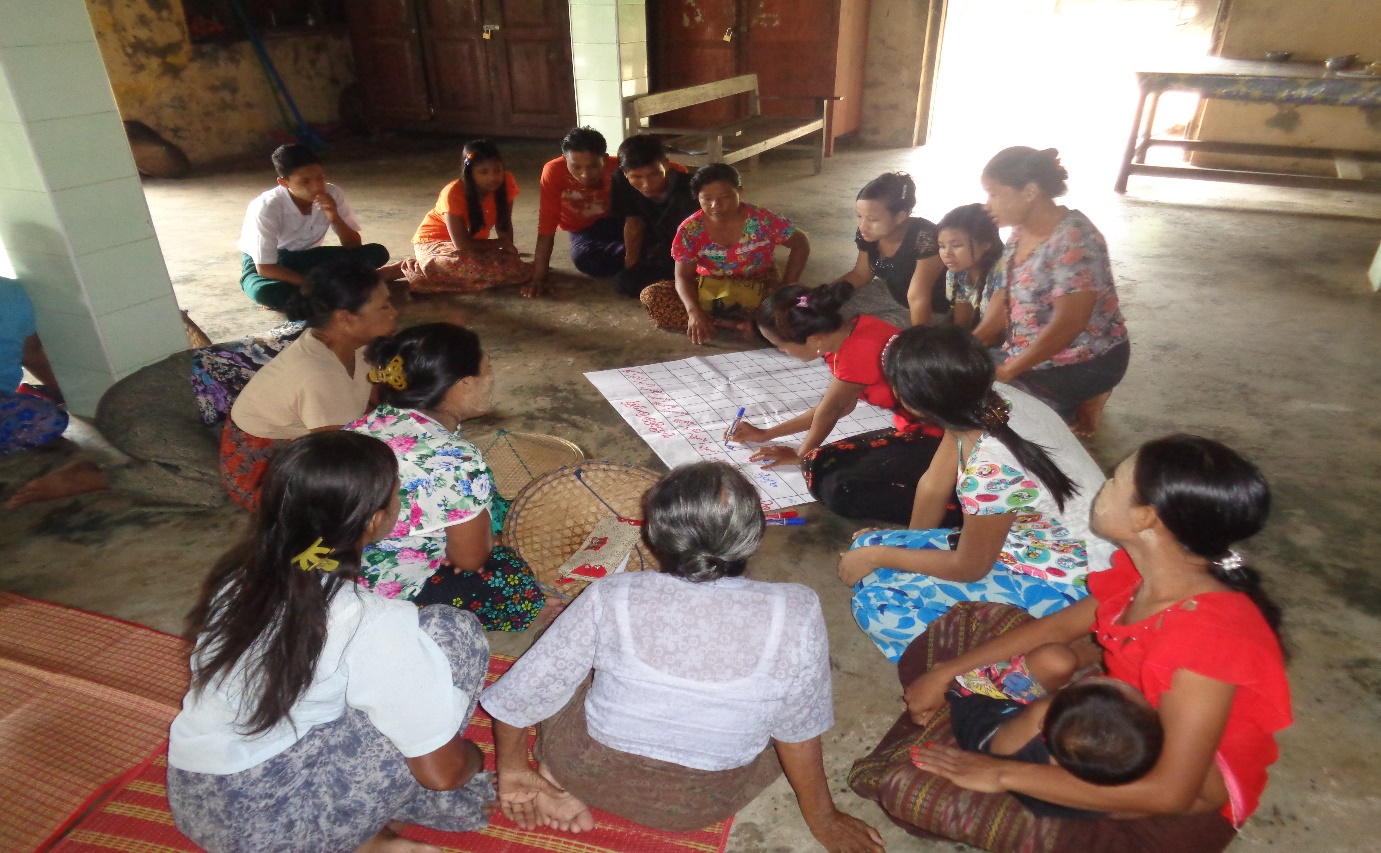 ေစတီယ်ေက်းရြာေတာင္ရင္းေက်းရြာအုပ္စု၊ ေက်ာက္ျဖဴၿမိဳ႕နယ္ရခုိင္ျပည္နယ္မာတိကာ၁။	ေဘးဒဏ္ခံႏိုင္စြမ္း ဆန္းစစ္ေလ့လာျခင္းႏွင့္ လုပ္ငန္းအစီအစဥ္ ေနာက္ခံအေၾကာင္းအရာမ်ားကို မိတ္ဆက္ျခင္း	၁.၁	ေဘးဒဏ္ခံႏိုင္စြမ္း ဆန္းစစ္ေလ့လာျခင္း၏ ရည္ရြယ္ခ်က္	၁.၂	ေဘးဒဏ္ခံႏိုင္စြမ္း ဆန္းစစ္ေလ့လာျခင္း၏ ရလာဒ္	၁.၃	ဆန္းစစ္မႈနည္းလမ္း၂။	ေစတီယ်ေက်းရြာ၏ အေနအထား overview 	၂.၁	ေျမမ်က္ႏွာသြင္ျပင္	၂.၂	ေစတီယ်ေက်းရြာအေၾကာင္း	၂.၃	မိုးေလ၀သႏွင့္ ရာသီဥတုအေျခအေန	၂.၄	ေဘးအႏၱရာယ္ႏွင့္ ဖိစိမႈမ်ား (shocks and stresses)		ရာသီဥတုေျပာင္းလဲမႈ (Climate Change)၃။	ရပ္ရြာလူထု ေဘးဒဏ္ခံႏိုင္စြမ္းဆန္းစစ္ေလ့လာျခင္း၏ ရလာဒ္မ်ား	၃.၁	ေက်းရြာေဘးအႏၱရာယ္ျဖစ္စဥ္ျပဇယားအား ဆန္းစစ္ေလ့လာျခင္း	၃.၂	ေက်းရြာသမိုင္းေၾကာင္းအား ဆန္းစစ္ေလ့လာျခင္း	၃.၃	ရာသီခြင္ျပ ျပကၡဒိန္	၃.၄	အရင္းအျမစ္ျပေျမပံု	၃.၅	ေဘးအႏၱရာယ္ႏွင့္ ထိခိုက္လြယ္မႈျပေျမပံု	၃.၆	အသက္ေမြး၀မ္းေၾကာင္းလုပ္ငန္းမ်ား ခဲြျခားသံုးသပ္ျခင္း	၃.၇	ရပ္ရြာအတြင္း အဖဲြ႕အစည္းမ်ား ေပါင္းစပ္ယွက္ႏြယ္မႈျပေျမပံု	၃.၈	ပါ၀င္ပတ္သက္သူမ်ားဆိုင္ရာ ဆန္းစစ္ျခင္း	၃.၉	ကေလးသူငယ္မ်ား၏ လိုအပ္ခ်က္မ်ားႏွင့္ အခြင့္အေရးမ်ားအေပၚ သက္ေရာက္မႈမ်ား	၃.၁၀	က်ား/မေရးရာ ကြန္ယက္ျပေျမပံု ဆန္းစစ္ျခင္း	၃.၁၁	သတင္းအခ်က္အလက္ႏွင့္ အသိပညာေပးမႈမ်ားကို ရရိွႏိုင္မႈ	၃.၁၂	ေက်းရြာ၏ စြမ္းေဆာင္ရည္ကို ဆန္းစစ္ျခင္း	၃.၁၃	ေက်းရြာ၏ထိခိုက္လြယ္အုပ္စုမ်ားကို ဆန္းစစ္ျခင္း၄။	ေဘးဒဏ္ခံႏိုင္စြမ္းဆန္းစစ္မႈ သတင္းအခ်က္အလက္မ်ား	၄.၁	ေစတီယ်ေက်းရြာ၏ ေဘးအႏၱရာယ္မ်ားကို အဆင့္ခဲြျခားသတ္မွတ္ျခင္း	၄.၂	ရာသီဥတုေျပာင္းလဲမႈ အက်ိဳးသက္ေရာက္မႈမ်ားကို အဆင့္ခဲြျခားသတ္မွတ္ျခင္း	၄.၃	ေဘးအႏၱရာယ္ႏွင့္ ရာသီဥတုေျပာင္းလဲျခင္းမ်ားအား အဆင့္ခဲြျခားသတ္မွတ္သံုးသပ္ျခင္း၄.၄	ကာလတိုေပါင္းစပ္ေဆာင္ရြက္ျခင္းမ်ားအတြက္ ဆံုးျဖတ္ခ်က္ခ်မွတ္ျခင္း	၄.၅	အဓိကက်ေသာ ေဘးအႏၱရာယ္မ်ားအတြက္ စိတ္မွန္းျဖစ္ႏိုင္ေျခမ်ား ပံုေဖာ္ျခင္း၅။	ေဘးဒဏ္ခံႏိုင္စြမ္း လုပ္ငန္းအစီအစဥ္မ်ားႏွင့္ ဦးစားေပးေရြးခ်ယ္ျခင္းမ်ား	၅.၁	လုပ္ငန္းမ်ား ဦးစားေပးအဆင့္သတ္မွတ္သည့္ နည္းလမ္း (Cost & Bemefit analysis)၆။	ရပ္ရြာလူထု ေဘးဒဏ္ခံႏိုင္စြမ္း လုပ္ငန္းအစီအစဥ္မ်ား (Action Plan)၇။	နိဂံုးခ်ဳပ္၈။	ျပန္လည္သံုးသပ္ျခင္း၊ ေစာင့္ၾကည့္ေလ့လာအကဲျဖစ္ျခင္းႏွင့္ အခ်က္အလက္ျပဳျပင္ျခင္း	ေနာက္ဆက္တဲြ (၁)း	Rakhine Multi Hazard Risk Maps	ေနာက္ဆက္တဲြ (၂)း	ရပ္ရြာအေျချပဳ ႀကိဳတင္သတိေပးစနစ္ စစ္ေဆးမႈပံုစံ	ေနာက္ဆက္တဲြ (၃)း	ပတ္၀န္းက်င္အေျခအေနကို စစ္ေဆးျခင္း	ေနာက္ဆက္တဲြ (၄)း	ေက်းရြာသဘာ၀ေဘး စီမံခန္႔ခဲြမႈေကာ္မတီ၏ တာ၀န္ႏွင့္၀တၱရားမ်ား	ေနာက္ဆက္တဲြ (၅)း	အေရးေပၚဆက္သြယ္ရန္ ဖုန္းနံပါတ္မ်ား၁။ 	ေဘးဒဏ္ခံႏိုင္စြမ္း ဆန္းစစ္ေလ့လာျခင္းႏွင့္ လုပ္ငန္းအစီအစဥ္ေနာက္ခံအေၾကာင္းျခင္းရာႏွင့္ မိတ္ဆက္ျခင္းရခိုင္ျပည္နယ္၊ ေက်ာက္ျဖဴျမိဳ႕နယ္၊ ေတာင္ရင္းေက်းရြာအုပ္စု၊ ေစတီယ်ေက်းရြာ၏ ေဘးဒဏ္ခံႏိုင္စြမ္း ေလ့လာ ဆန္းစစ္သံုးသပ္တင္ျပမႈကို အဂၤလန္ႏိုင္ငံမွ Department for International Development (DFID) ၏ ရံပံုေငြေထာက္ပံမႈျဖင့္ လူမႈဖြံ႕ျဖိဳးေရးတိုးတက္ေရးအသင္း (CDA)ႏွင့္ ပလန္အင္တာေနရွင္နယ္(ျမန္မာ) တို႔မွ ပူးေပါင္းအေကာင္အထည္ေဖာ္ေဆာင္ရြက္ေသာ“ရာသီဥတုဆိုးရြားလာမႈႏွင့္ေဘးအႏၱရာယ္မ်ားက်ေရာက္လာမႈအပၚခံႏုိင္ရည္စြမ္းတည္ေဆာက္ျခင္းႏွင့္လိုက္ေလ်ာညီေထြေနထိုင္ျခင္း (BRACED) စီမံခ်က္”မွ ဆန္းစစ္ေလ့လာထားျခင္း ျဖစ္ပါသည္။BRACED ျမန္မာမိတ္ဖက္အဖြဲ႔အစည္းသည္ႏိုင္ငံတကာအင္ဂ်ီအိုမ်ား၊ေဒသတြင္းအဖြဲ႔အစည္းမ်ား၊ျမန္မာႏိုင္ငံ၏ေဘးဒဏ္ခံႏိုင္စြမ္းကို ေလ့လာသုေတသနျပဳေနေသာ သုေတသနအဖြဲ႔အစည္းမ်ားႏွင့္လည္း ပူးေပါင္းခ်ိတ္ဆက္ ေဆာင္ရြက္လ်က္ရွိပါသည္။ BRACED မိတ္ဖက္အဖြဲ႔တြင္ ဦးေဆာင္သူျဖစ္ Plan International Myanmar မွ ေဆာင္ရြက္ျပီး Actionaid Myanmar, BBC Media Action, World Vision, Myanmar Environmental Institute ႏွင့္ UN Habitat တို႔ႏွင့္ ပူးေပါင္းေဆာင္ရြက္ျပီး ရပ္ရြာ၏ေဘးဒဏ္ခံႏိုင္စြမ္း ပိုမိုေတာင့္တင္းခိုင္မာလာေစရန္ ေဆာင္ရြက္လ်က္ရွိပါသည္။ ဤ ေစတီ ယ်ေက်းရြာ၏ဆန္းစစ္ေလ့လာခ်က္ကို BRACED ၏ရပ္ရြာလူထု ေဘးဒဏ္ခံႏိုင္စြမ္းဆန္းစစ္ေလ့လာသံုးသပ္ျခင္းဆိုင္ရာလမ္းညႊန္မႈမ်ား၊အသံုးျပဳရန္ပံုစံမ်ားေထာက္ပံ့ကူညီမႈျဖင့္ျပဳလုပ္ခဲ့ပါသည္။၁.၁	ေဘးဒဏ္ခံႏိုင္စြမ္း ဆန္းစစ္ေလ့လာျခင္း၏ ရည္ရြယ္ခ်က္BRACED စီမံကိန္း၏ ရပ္ရြာလူထုေဘးဒဏ္ခံႏိုင္စြမ္း ဆန္းစစ္ေလ့လာျခင္း၏ ရည္ရြယ္ခ်က္မွာ - •     ေဘးအႏၲရာယ္ႏွင့္ ရာသီဥတုေျပာင္းလဲမႈတို႕၏ ေဘးဒုကၡမ်ားအေပၚ ေက်းလက္ေနလူထု၏                   စိတ္ဖိစီးမႈမ်ားကို   သံုးသပ္ႏိုင္ရန္။•   ေက်းလက္လူထုအတြင္းဖဲြ႕စည္းေဆာင္ရြက္ထားေသာေက်းရြာေဘးအႏၲရာယ္မ်ားက်ေရာက္လာ      မႈအေပၚတြင္ မည္ကဲ့သို႔ လုိက္ေလ်ာညီေထြစြာ ေနထိုင္ႏိုင္မႈအား သံုးသပ္ႏိုင္ရန္။•    ေဘးဒဏ္ခံႏိုင္စြမ္းရည္တိုးတက္ေစရန္၊ လိုက္ေလ်ာညီေထြစြာ ေနထိုင္ရန္အတြက္ လိုအပ္ေသာ       လုပ္ငန္းေဆာင္ရြက္ခ်က္မ်ားကို သိရိွေစရန္ ျဖစ္ပါသည္။၁.၂	ေဘးဒဏ္ခံႏိုင္စြမ္း ဆန္းစစ္ေလ့လာျခင္း၏ ရလာဒ္ရပ္ရြာလူထုေဘးဒဏ္ခံႏိုင္စြမ္းဆန္းစစ္ေလ့လာျခင္း၏ရည္ရြယ္ခ်က္မွာရပ္ရြာေဘးဒဏ္ခံႏိုင္စြမ္းအားေကာင္းလာေစရန္ေဘးဒဏ္ခံႏိုင္စြမ္းလုပ္ငန္းအစီအစဥ္မ်ာအေကာင္အထည္ေဖာ္ေဆာင္ရြက္ရန္အတြက္နည္းလမ္းမ်ားေထာက္ပံ့ေပးႏိုင္ရန္ ျဖစ္ပါသည္။ သက္ဆုိုင္ရာ အုပ္ခ်ဳပ္ေရးအဖြဲ႔မ်ား၊ ဘာသာေရး ေခါင္းေဆာင္မ်ား၊ ကေလးသူငယ္၊ အမ်ိဳးသမီးမ်ား၊ မသန္စြမ္းမ်ားစသည့္ ပါဝင္ပက္သက္သူမ်ား အေနျဖင့္လည္းေဘးဒဏ္ခံႏိုင္စြမ္း လုပ္ငန္းစဥ္မ်ားတြင္ပူေပါင္းပါဝင္လိုမႈမ်ားရွိလာေစရန္၊အသီးသီးေသာတာဝန္ဝတၱရားမ်ားကိုရွင္းလင္းစြာနားလည္လာေစရန္ႏွင့္ေဘးဒဏ္ခံႏိုင္စြမ္းတည္ေဆာက္ျခင္းဆိုင္ရာရည္မွန္းခ်က္မ်ားျပည့္မွီေစရန္ရြာသူရြာား အားလံုး၏ ပူးေပါင္းမႈကို ရရွိေစရန္ျဖစ္ပါသည္။ ဆန္းစစ္ေလ့လာျခင္းျဖင့္ လိုအပ္ေသာေက်းရြာသတင္းအခ်က္အလက္ ေျပာင္းလဲမႈမ်ားကို ပံုမွန္ျပဳလုပ္ႏိုင္ရန္၊အသစ္ေျပာင္းလဲလာေသာေဘးအႏၱရာယ္မ်ားႏွင့္ဖိစီးမႈမ်ားအတြက္သတင္းအခ်က္အလက္ႏွင့္ၾကိဳတင္ျပင္ဆင္မႈမ်ားပူးေပါင္းျပဳလုပ္ႏိုင္ရန္ျဖစ္ပါသည္။၁.၃	ဆန္းစစ္မႈနည္းလမ္းဤရပ္ရြာလူထုေဘးဒဏ္ခံႏို္င္စြမ္းေလ့လာဆန္းစစ္ခ်က္သည္BRACEDစီမံကိန္းမွေဖာ္ထုတ္ထားေသာဆန္းစစ္ေလ့လာျခင္းလက္စြဲစာအုပ္မွတင္ျပခ်က္မ်ားအတိုင္းေဆာင္ရြက္ျခင္းျဖစ္ပါသည္။ဆန္းစစ္ေလ့လာျခင္း၏ရည္မွန္းခ်က္ (၁)ရပ္ရြာလူထု၏အေတြ႔အၾကံဳမ်ားအေပၚတြင္သိပၸံနည္းက်အခ်က္အလက္မ်ားကိုအေျခခံ၍အနာဂတ္တြင္ရပ္ရြာလူထုရင္ဆိုင္ေနရေသာေဘးအႏၱရာယ္ႏွင့္ဖိစီးမႈမ်ားအေပၚတြင္ပိုမုိနားလည္သေဘာေပါက္လာေစရန္။ရည္မွန္းခ်က္(၂) ေဘးအႏၱရာယ္မ်ားက်ေရာက္မႈႏွင့္ဖိစီးမႈမ်ားအေပၚတြင္ထိခိုက္လြယ္မႈရွိသူမ်ားႏွင့္ထိခိုက္လြယ္ေသာအရာမ်ားကိုသတ္မွတ္ေဖာ္ထုတ္ႏိုင္ရန္ႏွင့္ရည္မွန္းခ်က္(၃)ေဘးဒဏ္ခံႏိုင္စြမ္းရိွေသာရပ္ရြာလူထုကိုတည္ေဆာက္ႏုိင္ရန္ေထာက္ပံ့ေပးႏိုင္ေသာရပ္ရြာလူထု၏စြမ္းေဆာင္ရည္မ်ားကိုေဖာ္ထုတ္ႏိုင္ရန္ျဖစ္ပါသည္။လက္စြဲစာအုပ္ပါေဖာ္ျပခ်က္မ်ားကိုအေျခခံ၍ေတာင္ရင္းေက်းရြာအုပ္စု၊ ေစတီယ်ေက်းရြာတြင္ရပ္ရြာလူထုႏွင့္အစည္းအေဝးမ်ားျပဳလုပ္ကာေက်းရြာ၏သတင္းအခ်က္အလက္မ်ားကိုနည္းကိရိယာမ်ား (assessment tools) အသံုးျပဳ၍စုေဆာင္းေဖာ္ထုတ္ထားျခင္းျဖစ္ပါသည္။ေဘးဒဏ္ခံႏိုင္စြမ္းဆန္းစစ္ေလ့လာျခင့္းအဆင့္မ်ားတြင္….၁။ေက်းရြာႏွင့္ပတ္ဝန္းက်င္ေဒသ၏ အေျခအေနမ်ားကိုအၾကိဳခန္႔မွန္းသိရွိႏိုင္ရန္ ရပ္ရြာလူထုႏွင့္ ကြင္းဆင္းဝန္ထမ္းမ်ားအေနျဖင့္ ေနာက္ခံဆင့္ပြားအခ်က္အလက္မ်ား (secondary data) ကိုဆန္းစစ္ျခင္းမ်ားကို ျပဳလုပ္ႏိုင္ပါသည္။အခ်က္အလက္သံုးသပ္ျခင္းမ်ားတြင္…စြမ္းရည္ဖြံ႔ျဖိဳးမႈေဖာင္ေဒးရွင္း၏ရပ္ရြာလူထုထိခို္က္လြယ္မႈဆန္းစစ္ခ်က္ADPC Et Al Rhakine multi hazard assessmentRIMES၏ရာသီဥတုဆို္င္ရာအခ်က္အလက္မွတ္တမ္း(Climate Profiles)RIMES ၏ ရာသီဥတုဆို္င္ရာ အခ်က္အလက္မွတ္တမ္း (Climate Profiles)၂။ BRACED ေဘးဒဏ္ခံႏိုင္စြမ္းဆန္းစစ္ေလ့လာျခင္း လက္စြဲစာအုပ္ကို အသံုးျပဳျခင္းအားျဖင့္ ၿပီးျပည့္စံုေသာ သတင္းအခ်က္အလက္ စုေဆာင္းႏိုင္ျခင္းျဖစ္ပါသည္။ ဆန္းစစ္ေလ့လာျခင္းတြင္ အသံုးျပဳခဲ့ေသာနည္းကိရိယာ မ်ားမွာ ေအာက္ပါအတိုင္းျဖစ္ပါသည္။ေက်းရြာ ေဘးအႏၱရာယ္ သမိုင္းေၾကာင္းအား ဆန္းစစ္ေလ႔လာျခင္း ေက်းရြာ၏ သမိုင္းေၾကာင္းအား ဆန္းစစ္ေလ႔လာျခင္းရာသီခြင္ျပ ျပကၡဒိန္ အရင္းအျမစ္ျပ ေျမပံုေဘးအႏၱရာယ္ႏွင့္ ထိခိုက္လြယ္မႈျပ ေျမပံုအသက္ေမြးဝမ္းေၾကာင္းလုပ္ငန္းမ်ား ခြဲျခားသံုးသပ္ျခင္းရပ္ရြာအတြင္း အဖြဲ႔အစည္းမ်ား ေပါင္းစပ္ယွက္ႏြယ္မႈျပေျမပံုပါဝင္ပက္သက္သူမ်ားဆိုင္ရာ ဆန္းစစ္ျခင္းက်ား၊ မ ေရးရာ ကြန္ယက္ျပ ေျမပံု ဆန္းစစ္ျခင္းကေလးသူငယ္မ်ား၏ လိုအပ္ခ်က္မ်ားႏွင့္ အခြင့္အေရးမ်ားအေပၚ သက္ေရာက္မႈမ်ားသတင္းအခ်က္အလက္ႏွင့္ အသိပညာေပးမႈမ်ားကို ရရွိႏိုင္မႈေက်းရြာ၏ ထိခိုက္လြယ္မႈႏွင့္ စြမ္းေဆာင္ရည္ကို ဆန္းစစ္ျခင္းထိခိုက္လြယ္မႈ ဆန္းစစ္ျခင္း	ေဘးအႏၱရာယ္မ်ားကို အဆင္႔ခြဲျခားသတ္မွတ္ျခင္းရာသီဥတုေျပာင္းလဲမႈ အက်ိဳးသက္ေရာက္မႈမ်ားက္ု အဆင္႔ခြဲျခား သတ္မွတ္ျခငး္ေဘးအႏၱရာယ္ႏွင္႔ရာသီဥတုေျပာင္းလဲျခင္းမ်ားအား အဆင္႔ခြဲျခား သတ္မွတ္ သံုးသပ္ျခင္းကာလတိုေပါင္းစပ္ ေဆာင္ရြက္ျခင္းမ်ားအတြက္ ဆံုးျဖတ္ခ်က္ခ်မွတ္ျခင္းအဓိကက်ေသာ ေဘးအႏၱရာယ္မ်ားအတြက္ စိတ္မွန္းျဖစ္နိုင္ေျခမ်ား ပံုေဖာ္ျခင္းေဘးဒါဏ္ခံနိုင္ရန္ လုပ္ေဆာင္ရမည္႔လုပ္ငန္းမ်ားအား အဆင္႔ခြဲျခားျခင္းလုပ္ငန္းမ်ား ဦးစားေပးအဆင္႔သတ္မွတ္သည္႔နည္းလမ္း (Cost & Benefit analysis)၃။သတင္းႏွင့္အခ်က္အလက္မ်ားဆန္းစစ္ျခင္းႏွင့္ဦးစားေပးလုပ္ငန္းမ်ားေရြးခ်ယ္ျခင္း။စုေဆာင္းထားေသာသတင္းအခ်က္အလက္မ်ားကိုဆန္းစစ္ေလ့လာျခင္းသည္ရပ္ရြာလူထုေဘးဒဏ္ခံႏိုင္စြမ္းကိုအားေကာင္းလာေစရန္၊သင့္ေလ်ာ္သည့္လုပ္ေဆာင္ခ်က္မ်ားကိုကနဦးသတ္မွတ္ႏိုင္ရန္ႏွင့္ေဘးအႏၱရာယ္ႏွင့္ဖိစီးမႈမ်ား၏သက္ေရာက္မႈမ်ားဦးစားေပးသတ္မွတ္ျခင္းစတင္ရာတြင္အတည္ျပဳႏိုင္ရန္ျဖစ္ပါသည္။နည္းကိရိယာမ်ားဆန္းစစ္ျခင္းအားျဖင့္ပါဝင္ေသာလုပ္ငန္းစဥ္မ်ားမွာ…ရပ္ရြာလူထုရင္ဆိုင္ေနရေသာအဓိကေဘးအႏၱရာယ္ႏွင့္ရာသီဥတုေျပာင္းလဲမႈေၾကာင့္ျဖစ္ေပၚလာေသာေဘးအႏၱရာယ္မ်ားအဆင့္သတ္မွတ္ရန္။ဦးစားေပးေရြးခ်ယ္ထားေသာေဘးအႏၱရာယ္မ်ားအေပၚအေျခခံ၍ရပ္ရြာလူထုအေနျဖင့္လုပ္ေဆာင္ခ်က္မ်ားေရြးခ်ယ္ျခင္း။BRACEDရန္ပံုုေငြမွေထာက္ပံ့ျခင္းျဖင့္အေကာင္အထည္ေဖာ္ရန္ဦးစားေပးလုပ္ငန္းမ်ားေရြးခ်ယ္ရာတြင္ဦးစားေပးေရြးျခယ္ျခင္းနည္းကိရိယာမ်ားအသံုးျပဳ၍ေရြးခ်ယ္ျခင္း။ရာသီအလိုက္ဆံုးျဖတ္ခ်က္မ်ားခ်မွတ္ႏိုင္ရန္မိုးေလဝသခန္႔မွန္းခ်က္မ်ားကိုအေျခခံ၍ကာလတိုဆံုးျဖတ္ခ်က္မ်ားခ်မွတ္ျခင္း။ျဖစ္ႏိုင္ေခ်မ်ားျပီးျဖစ္ေလ့ျဖစ္ထရွိေသာေဘးမ်ားအတြက္စိတ္မွန္းျဖစ္ႏိုင္ေျခမ်ားပံုေဖာ္ႏိုင္ရန္ေဘးမ်ား၏ျပင္းအားႏွင့္ပမာဏေပၚတြင္အေျခခံ၍မတူညီေသာအေျခအေနအဆင့္ဆင့္တြင္အ ေကာင္အထည္ေဖာ္ေဆာင္မႈမ်ားသတ္မွတ္ရန္။ဆန္းစစ္ေလ့လာျခင္းမ်ားအေပၚတြင္အေျခခံ၍တိုက္ရိုက္ခံစားရေသာသဘာဝေဘးအႏၱရာယ္မ်ား၊ရာသီဥတုေျပာင္းလဲမႈမ်ား၏သက္ေရာက္မႈမ်ားကိုရပ္ရြာလူထု၏ရင္ဆိုင္တုန္႔ျပန္ႏိုင္စြမ္းကိုပိုမိုအားေကာင္းလာေစရန္ႏွင့္သဘာဝပတ္ဝန္းက်င္ေျပာင္းလဲမႈမ်ား၊လူမႈစီးပြားက႑ေျပာင္းလဲမႈမ်ားႏွင့္ပဋိပကၡအစရွိေသာျပႆနာမ်ားကိုေျဖရွင္းႏိုင္ရန္အဓိကလုပ္ငန္းမ်ားကိုဦးစားေပးေရြးခ်ယ္ျခင္းျဖစ္ပါသည္။လိုအပ္ေသာသတင္းအခ်က္အလက္အမ်ားကိုေဆြးေႏြးပြဲတြင္ေက်းရြာအုပ္ခ်ဳပ္ေရးမႈး၊စီမံခန္႔ခြဲမႈအဖြဲ႔၊သက္ၾကီးမ်ား၊ေက်းရြာေဘးအႏၱရာယ္ေလ်ာ့ပါးေရးေကာ္မီတီဝင္မ်ား၊ေက်ာင္းတြင္းေဘးအႏၱရာယ္ေလ်ာ့ပါးေရးေကာ္မီတီမ်ား၊ေက်းရြာသူရြာသားမ်ားကုိယ္တိုင္ပါဝင္ျခင္းျဖင့္ရရွိႏိုင္ပါသည္။မိုးေလဝသႏွင့္ရာသီဥတုဆိုင္ရာသတင္းအခ်က္အလက္မ်ားကဲ့သို႔ေသာအျခားလိုအပ္ေသာသတင္းအခ်က္အလက္မ်ားကိုမိုးေလဝသႏွင့္ဇလေဗဒဦးစီးဌာန၊ Myanmar Environmental Institute – MEI ႏွင့္အျခားေသာပညာရပ္ဆိုင္ရာအခ်က္အလက္မ်ားမွလည္းရရွိႏိုင္ပါသည္။၂။	ေစတီယ်ေက်းရြာ၏ အေနအထား overview၂.၁	ေျမမ်က္ႏွာသြင္ျပင္	ေစတီယ်ေက်းရြာသည္ ေတာင္ရင္းေက်းရြာအုပ္စု၊ေက်ာက္ျဖဴျမိဳ႕နယ္၏ အေနာက္ေတာ င္ဘက္တြင္တည္ရွိျပီး ေက်ာက္ျဖဴၿမိဳ႕မွေစတီယ်ေက်းရြာအထိ (၁)မိုင္ ႏွင့္ ( ၆ )  ဖာလုံခန္႕ ကြာေ၀း ပါသည္။ ေက်းရြာ၏အက်ယ္အ၀န္းမွာ ( ၁၅ ) မိုင္ ရွိပါသည္။   အေရွ႕ဘက္တြင္လယ္ယာဥ္ကြင္း  ၊ ေက်ာက္ျဖဴၿမိဳ႕ ၊ အေနာက္ဘက္တြင္ေစတီယေတာင္၊ စစ္တပ္၊ လယ္ကြင္း ေတာင္ဘက္တြင္ လယ္ကြင္း  ၊ ေတာင္ကုန္း ၊ ေျမာက္ဘက္တြင္ ပင္လယ္ ရွိပါသည္။ လမ္းပန္းဆက္သြယ္ေရးအေနျဖင့္ တစ္ႏွစ္ပတ္လံုး ကုန္လမ္းျဖင့္တို က္ရို က္သြား လာႏိူင္သည္ ။  ထိုလမ္းသည္ကတၲရာလမ္းျဖစ္သည္။ေက်းရြာတြင္းလမ္းမ်ားသည္ ေျမသားလမ္းမ်ားျဖစ္သည္။ ေက်းရြာ သည္ ေတာင္ကုန္းေတာင္တန္းမ်ားႏွင့္ေျမျပန္႕လြင္ျပင္မ်ားျဖင့္ဖြဲ႕စည္းထားသည္။ စိမ္းလန္း  ေသာေတာ  ေတာင္သဘာဝရႈခင္းမ်ားလည္းတည္ရွိပါသည္။ မိုးမ်ားေသာရာသီဥတု ျဖစ္ၿပီးအျမဲစိမ္ း  ေတာမ်ား  ေပါက္ေရာက္ရာေဒသျဖစ္ပါသည္။ေက်းရြာသည္ ေျမဆီေျမႏွစ္ေကာင္းမြန္းျခင္းတို႕ေၾကာင့္ ဥယ်ဥ္ၿခံစိုက္ပ်ိဳးေရးကို အဓိကအသက္  ေမြး၀မ္းေၾကာင္း လုပ္ငန္းအျဖစ္လုပ္ကိုင္ၾကည္။  ေက်းရြာလူထု သည္မုန္တိုင္းႏွင္  ့ မီးေဘးအႏၱရာယ္မ်ားကို လည္းေတြ႕ၾကံဳခဲ့ ရပါသည္။ ၄င္းေဘးအႏၱရာယ္မ်ား ေၾကာင့္အိမ္မ်ားပ်က္စီးျခင္း၊အပင္မ်ားပ်က္စီးျခင္း ၊ လမ္းမ်ားပ်က္စီးျခင္ း၊ တိရစၦာန္မ်ားေသဆံုးျခင္း ၊ ဘုန္းႀကီး ေက်ာင္းမ်ားအမိုးလန္ျခင္း ႏွင့္လယ္ယာမ်ား ပ်က္စီးျခင္းမ်ားကိုေတြ႕ႀကံဳခဲ့ရပါသည္။ေျမမ်က္ႏွာသြင္ျပင္ သီးသန္႔ေရးရန္။၂.၂	ေစတီယ်ေက်းရြာအေၾကာင္းေစတီယ်သည္ေတာင္ရင္းေက်းရြာအုပ္စု၊ေက်ာက္ျဖဴျမိဳ႕နယ္၏အေနာက္ေတာင္ဘက္တြင္ တည္ရွိျပီး ေက်ာက္ျဖဴၿမိဳ႕ မွေစတီယ်ေက်းရြာအထိ (၁)မိုင္ ႏွင့္ ( ၆ ) ဖာလုံကြာေ၀းပါသည္။ ေက်းရြာ၏အက်ယ္အ၀န္းမွာ ( ၁၅ ) မိုင္ ရွိပါသည္။  အေရွ႕ဘက္တြင္လယ္ယာဥ္ကြင္း ၊ ေက်ာက္ျဖဴၿမိဳ႕ ၊ အေနာက္ဘက္တြင္ေစတီယေတာင္ ၊ စစ္တပ္ ၊ လယ္ကြင္း ေတာင္ဘက္တြင္ လယ္ကြင္း ၊ ေတာင္ကုန္း ၊ ေျမာက္ဘက္တြင္ ပင္လယ္ ရွိပါသည္။ ယခုခ်ိန္ ေက်းရြာထဲတြင္ အိမ္ေျခ   ( ၅၄၀ ) အိမ္၊ အိမ္ေထာင္စု   ( ၅၇၀ ) ၊ စုစုေပါင္းလူဦးေရ ( ၂၂၈၀ ) ေယာက္၊  အမ်ိဳးသား ( ၁၁၀၀) ေယာက္ႏွင့္ အမ်ိဳးသမီး ( ၁၁၈၀ ) ေယာက္ေနထိုင္လွ်က္ရွိၿပီး စိုက္ပ်ိဳးေရးကို အဓိကအသက္ေမြး၀မ္းေၾကာင္းလုပ္ငန္းအျဖစ္လုပ္ကိုင္ၾကပါသည္။ တစ္ရြာလံုးတြင္ ရခိုင္လူမ်ိဳးမ်ားေနထိုင္ၾကၿပီး ဗုဒၶဘာသာကိုသာ ကိုးကြယ္ၾကပါသည္။ တစ္ရြာလံုးတြင္ ရခိုင္လူမ်ိဳးမ်ားေနထိုင္ၾကၿပီး ဗုဒၶဘာသာကိုသာ ကိုးကြယ္ၾကပါသည္။ ေက်းရြာတြင္ မူလြန္ေက်ာင္း ( ၁) ေက်ာင္း ၊ဘုန္းႀကီးေက်ာင္း (၁)ေက်ာင္း ၊ ေဘာလံုးကြင္း( ၁ ) ကြင္း ၊ က်န္းမာေရးေစာင့္ေရွာက္မွဳ႕အေနျဖင့္ ပုဂၢိဳလိကေဆးခန္း(၁)ခု၊ ကုသိုလ္ျဖစ္ေဆးခန္းတစ္ခုရွိသည္။ ေသာက္သံုးေရတြင္း ( ၅၂၀ ) ႏွင့္ အိမ္သာ ( ၅၄၀ ) လံုးခန္႔ ရွိပါသည္။ေက်းရြာလူထုသည္မုန္တိုင္းႏွင့္မီးေဘးအႏၱရာယ္မ်ားကိုလည္းေတြ႕ၾကံဳခဲ့ရပါသည္။၄င္းေဘးအႏၱရာယ္မ်ားေၾကာင့္အိမ္မ်ားပ်က္စီးျခင္း၊အပင္မ်ားပ်က္စီးျခင္း၊လမ္းမ်ားပ်က္စီးျခင္း၊၊ဘုန္းႀကီးေက်ာင္းမ်ား၊စာသင္ေက်ာင္းမ်ားအမိုးလန္ျခင္းႏွင့္လယ္ယာမ်ားပ်က္စီးျခင္းမ်ားကိုေတြ႕ႀကံဳခဲ့ရပါသည္။တစ္ရြာလံုးတြင္ရခိုင္လူမ်ိဳးမ်ားေနထိုင္ၾကၿပီးဗုဒၶဘာသာကိုသာကိုးကြယ္ၾကပါသည္။ ေက်းရြာတြင္ဘုန္ေတာ္ႀကီးေက်ာင္း(၁)။ေက်းရြာတြင္မႈလြန္ေက်ာင္းသာရွိၿပီးအလယ္တန္းႏွင့္အထက္တန္းကိုေက်ာက္ျဖဴသို႕သြားေရာက္ပညာသင္ယူၾကပါသည္။ေက်းရြာအတြင္ဇိဝကအထူးကုေဆးခန္း(၁)ခုႏွင့္ အခမဲ႕ေဆးကုသေပးသည္႕ေဆးခန္း(၁)ခုရွိသည္။  မူႀကိဳေက်ာင္း ( ၁ ) ေက်ာင္း ၊ ေရတြင္း ( ၅၀၀ ) ခန္႕ရွိပါသည္။ႏွစ္စဥ္မုန္တိုင္းႏွင့္မီးေဘးအႏၲရာယ္တို႕ကိုခံစားရေသာ ေက်းရြာျဖစ္သည္။ ၂.၃	မိုးေလ၀သႏွင့္ ရာသီဥတုအေျခအေန            ေက်ာက္ၿဖဴၿမိဳ႕နယ္၊ ရခိုင္ျပည္နယ္၂.၃-၁.၁ အေထြေထြ ရာသီဥတု လကၡဏာမ်ား ရခိုင္ျပည္နယ္၊ ေက်ာက္ျဖဴေဒသသည္ ျမန္မာႏို္င္ငံ၏ အေနာက္ေတာင္အရပ္တြင္တည္ရွိသည္။ ေျမာက္လတၱီက်ဳ ၁၉ ဒီဂရီ ၂၆ မိႏွစ္ ႏွင့္ အေရွ႕ေလာင္ဂ်ီက်ဳ ၉၃ ဒီဂရီ ၃၃ မိနစ္ တြင္တည္ရွိၿပီး၊   ေက်ာက္ျဖဴၿမိဳ႕သည္ (ပံု-၁၃) တြင္ ျမင္ေတြ႔ရသည့္အတုိင္း ဘဂၤလားပင္လယ္ေအာ္ကို မ်က္ႏွာမူလ်က္ တည္ရွိသည္။ ဘဂၤလားပင္လယ္ေအာ္၏  အေနာက္ေတာင္ မုတ္သုန္ႏွင့္  ရာသီဥတု အေျခအေနမ်ားမွ မိုးရြာသြန္းမႈမ်ား ရရွိျခင္းေၾကာင့္၊ ေက်ာက္ျဖဴၿမိဳ႕သည္ ေလ့လာခဲ့သည့္ ဌာနမ်ားတြင္ အစိုစြတ္ဆံုးျဖစ္ၿပီး ႏွစ္စဥ္ပ်မ္းမွ်မိုးေရခ်ိန္ ၄,၆၅၅ မီလီမီတာ ရွိသည္။ အျခားေသာ အေနာက္ေတာင္ မုန္သုန္ရာသီ လႊမ္းမိုးမႈမ်ားကဲ့သုိ႔ပင္ ေက်ာက္ျဖဴၿမိဳ႕သည္ ေမလမွ ေအာက္တိုဘာလအတြင္း ထင္ရွားသည့္ မိုးေရခ်ိန္ကုိ ရရွိသည္။ (ဇူလိႈင္၊ ပံု-၁၄ ) တြင္ unimodal peak ။ 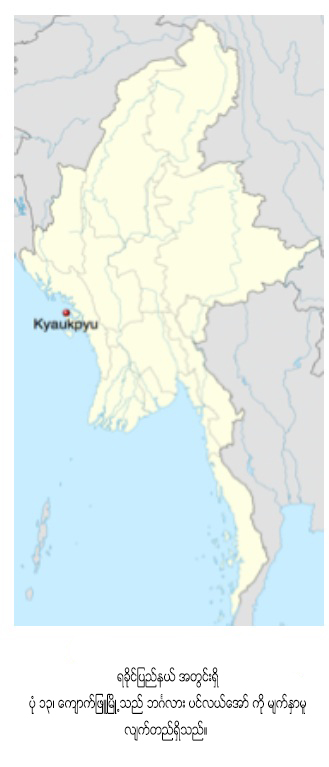 ပ်မ္းမွ်ေန႔အပူခ်ိန္မ်ားသည္ ဧၿပီလႏွင့္ ေမလ မ်ားတြင္ အပူဆံုးျဖစ္ၿပီး၊ လစဥ္ ပ်မ္းမွ်အပူခ်ိန္ကြာျခားမႈမွာ အျခားေဒသမ်ားေလာက္  မကြာျခားေပ။ အျမင့္ဆံုး အပူခ်ိန္ကို ၁၉၈၈ ခုႏွစ္ စက္တင္ဘာလ ၁၉ ရက္ေန႔တြင္ (၃၉ ဒီဂရီစင္တီဂရိတ္) ကို တိုင္းတာရရွိၿပီး အနိမ့္ဆံုး အပူခ်ိန္ကို ၁၉၉၇ ခုႏွစ္၊ ဒီဇင္ဘာလ ၃၁ရက္ေန႔ (၁၉.၁ ဒီဂရီ စင္တီဂရိတ္)ကို တိုင္းတာရရွိခဲ့သည္။ 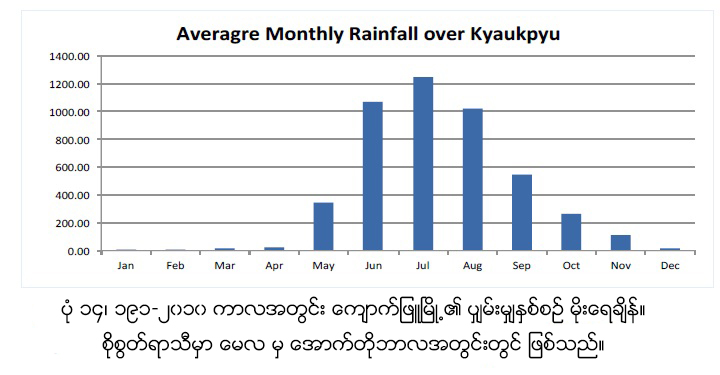 အေအးဆံုး ညအပူခ်ိန္မ်ားမွာ ဇန္န၀ါရီလႏွင့္ ေဖေဖာ္၀ါရီလမ်ား ျဖစ္ၾကၿပီး  ပ်မ္းမွ်အနည္းဆံုး အပူခ်ိန္  ၁၆.၉၄ ဒီဂရီ စင္တီဂရိတ္ ႏွင့္ ၁၈.၃၈ ဒီဂရီ စင္တီဂရိတ္ တို႔ အသီးသီးျဖစ္ၾကသည္။ အျမင့္ဆံုး အနည္းဆံုးအပူခ်ိန္ကို ၁၉၈၃ ခုႏွစ္ ေမလ ၂၆ ရက္ (၃၀ ဒီဂရီစင္တီဂရိတ္) ျဖစ္ၿပီး အေအးဆံုး အပူခ်ိန္မွာ ၁၉၈၃ ဒီဇင္ဘာလ ၂၄ ရက္ ( ၁၀ ဒီဂရီ စင္တီဂရိတ္) ကို တိုင္းတာရရွိခဲ့သည္။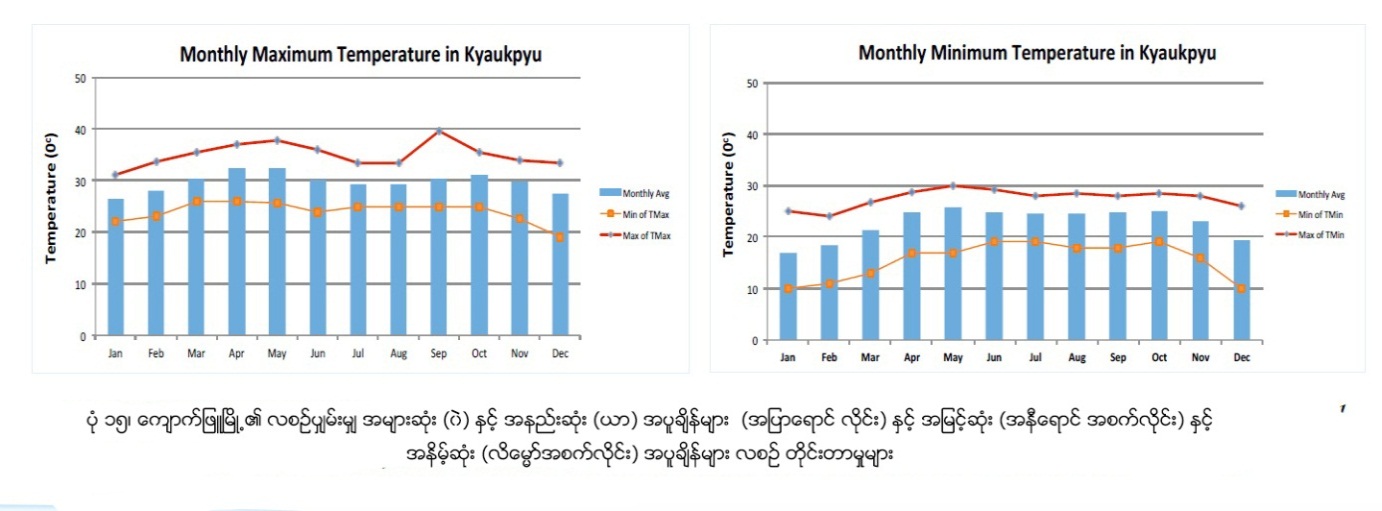 ပွ်မ္းမွ်အျမင့္ဆံုးႏွင့္ အနိမ့္ဆံုးအပူခ်ိန္ႏွင့္ လစဥ္အျမင့္ဆံုးႏွင့္ အနိမ့္ဆံုး အပူခ်ိန္မ်ားကို (ပံု-၁၅) တြင္ ေဖာ္ျပထား သည္။ ၂.၄	ေဘးအႏၱရာယ္ႏွင့္ ဖိစီးမႈမ်ား (Shocks and Stresses)             ရာသီဥတုေျပာင္းလဲမွဳ႕ (Climate Change) ၂.၄.၁.၁ ရခိုင္ျပည္နယ္၊ ေက်ာက္ျဖဴေဒသ မိုးေရခ်ိန္ ကြာဟမႈမ်ား၊ လြန္ကဲမႈမ်ားနွင့္ ဦးတည္ရာမ်ား ႏွစ္စဥ္ မိုးေရခ်ိန္ မိတၳီလာၿမိဳ႕ႏွင့္ ႏိႈင္းယွဥ္လွ်င္  ႏွစ္စဥ္ ပွ်မ္းမွ်မိုးေရခ်ိန္ ၈၀၀ မီလီမီတာ ရရွိၿပီး၊ ေလ့လာခဲ့ေသာ အစုိစြတ္ဆံုးၿမိဳ႕နယ္မ်ား ျဖစ္သည့္  ကမ္းရိုးတန္းေဒသျဖစ္ေသာ ေက်ာက္ျဖဴေဒသ၏  ႏွစ္စဥ္ပွ်မ္းမွ် မိုးေရခ်ိန္ ၄၆၅၅ မီလီမီတာ ရရွိသည္။  ႏွစ္စဥ္ပွ်မ္းမွ် ကြာဟမႈမွာ မွတ္သားထားေသာ အစိုစြတ္ဆံုးႏွစ္ အျဖစ္ (၂၀၀၁) ခုႏွစ္၊ ႏွစ္ေပါင္း ၃၀ အတြင္းတြင္ ၆၅၁၁ မီလီမီတာ ရရွိၿပီး  ပွ်မ္းမွ် ၁၈၀၀ မီလီမီတာထက္ ေက်ာ္လြန္ခဲ့သည္။ အနိမ့္ဆံုး ႏွစ္စဥ္မိုးေရခ်ိန္မွာ ၁၉၈၁ ခုႏွစ္တြင္ (၂၈၂၁ မီလီမီတာ) ျဖစ္ၿပီး၊ ပွ်မ္းမွ်ထက္ (ပံု ၁၆) ၁၈၀၀ မီလီမီတာ ပိုေနသည္။  ၊ 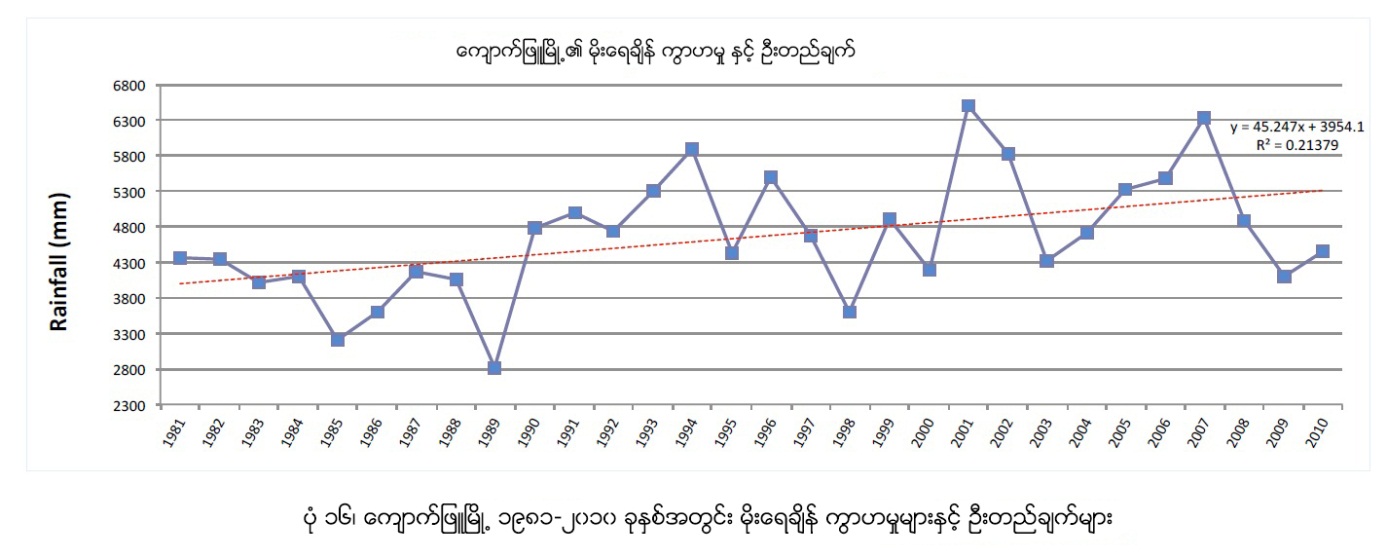 အစုိစြတ္ဆံုးႏွစ္ျဖစ္ေသာ ၂၀၀၁ ခုႏွစ္တြင္  စိုစြတ္ေန႔ရက္မ်ား ၁၄၁ ရက္အျဖစ္ အခ်ိဳးမညီ ျဖစ္ေစခဲ့သည္။ ၄င္းမွ ရက္ေပါင္း ၅၅ ရက္သည္ ၂၀ မီလီမီတာေအာက္ရရွိသည္။ ၄ ရက္သည္ ၂၀၀ မီလီမီတာ အထက္ျဖင့္ လြန္ကဲ မိုးေရခ်ိန္ကုိ ရရွိခဲ့သည္။ ဇြန္လ ၂၁ ရက္ေန႔တြင္ ၂၈၉ မီလီမီတာ၊ မတ္လ ၃၁ရက္ေန႔တြင္ ၂၄၈မီလီမီတာ၊ ၁၃ရက္ ၾသဂုတ္တြင္  ၂၄၂မီလီမတာ ႏွင့္ ဇူလိႈင္လ ၂၂ ရက္တြင္ ၂၀၉ မီလီမီတာတို႔ အသီးသီးျဖစ္ၾကသည္။ ယင္းႏွစ္အတြင္း အျခား ျဖစ္ရပ္ ၁၄ ခုကို လြန္ကဲမိုးေရခ်ိန္အျဖစ္ ၁၀၀ မီလီမီတာ မွ ၁၈၅ မီလီမီတာအတြင္း တိုင္းတာရရွိခဲ့ၿပီး ယင္းျဖစ္ရပ္အားလံုးသည္ စိုစြတ္ရာသီအတြင္းတြင္ ျဖစ္ေပၚခဲ့သည္။ အျခားတစ္ဘက္တြင္ အေျခာက္ေသြ႔ဆံုး ၁၉၈၁ ခုႏွစ္တြင္ ၁၄၉ စုိစြတ္ေန႔ရက္ ရရွိခဲ့သည္။ စိုစြတ္ေန႔ရက္မ်ား ပို၍ တိုင္းတာရရွိစဥ္တြင္ ၇၉ ရက္သည္ မိုးေရခ်ိန္ ၂၀ မီလီမီတာ ေအာက္တြင္ တိုင္းတာရရွိခဲ့သည္။  ၂၀၀ မီလီမီတာထက္ ေက်ာ္လြန္ေသာ မိုးေရခ်ိန္ ကို (၁၉၈၁ ဇြန္လ ၂၂ ရက္ေန႔တြင္ ၂၁၂ မီလီမီတာ)ကို  တိုင္းတာရရွိခဲ့သည္။ ရက္ေပါင္း (၃) ရက္မွာ ၁၀၉ မီလီမီတာမွ ၁၄၂ မီလီမီတာ အတြင္း မွတ္သားရရွိၿပီး ယင္းျဖစ္ရပ္မ်ားအားလံုးသည္ စိုစြတ္ရာသီ အတြင္းတြင္ ျဖစ္ေပၚခဲ့သည္။ ခၽြန္းခ်က္အေနျဖင့္ ႏို၀င္ဘာလ ၂၀ ရက္ သာလွ်င္ မိုးေရခ်ိန္ ၁၂၃ မီလီမီတာ ရရွိခဲ့သည္။ အေျခာက္ေသြ႔ဆံုးႏွင့္ အစိုစြတ္ဆံုး ႏွစ္မ်ားအတြင္းတြင္  ေျခာက္ေသြ႕ရာသီ၏ လမ်ားသည္ပင္လွ်င္ လြန္ကဲမိုးေရခ်ိန္ မ်ား မွတ္သားရရွိေၾကာင္းကို မွတ္သားသင့္သည္။ မိုးေရခ်ိန္သည္ ေျခာက္ေသြ႔ရာသီ အတြင္း မိုးေရရွိႏိုင္ေသာ္လည္း ယင္းလြန္ကဲမိုးေရခ်ိန္မ်ားသည္ ေနရာအမ်ိဳးမ်ိဳးတြင္ ေနရာေဒသေပၚမူတည္ၿပီး ေရႀကီးေရလွ်ံမႈမ်ားလည္း ျဖစ္ေပၚေစႏိုင္သည္။ ႏွစ္စဥ္မိုးေရခ်ိန္သည္ ေလ့လာခဲ့သည့္ အခ်ိန္အေတာအတြင္းတြင္ လာမည့္ႏွစ္မ်ားအတြင္းတြင္ အတက္ဘက္သုိ႔ ဦးတည္ေနေၾကာင္း ေဖာ္ျပေနၿပီး မိုးေရခ်ိန္မွာ ပွ်မ္းမွ်ထက္ ေက်ာ္လြန္ေနသည္။ မိုးအျပင္းအထန္ ရြာသြန္းမႈမ်ား မွာလည္း ပံု-၁၇ တြင္ ေဖာ္ျပထားသည့္အတိုင္း တိုးျမႇင့္လာသည္။ 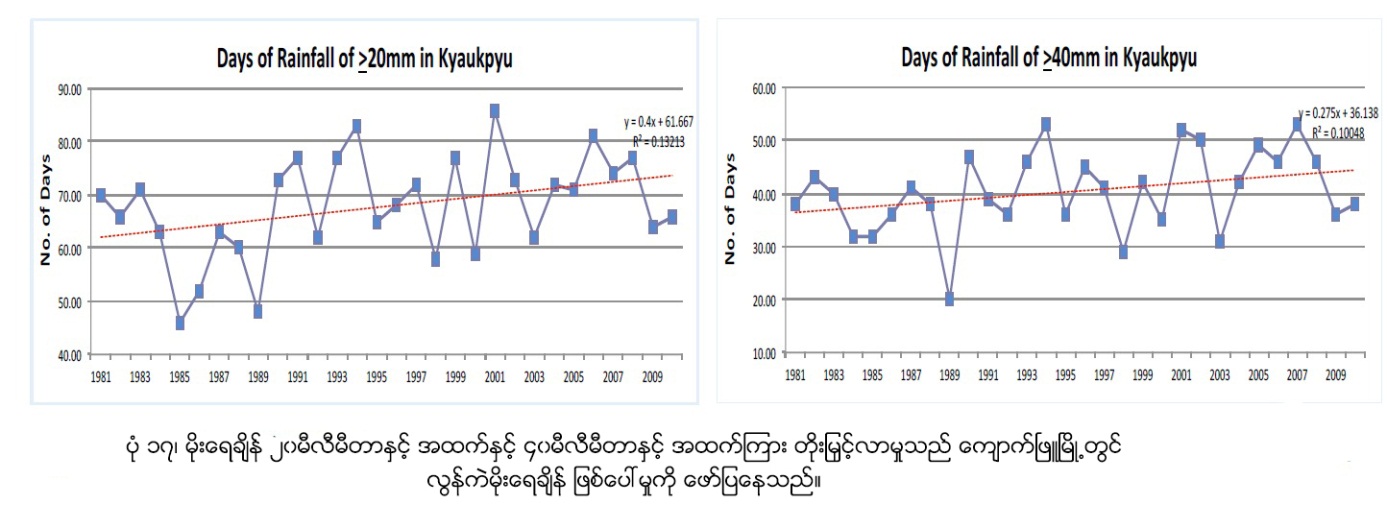 ေက်ာက္ျဖဴေဒသတြင္ ႏွစ္ေပါင္း ၃၀ အတြင္း မိုးေရခ်ိန္ တိုင္းတာရရွိမႈ ၁၂၁၂ ၾကိမ္သည္ ၄၀ မီလီမီတာႏွင့္အထက္ ရွိခဲ့သည္။ ယင္းကိန္းဂဏန္းအရ ၂၉၅ ၾကိမ္မွာ (၂၄) နာရီအတြင္း ၁၀၀ မီလီမီတာႏွင့္အထက္ရွိသည္။ ၂၄ နာရီအတြင္း အလြန္ကဲဆံုး မိုးေရခ်ိန္မွာ ၂၀၀၇ ခုႏွစ္ ဇူလိႈင္ ၆ ရက္ေန႔တြင္ ၄၁၁ မီလီမီတာ ၊ ၁၉၉၂ ခုႏွစ္ ေအာက္တိုဘာလ (၂၂) ရက္တြင္ ၃၉၄ မီလီမီတာ ႏွင့္ ၂၀၁၀ ခုႏွစ္ ေအာက္တိုဘာလ ၂၃ ရက္ တြင္ ၃၄၄ မီလီမီတာတို႔ ျဖစ္ၾကသည္။  ျဖစ္ရပ္ ၃၃ ခုမွာ  ၂၀၀ မီလီမီတာ ႏွင့္ ၂၅၉ မီလီမီတာ အၾကားရွိၾကၿပီး ၂၄ နာရီအတြင္မိုးေရခ်ိန္မွာ ၁၀၀-၁၉၉ မီလီမီတာ အၾကားရွိၾကသည္။ ေက်ာက္ျဖဴေဒသတြင္ အလြန္ကဲဆံုး မိုးေရခ်ိန္ကို စိုစြတ္ရာသီအတြင္း တိုင္းတာရရွိၿပီး excursions ကို ေျခာက္ေသြ႕ရာသီအတြင္း တိုင္းတာမွတ္သားရရွိသည္။ မိုးေရခ်ိန္ ျဖစ္ရပ္ ၁၀ ၾကိမ္( မတ္လတြင္ ၁ ၾကိမ္၊ ႏို၀င္ဘာလတြင္  ၈ ၾကိမ္ႏွင့္ ဒီဇင္ဘာလတြင္ ၁ ၾကိမ္)သည္ ၁၀၀ မီလီမီတာ ေက်ာ္လြန္ေသာ မိုးေရခ်ိန္ကို တို္င္းတာမွတ္သားရရွိသည္။ အထက္တြင္ ေဖာ္ျပထားသည့္အတိုင္း ၂၀၀၁ ခုႏွစ္ မတ္လ ၃၁ ရက္ေန႔သည္ မိုးေရခ်ိန္ ၂၄၈ မီလီမီတာ တိုင္းတာရရွိခဲ့သည္။ စုိစြတ္ႏွင့္ ေျခာက္ေသြ႔ရာသီ မိုးေရခ်ိန္အၾကမ္းအားျဖင့္   ေက်ာက္ျဖဴေဒသ၏ ႏွစ္စဥ္ ပွ်မ္းမွ် မိုးေရခ်ိန္ ၉၆%ကို စိုစြတ္မိုးရာသီမွ (ပံု ၁၈) မွ ရရွိသည္။   ပံုစံ ကို ၁၉၉၁၊ ၂၀၀၅၊ ၁၉၉၅၊ ႏွင့္ ၁၉၉၀ ခုႏွစ္မ်ားတြင္ သိသိသာသာ ေတြ႔ျမင္ရၿပီး စိုစြတ္ရာသီအတြက္ ႏွစ္စဥ္ မိုးေရခ်ိန္မွာ ၉၀% ေအာက္ရွိသည္။ ၄င္းမွ ေျခာက္ေသြ႕ရာသီအတြင္း ထူးျခားသည့္ မိုးေရခ်ိန္မ်ားရရွိေနေၾကာင္းကို ေဖာ္ျပေနသည္။ 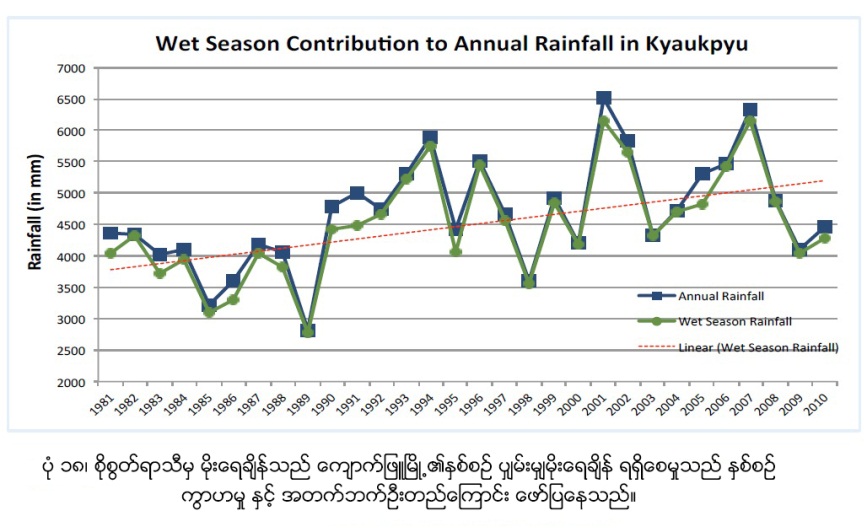 စုိစြတ္ရာသီ မိုးေရခ်ိန္သည္ အတက္ဘက္သုိ႔ ဦးတည္ေနေၾကာင္း ျပသေနၿပီး၊ ႏွစ္စဥ္ပွ်မ္းမွ်မိုးေရခ်ိန္ကို ပံုေဖာ္ေနသည္။ ထို႔အတူ စုိစြတ္ရာသီ အတြင္း  မိုးရြာေသာေန႔ရက္မ်ား မွာလည္း အတက္ဘက္သုိ႔ဦးတည္ေနေၾကာင္း ေဖာ္ျပေနသည္။ ပွ်မ္းမွ်စိုစြတ္ေန႔ရက္ ၁၂၃ ရက္ခန္႔တြင္  ၂၀၀၈ ခုႏွစ္သည္ အမ်ားဆံုး စိုစြတ္ေန႔ရက္ ၁၃၇ ရက္ႏွင့္ ၂၀၀၁ ခုႏွစ္တြင္ ၁၃၆ စိုစြတ္ေန႔ရက္ကို မွတ္သားရရွိသည္။ (ပံု ၁၉) အနည္းဆံုး စိုစြတ္ေန႔ရက္မ်ားမွ ၁၉၈၅ ခုႏွစ္တြင္ျဖစ္ၿပီး ရက္ေပါင္း ၉၉ ရက္သာလွ်င္ရွိခဲ့သည္။ ၁၉၈၅ ခုႏွစ္သည္ ႏွစ္ေပါင္း ၃၀ အတြင္းတြင္ ဒုတိယ အေျခာက္ေသြ႔ဆံုး ႏွစ္လည္းျဖစ္ၿပီး မိုးေရခ်ိန္ ၃၂၁၈ မီလီမီတာသာ ရရွိသည္။ ဤ ဒုတိယ အေျခာက္ေသြ႔ဆံုးႏွစ္အတြင္း မိုးေရခ်ိန္ ၅ ခုသည္ ၁၀၀မီလီမီတာ အထက္ ေက်ာ္လြန္ခဲ့ၿပီး အားလံုးမွာ စိုစြတ္ရာသီအတြင္း ျဖစ္ေပၚခဲ့သည္။ စိုစြတ္ရာသီအတြင္း စိုစြတ္ေန႔ရက္ မ်ား အေရအတြက္သည္ အတက္ ဘက္သုိ႔ ဦးတည္ေနျခင္းသည္  စိုစြတ္ေန႔ရက္ေပါင္း ေနာက္ထပ္ႏွစ္ မ်ားမွ စိုစြတ္ေန႔ရက္ ၁၂၃ ႏွင့္ အထက္ ရရွိႏိုင္ေၾကာင္း ေဖာ္ျပေန သည္။ ေက်ာက္ျဖဴၿမိဳ႕တြင္ မိုးေရခ်ိန္ ပမာဏ ႏွင့္စိုစြတ္ေန႔ရက္သည္ အတက္ ဘက္သုိ႔ဦးတည္ေနေၾကာင္း ေဖာ္ျပေနၿပီး လာမည့္ စိုစြတ္ရာသီ မ်ားတြင္လည္း ပွ်မ္းမွ်ထက္ ပို၍ မ်ားလာ ႏိုင္ေၾကာင္းေဖာ္ျပေနသည္။  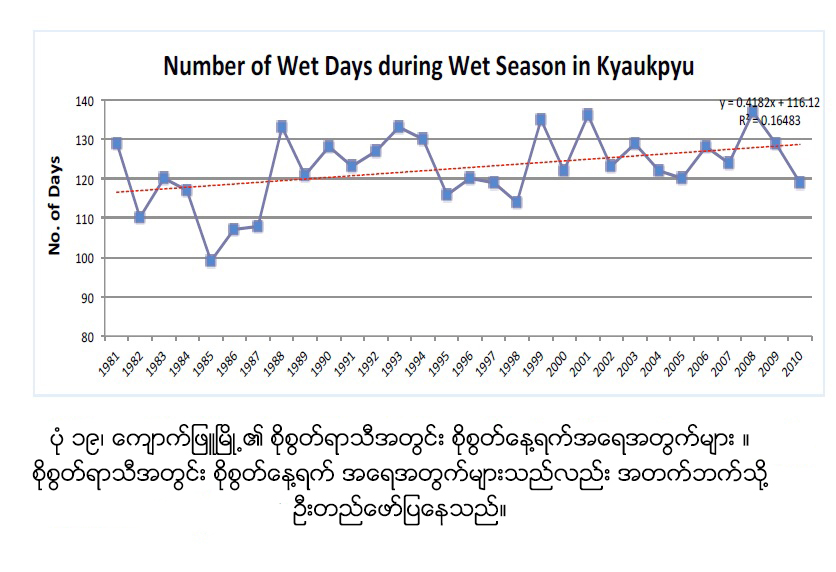 ၂.၄.၁.၂ အပူခ်ိန္ကြာဟမႈမ်ား၊ လြန္ကဲမႈမ်ားႏွင့္ ဦးတည္ရာမ်ား အျမင့္ဆံုးအပူခ်ိန္ေက်ာက္ျဖဴေဒသ၏ အျမင့္ဆံုးအပူခ်ိန္မွာ ပွ်မ္းမွ် ၂၉.၇၆ ဒီဂရီ စင္တီဂရိတ္ ရွိသည္။ ၂၀၁၀ ခုႏွစ္တြင္ တုိင္းတာမွတ္သားရရွိသည့္  အျမင့္ဆံုးႏွစ္စဥ္ ပွ်မ္းမွ်အပူခ်ိန္မွာ ၃၀.၅၉ ဒီဂရီစင္တီဂရိတ္ျဖစ္သည္။ ယင္းႏွစ္တြင္ ရက္ေပါင္း ၂၃၈ ရက္သည္ ပွ်မ္းမွ်အပူခ်ိန္ထက္ ေက်ာ္လြန္ခဲ့သည္။ ယင္းႏွစ္အတြင္း  အျမင့္ဆံုးတိုင္းတာရရွိသည့္ အပူခ်ိန္မွာ (၃၆ ဒီဂရီ စင္တီဂရိတ္) ကို ၁၂ ႀကိမ္ ဧၿပီလ ႏွင့္ ေမလမ်ားတြင္ တိုင္းတာရရွိသည္။ ယင္းႏွစ္အတြင္း  အနိမ့္ဆံုး အပူခ်ိန္မွာ ၂၅ဒီဂရီစင္တီဂရိတ္ ကို (ဒီဇင္ဘာလတြင္) ႏွစ္ႀကိမ္ တိုင္းတာမွတ္သားရရွိသည္။ ၁၉၈၃ ခုႏွစ္တြင္ အနိမ့္ဆံုး ပွ်မ္းမွ်အပူခ်ိန္မွာ ၂၉.၃၄ ဒီဂရီ စင္တီဂရိတ္ျဖစ္သည္။  ယင္းႏွစ္အတြင္းတြင္ ရက္ေပါင္း ၁၈၇ ရက္သာလွ်င္ ပွ်မ္းမွ်အပူခ်ိန္ထက္ေက်ာ္လြန္ခဲ့သည္။ ၁၉၈၃ ခုႏွစ္အတြင္း တိုင္းတာရရွိေသာ အျမင့္ဆံုးအပူခ်ိန္မွာ ဧၿပီလ ၂၄ ရက္ေန႔တြင္ ၃၅ ဒီဂရီ စင္တီဂရိတ္ျဖစ္သည္။ ၁၆ ရက္သည္ အျမင့္ဆံုးအပူခ်ိန္ ၃၄ ဒီဂရီ စင္တီဂရိတ္ကို ဧၿပီ ႏွင့္ ေမလမ်ားတြင္ တိုင္းတာရရွိခဲ့သည္။ အနိမ့္ဆံုးအပူခ်ိန္ကို ဇန္န၀ါရီလ (၇) ရက္ ႏွင့္ ဒီဇင္ဘာလ ၃၁ ရက္ေန႔မ်ားတြင္ ၂၃ ဒီဂရီ စင္တီဂရိတ္ကို တိုင္းတာရရွိသည္။ ႏွစ္ေပါင္း ၃၀ အတြင္း  မွတ္သားရရွိသည့္ ေန႔ရက္ေပါင္း ၅၄%သည္ ပွ်မ္းမွ် အပူခ်ိန္ထက္ေက်ာ္လြန္ၿပီး အျမင့္ဆံုးအပူခ်ိန္အျဖစ္တိုင္းတာ မွတ္သားရရွိသည္။  ၄င္းမွ ၄၃ ရက္သည္  ၃၅ဒီဂရီ စင္တီဂရိတ္ထက္ ေက်ာ္လြန္ခဲ့သည္။ ၃။	ရပ္ရြာလူထု ေဘးဒဏ္ခံႏိုင္စြမ္း ဆန္းစစ္ေလ့လာျခင္း၏ ရလာဒ္မ်ား၃.၁	ေက်းရြာေဘးအႏၱရာယ္သမိုင္းေၾကာင္းေစတီယ်ေက်းရြာ၏ယခင္ကက်ေရာက္ခဲ႔ေသာေဘးအႏၱရာယ္မ်ား၊၄င္းတို႔၏အက်ိဳးဆက္မ်ားႏွင့္အႏၱရာယ္ မ်ားက်ေရာက္ျပီးေနာက္ျပန္လည္ထူေထာင္ေရးလုပ္ငန္းမ်ားကိုမည္ကဲ႔သို႔ကိုင္တြယ္ေျဖရွင္းခဲ႔သည္ကိုေက်းရြာသူေက်းရြာသားမ်ားသိရွိေစရန္ရည္ရြယ္၍ဆန္းစစ္ေလ့လာျခင္းျဖစ္ပါသည္။ထို႔အျပင္ငယ္ရြယ္သူမ်ားအေနျဖင့္လက္လွမ္းမမွီခဲ႔ေသာေဘးအႏၱရာယ္ျဖစ္စဥ္မ်ားကိုသိရွိျပီးေနာင္တြင္မိမိတို႔ေက်းရြာ၏ျဖစ္ေလ့ျဖစ္ထရွိေသာအႏၱရာယ္မ်ားအတြက္ၾကိဳတင္ျပင္ဆင္ျခင္းအစီအစဥ္မ်ားထားရွိနိုင္ရန္လည္းရည္ရြယ္ပါသည္။အထက္ေဖာ္ျပပါဇယားကိုၾကည္႔ျခင္းအားျဖင္႔ေစတီယ်ေက်းရြာတြင္မုန္တိုင္းတိုက္ျခင္းအႏၱရာယ္သည္အျဖစ္မ်ားေသာေဘးအႏၱရာယ္ဟုယူဆရျပီးၾကီးမားေသာထိခိုက္ပ်က္စီးမႈမ်ားမရွိျခင္းကိုလည္းေတ႔ြရပါသည္။ေက်းရြာအေနအထားသည္လူေနထူထပ္ၿပီးေနအိမ္မ်ားကပ္ေနျခင္းႏွင့္ရာသီပူျပင္းလာျခင္းတို႕ေၾကာင့္မီးေဘးအႏၲရာယ္ကိုလည္းခံစားၾကရသည္။မုန္တိုင္းအႏၱရာယ္ေၾကာင့္ထိခိုက္မႈမ်ားအၾကိမ္ေရနည္းပါးစြာျဖစ္ခဲ႔ေသာ္လည္းေက်းရြာလူထု၏စီးပြားေရး၊လူမႈေရး၊စိုက္ပ်ိဳးေရး၊တိရိစာၦန္ေမြးျမဴေရးလုပ္ငန္းမ်ားႏွင့္သဘာဝပတ္ဝန္းက်င္ထိခိုက္မႈမ်ားရွိခဲ့ေၾကာင္းဆန္းစစ္ခ်က္မ်ားအရသိရွိရပါသည္။ မုန္တိုင္းအရွိိန္ေၾကာင္႔ ဒီေရတက္ျခင္းကိုလည္း ၾကံဳေတြ႕ခဲ႔ရပါသည္။ ေဘးအႏၱရာယ္မ်ားအနက္ ေသာက္သံုးေရရွားပါးျခင္းကိုလည္း ရင္ဆိုင္ေနခဲ့ရပါသည္။၃.၂	ေက်းရြာသမိုင္းေၾကာင္းအားဆန္းစစ္ေလ့လာျခင္းေက်းရြာသမိုင္းေက်ာင္း ေလ့လာစမ္းစစ္ျခင္း ျပဳလုပ္ရျခင္းျဖင့္ ေက်းရြာစတင္တည္ေထာင္ ထားခဲ့ေသာ ခုႏွစ္၊ေက်းရြာတြင္ ေဆာက္လုပ္ထားခဲ့ေသာ အမ်ားျပည္သူပိုင္အေဆာက္အဦးမ်ား၏ စတင္တည္ေဆာက္ခဲ့ခ်ိန္မ်ားကို စနစ္တက်သိရွိႏိုင္ပါသည္။ တည္ေဆာက္ခဲ့ေသာခုႏွစ္မ်ားကို စနစ္တက် မွတ္သားထားျခင္းျဖင့္ ေနာင္လာေနာက္သားမ်ားအတြက္ မသိရွိႏိုင္ခဲ့ေသာ အေၾကာင္းအရာမ်ားကို ျပန္လည္ေျပာျပႏိုင္ေသာ သမိုင္းအေထာက္အထား မ်ားအျဖစ္ တည္ရွိသြားမည္ျဖစ္ပါသည္။ ထို႔ျပင္ မိမိေက်းရြာဖြံ႕ၿဖိဳးတိုးတက္လာမႈ အဆင့္ဆင့္ကိုလည္း ခုႏွစ္၊ သကၠရာဇ္မ်ားအတိအက်ျဖင့္ သိရွိႏိုင္မည္ ျဖစ္ပါသည္။ လက္ရွိ ေက်းရြာတြင္ရွိေသာ အရင္းအျမစ္မ်ားကို ေရရွည္တည္ တံေအာင္ ထိန္းသိမ္း ရန္ႏွင္႔ ေနာင္ကိုလည္း ေက်းရြာ ဖြံ႕ျဖိဳးေရးလုပ္ငန္းမ်ားကို စည္းလံုးညီညြတ္စြာ ေဆာင္ရြက္သြားရန္ သတိျပဳမိ မည္ျဖစ္ပါသည္။၃.၃	ရာသီခြင္ျပ ျပကၡဒိန္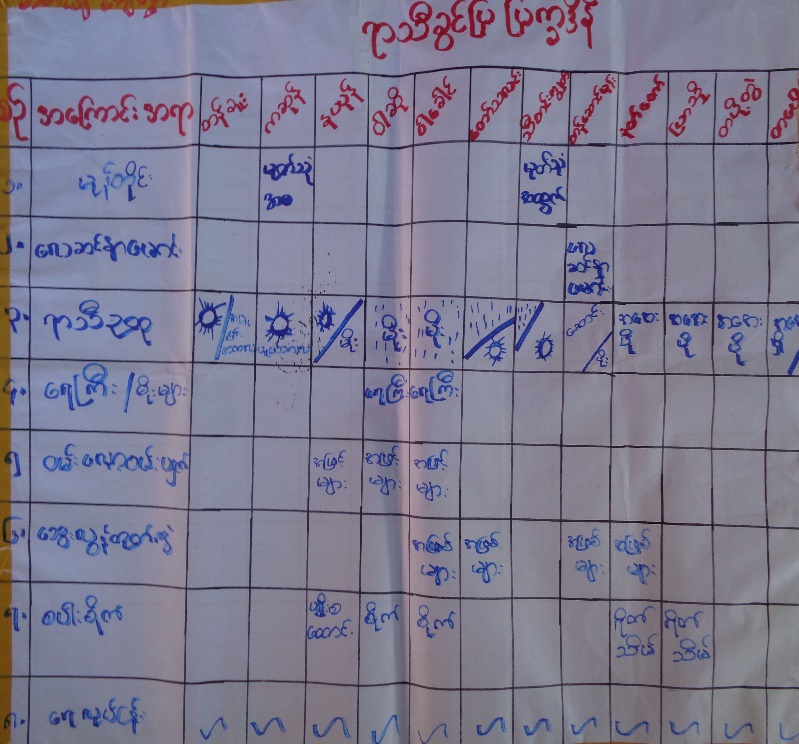 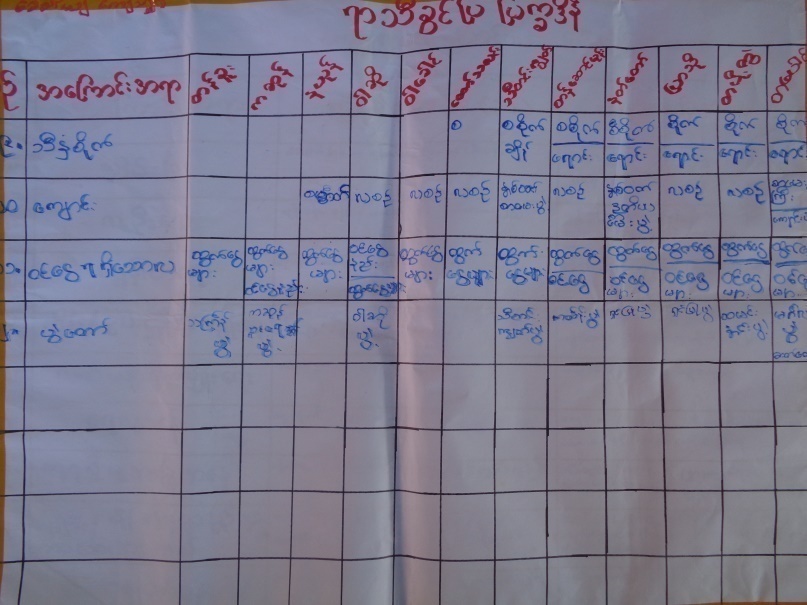 ရာသီခြင္ျပျပကၡဒိန္ေရးဆဲြျခင္းအားျဖင့္ေစတီယ်ေက်းရြာတြင္က်ေရာက္ေလ့ရွိေသာေဘးအႏၱရာယ္မ်ားကိုဇန္န၀ါရီလမွဒီဇင္ဘာအထိလအလိုက္သိရိွႏုိင္မည္ျဖစ္ၿပီးမုန္တိုင္း၊ေရႀကီး/ေရလွ်ံ၊ေရရွားပါးမႈ၊မီးေဘး၊အေအးလြန္၊အပူခ်ိန္ျပင္းစသည့္ေဘးအႏၱရာယ္မ်ားျဖစ္ေပၚက်ေရာက္လာခဲ့ပါကလအလိုက္ႀကိဳတင္ကာကြယ္စီမံေဆာင္ရြက္မႈမ်ားကိုရာသီခြင္ျပျပကၡဒိန္ကိုဖတ္ရႈၾကည့္လုိက္ျခင္းျဖင့္ျပဳလုပ္ေဆာင္ရြက္ႏိုင္မည္ျဖစ္ပါသည္။	ထိုနည္းတူစိုက္ပ်ိဳးေရးလုပ္ငန္းႏွင့္ေရလုပ္ငန္းတို႔ကိုလည္းလအလိုက္စပါးစတင္ပ်ိဳးေထာင္၊ပ်ိဳးႏုတ္၊ပ်ိဳးစိုက္၊ရိတ္သိမ္း၊ေျခြေလွ႔လုပ္ငန္းအဆင့္ဆင့္ကိုလည္းသိရိွႏိုင္ပါသည္။ပ်ိဳးေထာင္ကာလတြင္ေရၾကီးျခင္းမ်ားျဖစ္ပြားပါကမ်ိဳးစပါးမ်ားဆံုးရႈံးေစပါသည္။ရိတ္သိမ္းကာလတန္ေဆာင္မုန္းလမ်ားတြင္မိုးရြာသြန္းတတ္သျဖင့္စပါးမ်ားဆံုးရႈံးရေလ့ရွိပါသည္။ေရလုပ္ငန္းအတြက္လည္းလအလိုက္မုန္တိုင္းျဖစ္ႏိုင္ေျခ၊လိႈင္းႀကီးေလထန္မႈအေျခအေနမ်ားကိုရာသီခြင္ျပျပကၡဒိန္ေရးဆဲြၾကည့္႐ႈျခင္းအားျဖင့္ႀကိဳတင္ေရွာင္ရွားႏိုင္သျဖင့္ေဘးအႏၱရာယ္က်ေရာက္မႈမွကင္းေ၀းႏုိင္ပါသည္။ေရလုပ္ငန္းကိုလစဥ္လုပ္ကိုင္ၾကသည္ကိုလည္း  ေတြ႕ျမင္ရသည္ ။	က်န္းမာေရးက႑တြင္ရာသီအလိုက္ျဖစ္တတ္ေသာေရာဂါမ်ားကိုသိရိွႏိုင္ၿပီး၀မ္းပ်က္/၀မ္းေလ်ာေရာဂါႏွင့္ကေလးမ်ားတြင္ျဖစ္တတ္ေသာေသြးလြန္တုတ္ေကြးေရာဂါမ်ားသည္အဓိကျဖစ္ပါသည္။ဤေရာဂါမ်ားျဖစ္ပြားလာပါကေရကိုက်ိဳခ်က္ေသာက္သံုးရန္၊ေဆးဝါးမ်ားဓါတ္ဆားမ်ားစုေဆာင္းထားရန္ႏွင့္အမွည့္လြန္ေသာအသီးမ်ားစားသံုးျခင္းမွေရွာင္က်ဥ္ႏိုင္ရန္ၾကိဳတင္သတိျပဳႏိုင္မည္ျဖစ္ပါသည္။အိမ္ေထာင္စုတစ္စုခ်င္းစီမွတစ္ရြာလံုးထိတစ္ႏွစ္တာကာလအတြင္းမိမိေက်းရြာတြင္လုပ္ေဆာင္ရမည့္ေဆာင္ရန္ေရွာင္ရန္မ်ားကိုအေသးစိတ္သိရိွႏိုင္မည္ျဖစ္ပါသည္။	ပညာေရးက႑တြင္လည္းရာသီခြင္ျပျပကၡဒိန္ကိုစုေပါင္းေရးဆဲြလိုက္ျခင္းျဖင့္ေက်ာင္းဖြင့္ေသာကာလ၊ေက်ာင္းပိတ္ေသာလမ်ားေက်ာင္းပဲြေတာ္မ်ားႏွင့္စာေမးပဲြေျဖဆိုေသာလမ်ားကိုလည္းသိရိွႏုိင္ၿပီးေက်းရြာ၏႐ိုးရာပဲြေတာ္မ်ား၊သႀကၤန္ပဲြရက္မ်ား၊၀ါဆိုသကၤန္းကပ္ပဲြ၊ကထိန္ပဲြ၊သီတင္းကၽြတ္ပဲြ၊တန္ေဆာင္တိုင္မီးထြန္းပဲြေတာ္၊ႏွစ္သစ္ကူးပဲြေတာ္မ်ားကိုလည္းသိရိွႏုိင္ပါသည္။	၀င္ေငြ/ထြက္ေငြရိွေသာလမ်ားကိုလည္းသိရိွရသျဖင့္ဖြံ႕ၿဖိဳးေရးလုပ္ငန္းမ်ားအတြက္လည္း၀င္ေငြရိွေသာလမ်ားတြင္ျပဳလုပ္ေပးျခင္းအားျဖင့္စီမံကိန္းမ်ားေအာင္ျမင္ႏိုင္မည္ျဖစ္ပါသည္။စီမံကိန္းအေကာင္အထည္ေဖာ္ေဆာင္ရန္အတြက္ေက်းရြာ၏လအလိုက္လုပ္ငန္းမ်ားအေပၚတြင္အေျခခံ၍လိုအပ္သလိုအစီအစဥ္မ်ားလည္းေရးဆြဲႏိုင္ပါသည္။၃.၄	အရင္းအျမစ္ျပေျမပံု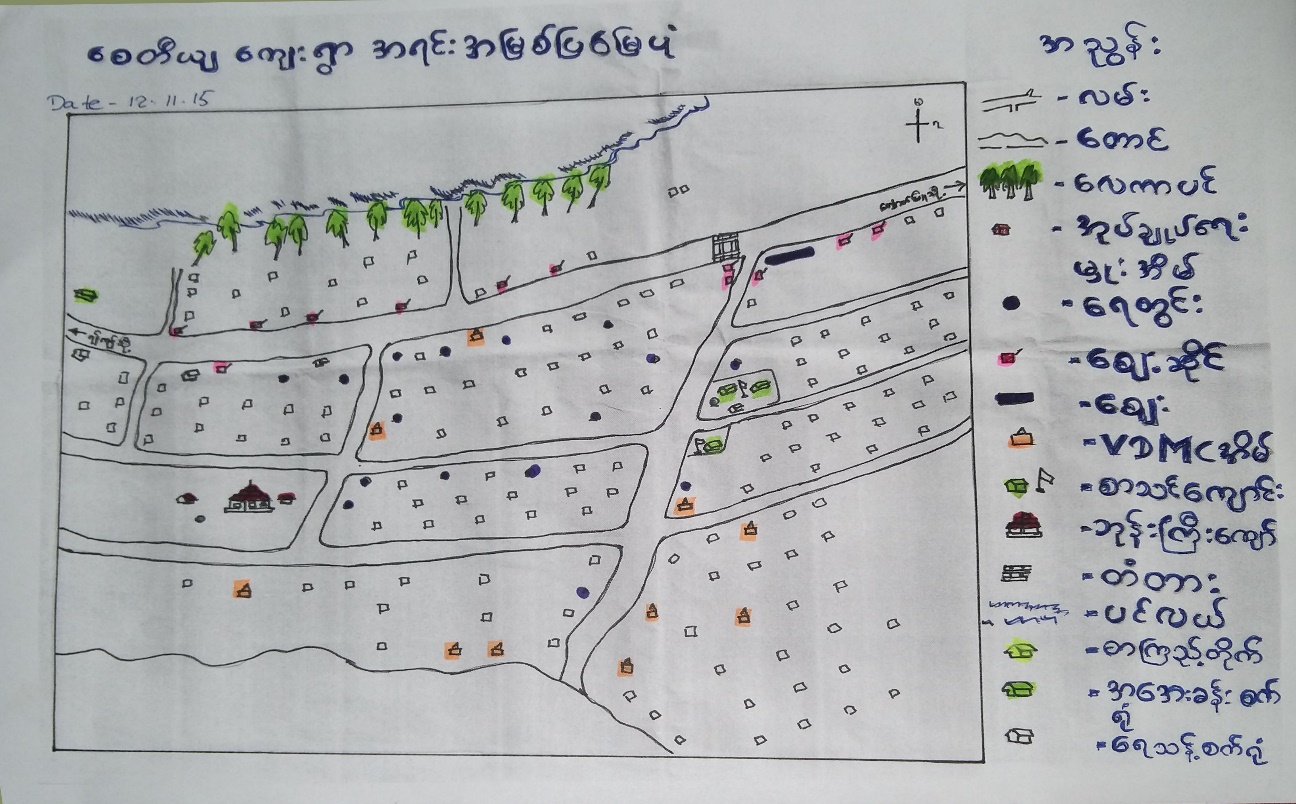 	ေက်းရြာလူထုေရးဆဲြေသာ“ေက်းရြာအရင္းအျမစ္ျပေျမပံု”အရေေစတီယ်ေက်းရြာသည္ ေတာင္ရင္း ေက်းရြာအုပ္စု၊ေက်ာက္ျဖဴျမိဳ႕နယ္၏အေနာက္ေတာင္ဘက္တြင္တည္ရွိျပီး ေက်ာက္ျဖဴၿမိဳ႕မွ ေစတီယေက်းရြာအထိ (၁)မိုင္ ႏွင့္ (၆) ဖာလုံကြာေ၀းပါသည္။ ေက်းရြာ၏အက်ယ္အ၀န္းမွာ (၁၅) မိုင္ ရွိပါသည္။  အေရွ႕ဘက္တြင္လယ္ယာဥ္ကြင္း၊ ေက်ာက္ျဖဴၿမိဳ႕၊ အေနာက္ဘက္တြင္ေစတီယေတာင္၊ စစ္တပ္၊ လယ္ကြင္း ေတာင္ဘက္တြင္ လယ္ကြင္း၊ ေတာင္ကုန္း၊ ေျမာက္ဘက္တြင္ ပင္လယ္ ရွိပါသည္။  ေက်းရြာတြင္မူလြန္ေက်ာင္း ( ၁) ေက်ာင္း၊ ဘုန္းႀကီးေက်ာင္း (၁)ေက်ာင္း၊ ေဘာလံုးကြင္း(၁)ကြင္း၊ က်န္းမာေရးေစာင့္ေရွာက္မွဳ႕အေနျဖင္႔ ပုဂၢိဳလိကေဆးခန္း(၁)ခု၊ကုသိုလ္ျဖစ္ေဆးခန္းတစ္ခုရွိသည္။ ေသာက္သံုးေရတြင္း ( ၅၂၀ ) ႏွင့္ အိမ္သာ ( ၅၄၀ ) လံုးခန္႔ ရွိပါသည္။ေက်းရြာ၏ေျမာက္တြင္ပင္လယ္ရွိသည္၍ ေတာင္ဘက္တြင္ေတာင္တန္းမ်ားရွိသည္။ ေစတီယ်ေက်းရြာ သည္ဥယ်ာဥ္ၿခံလုပ္ငန္းမ်ားကိစီးပြားျဖစ္လုပ္ကိုင္ၾကသည္။ေက်းရြာအတြင္းဖူလံုယံုသာမကေက်ာက္ျဖဴႏွင့္ရြာေစ်းတို႕တြင္ေရာင္းခ်၍ၾကသည္။ေျမာက္ဘက္ရွိပင္လယ္ကိုမွီ၍ေရလုပ္ငန္းကိုလုပ္ကိုင္၍ေက်းရြာအတြင္း၌တစ္ႏိုင္တပိုင္စပါးႀကိတ္စက္(၃)လံုး၊ေသာက္ေရသန္႕စက္ရံု(၂)ရံု၊အေအးခန္းစက္ရံု(၁)ရံုရိွသည္။ေက်းရြာ၏ပညာေရးႏွင့္ပတ္သက္ေသာအရင္းအျမစ္အျဖစ္မူလြန္ေက်ာင္းတည္ရိွၿပီးအထက္တန္းအဆင့္အထက္တန္းေက်ာင္းေက်ာက္ျဖဴမ်ားသို႔သြားေရာက္ပညာသင္ၾကားၾကရပါသည္။လမ္းပန္းဆက္သြယ္ေရးအေနျဖင့္ကုန္းလမ္းကိုအသံုးျပဳကာတစ္ႏွစ္ပတ္လံုးသြားလာႏုိင္သည္။ေက်းရြာသည္ေက်ာက္ျဖဴ၊ေတာင္ကုတ္ကားလမ္းနေဘးတြင္တည္ရွိသည္။ရြာတြင္းလမ္းမ်ားသည္ေျမသားလမ္း၊ကြန္ကရစ္လမ္းမ်ားျဖစ္သည္။ေက်းရြာတြင္ေဘးအႏၱရာယ္ႏွင့္ပတ္သက္၍ခိုလံႈရာအေဆာက္အဦးအေနျဖင့္ေက်းရြာ၏အေနာက္ဘက္ရွိဘုန္းေတာ္ၾကီးေက်ာင္းႏွင့္အေရွ႕ဘက္ရွိစာသင္ေက်ာင္းတို႕ကိုခိုလံႈရာအေဆာက္အဦးအေနျဖင့္အသံုးျပဳႏုိင္သည္သတင္းအခ်က္အလက္ရရိွႏိုင္ေသာအရင္းအျမစ္အျဖစ္ေက်းရြာအတြင္းအုပ္ခ်ဳပ္ေရးမွဴးအပါအ၀င္အုပ္ခ်ဳပ္ေရးအဖဲြ႕၀င္မ်ားႏွင့္တယ္လီဖုန္း ၿဂိဳလ္တုစေလာင္းတို႔ရိွေသာအိမ္မ်ားရိွသည္။၃.၅	ေဘးအႏၱရာယ္ႏွင့္ ထိခိုက္လြယ္မႈျပေျမပံု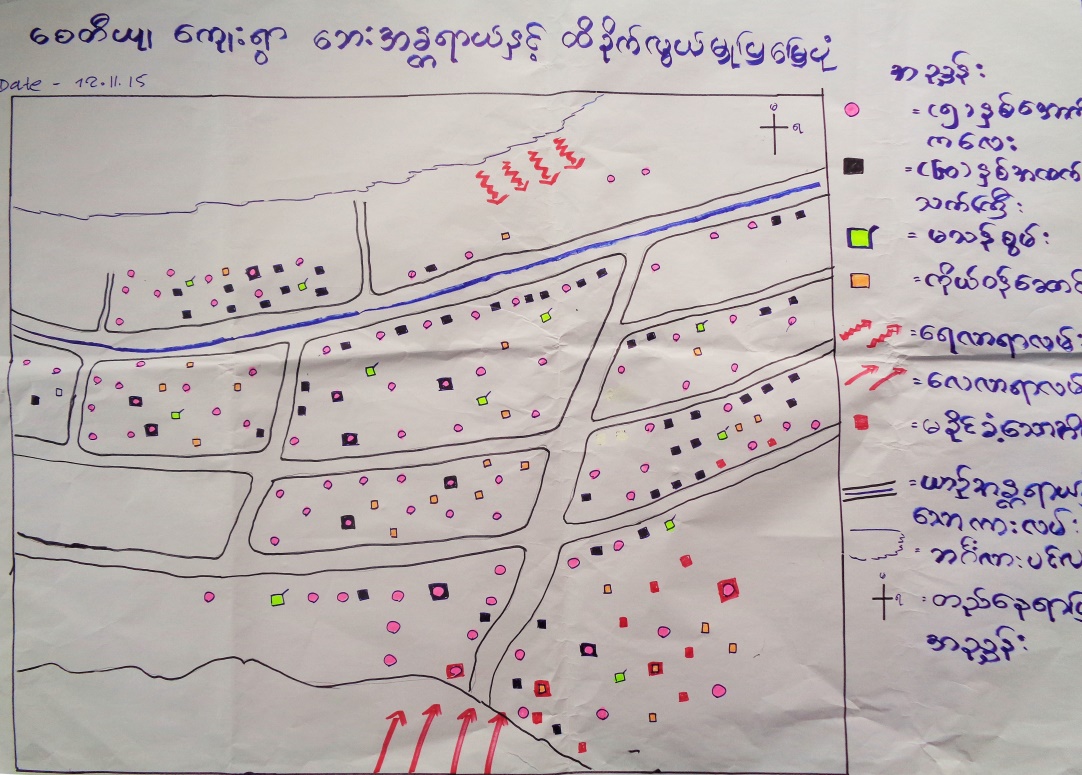 ေစတီယ်ေက်းရြာအတြင္းေဘးအႏၲရာယ္ႏွင့္ေဘးျဖစ္ႏိုင္ေျချပေျမပံုကိုေရးဆြဲထားျခင္းျဖင့္ေက်းရြာအတြင္း ႏွင့္ေက်းရြာ ေဘးပတ္ဝန္းက်င္အရပ္ေဒသမ်ားရွိအႏၱရာယ္ျဖစ္ေစႏိုင္ေသာေနရာမ်ား၊ေဘးအႏၱရာယ္တစ္ခုခုျဖစ္ေစႏိုင္ေသာေရလာရာလမ္း၊ေလလာရာလမ္းမ်ား၊ ကေလးငယ္မ်ားရွိေသာအိမ္၊ သက္ႀကီးရြယ္အိုမ်ားရွိေသာအိမ္၊ မသန္စြမ္းသူမ်ား ရွိေသာအိမ္၊ ကိုယ္ဝန္ေဆာင္ရွိေသာအိမ္မ်ားကို အလြယ္တကူသိရွိႏိုင္ပါသည္။ ထို႔အျပင္ေက်းရြာအတြင္း ေဘးအႏၱရာယ္က်ေရာက္ခဲ့ပါကလည္းမည္သည့္လမ္းမွေဘးလြတ္ရာသို႔ေရႊ႕ေျပာင္းသြားရမည္ကိုလည္းႀကိဳတင္သိရွိႏိုင္ပါသည္။ေက်းရြာအတြင္းသ႑န္တူဇာတ္တိုက္ေလ့က်င့္ခန္းမ်ားျပဳလုပ္ရာတြင္လည္း အသံုးဝင္ေသာေျမပံုတစ္ခုျဖစ္ပါသည္။ ထို႔ေၾကာင့္ေက်းရြာအတြင္းေဘးအႏၱရာယ္ႏွင့္ ေဘးျဖစ္ႏိုင္ေျချပေျမပံု ေရးဆြဲထားျခင္းသည္ ေက်းရြာတြင္းေဘးအႏၱရာယ္တစ္ခုခုက်ေရာက္ခဲ့ပါက သက္သာေလ်ာ့ပါးေစေသာ အခ်က္တစ္ခ်က္ျဖစ္ပါသည္။၃.၆	အသက္ေမြး၀မ္းေၾကာင္းလုပ္ငန္းမ်ား ခဲြျခားသံုးသပ္ျခင္းေစတီယ်ေက်းရြာ၏အသက္ေမြး၀မ္းေၾကာင္းျပဇယားကိုေရးဆဲြျခင္းအားျဖင့္ေက်းရြာတြင္အဓိကအသက္ေမြး၀မ္းေၾကာင္းျဖစ္ေသာလယ္ယာလုပ္ငန္း၊ေရလုပ္ငန္း၊ဥယ်ာဥ္ၿခံလုပ္ငန္းမ်ားအျဖစ္လုပ္ကိုင္းေၾကာင္းကိုထင္ရွားစြာသိရိွႏိုင္မည္ျဖစ္ပါသည္။ထို႔အျပင္၎အသက္ေမြး၀မ္းေၾကာင္းမ်ားသည္ေက်းရြာလူထုအားေဘးအႏၱရာယ္က်ေရာက္ခ်ိန္တြင္မည္ကဲ့သို႔အေထာက္အကူျပဳႏိုင္ပံုကိုလည္းသိရိွႏုိင္ပါမည္။ဥယ်ာဥ္ၿခံလုပ္ငန္းသည္ေက်းရြာအတြက္ဟင္းစားဖူလံုေစရုံသာမကဝင္ေငြရရွိေစသည္။လယ္ယာလုပ္ငန္းသည္ေက်းရြာသူ/သားမ်ား၏အစားအစာဖူလံုမႈကိုေပးစြမ္းေစပါမည္။ဝင္ေငြရရွိႏိုင္သျဖင့္သား၊သမီးမ်ားပညာသင္ၾကားေပးႏုိင္ၿပီး၊က်န္းမာေရးထိခိုက္လာလွ်င္လည္းလိုအပ္သည့္ကုသမႈမ်ားခံယူႏိုင္ပါမည္။ေက်းရြာ၏အသက္ေမြး၀မ္းေၾကာင္းတစ္ခုျဖစ္ေသာေရလုပ္ငန္းသည္လည္းစား၀တ္ေနေရးကိုတစ္ဖက္တစ္လမ္းမွဖူလံုေစပါသည္။ေရလုပ္ငန္းကို တႏွစ္ပတ္လံုးလုပ္ကိုင္ၾကသျဖင့္ သားငါးႏွင့္ပါတ္သပ္၍ ေက်းရြာအတြက္ အဆင္ေျပပါသည္။ငါးလုပ္ငန္းလုပ္ကိုင္သူမ်ားသည္မိမိအိမ္ဟင္းစားဖူလံုယံုမွ်မကပိုလွ်ံသည္မ်ားကိုရြာေစ်းတြင္ေရာင္းခ်ၾကသည္ကိုလည္းေတြ႕ရသည္ ။ 	သဘာ၀ေဘးအႏၱရာယ္မ်ားျဖစ္ေသာမီးေလာင္ျခင္း၊မုန္တိုင္းတိုက္ခတ္ျခင္းတုိ႔ေၾကာင့္အသက္ေမြး၀မ္းေၾကာင္းမ်ားျဖစ္ေသာလယ္လုပ္ငန္း၊ ေရလုပ္ငန္းတို႔အေပၚတြင္ထိခိုက္ဆံုးရံႈးမႈမ်ား မ်ားစြာရိွႏိုင္ပါသည္။ ဥပမာအားျဖင့္ေရႀကီးျခင္း၊ မုန္တိုင္းတုိက္ခတ္ျခင္း၊လယ္ယာေျမမ်ား၊ပ်က္စီးဆံုးရံႈးျခင္း၊ ကၽြဲ၊ႏြား၊တိရစာၦန္မ်ား ေသေၾကပ်က္စီးျခင္း၊ စပါးက်ီမ်ားပ်က္စီးဆံုးရံႈးျခင္း၊ ေလွမ်ား၊ ပိုက္မ်ား ပ်က္စီးဆံုးရံႈးျခင္း တို႔ကိုျဖစ္ေပၚေစ ပါသည္။ ထို႔ေၾကာင့္ေစတီယ်ေက်းရြာတြင္ သဘာ၀ေဘးအႏၱရာယ္ျဖစ္ခ်ိန္တြင္ အသက္ေမြးေၾကာင္း လုပ္ငန္းမ်ားပ်က္စီးမႈနည္းပါး ေစရန္အတြက္ လယ္ယာေျမမ်ားကို ကန္သင္းေဘာင္မ်ား ျမွင့္ထားျခင္း၊ ရိတ္သိမ္းၿပီးစပါးမ်ားကို အမုိးအကာေအာက္ထားျခင္း ၊ ေသာက္သံုးေရကန္မ်ားကို ေဘာင္ျမွင့္ျခင္း လုပ္ငန္းမ်ား၊ ေလွမ်ားကိုလည္းေဘးကင္းရာသို႔ေရႊ႕ေျပာင္းထားျခင္း၊ ငါးဖမ္းပိုက္မ်ားကိုလည္း စနစ္တက် သိမ္းဆည္းထားျခင္းတို႔ျဖင့္ ပ်က္စီးမႈနည္းေစရန္ကာကြယ္ရပါမည္။	ေစတီယ်ေက်းရြာ၏အသက္ေမြး၀မ္းေၾကာင္းလုပ္ငန္းမ်ား ေဘးဒဏ္ခံႏိုင္ရည္စြမ္းျမင့္မားလာေစရန္ (သို႔)ရာသီဥတုႏွင့္ လိုက္ေလ်ာညီေထြေသာ အသက္ေမြး၀မ္းေၾကာင္းျဖစ္လာေစရန္အတြက္ အဖဲြ႕အစည္းမ်ား မွသင္ၾကားေပးေသာ နည္းပညာမ်ားအား သင္တန္းတက္ေရာက္သင္ယူျခင္း နည္းလမ္းမ်ားအား ရွာေဖြေဖာ္ထုတ္ျခင္းတို႔ျဖင့္ ေျပာင္းလဲလာေသာ ရာသီဥတုႏွင့္ လိုက္ေလ်ာညီေထြေအာင္ လုပ္ေဆာင္ထား ရမည္ျဖစ္သည္။၃.၇ ရပ္ရြာအတြင္း အဖဲြ႕အစည္းမ်ား ေပါင္းစပ္ယွက္ႏြယ္မႈျပေျမပံု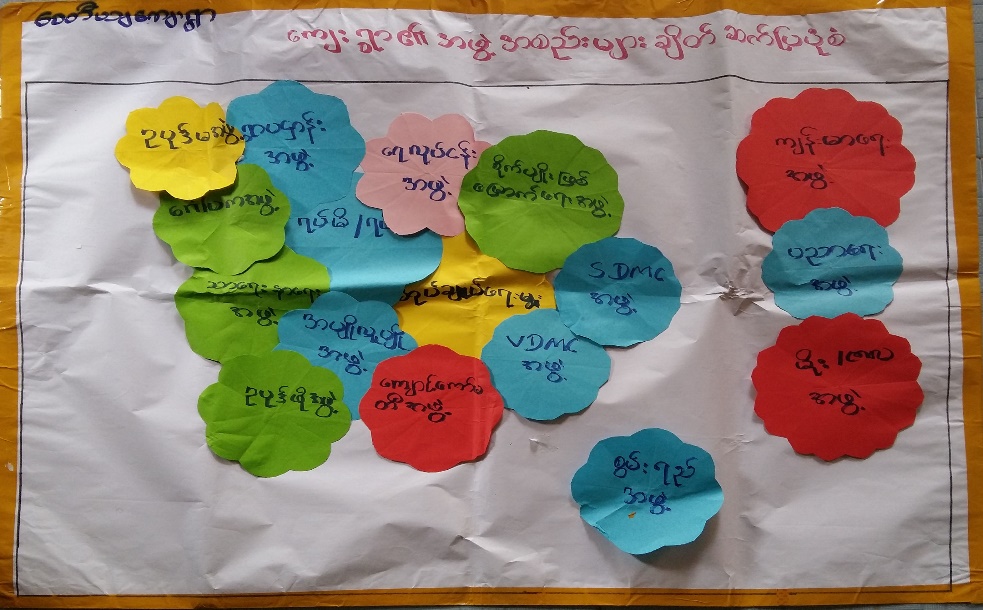 ရခိုင္ျပည္နယ္၊ေက်ာက္ျဖျမိဳ႕နယ္၊ေတာင္ရင္းေက်းရြာအုပ္စု၊ေစတီယ်ေက်းရြာအတြင္းရိွလူမႈေရးအဖဲြ႕အစည္း မ်ားေက်းရြာဖြံ႕ၿဖိဳးတိုးတက္ေရး၊သဘာ၀ေဘးအႏၱရာယ္က်ေရာက္မႈမွႀကိဳတင္ကာကြယ္ေရး၊ရပ္ရြာသာေရးနာေရး ကိစၥမ်ားအတြက္အဖဲြ႕မ်ားဖဲြ႕စည္းေဆာင္ရြက္မႈရိွၾကပါသည္။	ေစတီယ်ေက်းရြာရိွ၂၀၁၅ခုႏွစ္နိုဝင္ဘာလအထိရပ္ရြာအတြင္းဖြဲ႕စည္းထားေသာအဖဲြ႕အစည္း(၁၃)ဖဲြ႕ ရိွပါသည္။ထိုအဖဲြ႕အစည္း(၁၃)ခုမွာ (၁) ေက်းရြာအုပ္စုအုပ္ခ်ဳပ္ေရးမွဴးႏွင့္ဆယ္အိမ္မွဴးမ်ားအဖဲြ႕၊ (၂) ေဂါပကအဖဲြ႕၊ (၃) အပ်ိဳလူပ်ိဳအဖဲြ႕၊ (၄) ဥပုဒ္မအဖြဲ႕(၅)ဥပုဒ္ဖိုအဖဲြ႕၊ (၆) သာေရး၊နာေရးကူညီမႈအဖဲြ႕၊  (၇)VDMC(၈)SDMC(၉)ေက်ာင္းေကာ္မ၀ တီ(၁၀)စိုက္ပ်ိဳးေရးျဖစ္ေျမာက္ေရးအဖြဲ႕(၁၁)ေရလုပ္သားမ်ားအဖြဲ႕(၁၂)ရပ္မိ၊ ရပ္ဖ (၁၃) ရြာပဌါန္းအဖြ႕ဲႏွင့္ ေက်းရြာျပင္ပအဖြဲ႕တို႕ျဖစ္ပါသည္။	ေက်းရြာအုပ္စုအုုပ္ခ်ဳပ္ေရးမွဴးႏွင့္ဆယ္အိမ္မွဴးမ်ားသည္ေက်းရြာအတြင္းရိွအုပ္ခ်ဳပ္ေရးကိစၥမ်ား၊စည္းကမ္း ထိန္းသိမ္းေရးကိစၥမ်ား၊ဥပေဒႏွင့္တရားဥပေဒစိုးမိုးေရးကိစၥမ်ားအတြက္အထက္အဆင့္ၿမိဳ႕နယ္အဆင့္ ေဒသဆိုင္ရာဌာနမ်ားႏွင့္တိုက္ရိုက္ခ်ိတ္ဆက္ေဆာင္ရြက္ပါသည္။ရပ္ရြာတည္ၿငိမ္ေအးခ်မ္းေရး၊တရားဥပေဒစိုးမိုးေရး အတြက္ေဆာင္ရြက္ပါသည္။	ေက်းရြာရပ္မိရပ္ဖအဖဲြ႕သည္ အုပ္ခ်ဳပ္ေရးမွဴးအဖဲြ႕ႏွင့္ ပူးေပါင္းေဆာင္ရြက္၍ ေက်းရြာ၏ စည္းလံုးညီညြတ္ေရးႏွင့္ သာေရး၊ နာေရး၊ စည္ပင္သာယာေရးကိစၥရပ္မ်ားကို ေဆာင္ရြက္ႏိုင္ရန္။ေဂါပကအဖဲြ႕သည္ေက်းရြာ၏ဘုန္းေတာ္ၾကီးေက်ာင္းႏွင့္ပါတ္သပ္သည္႕မ်ားကိုေဆာင္ရြက္ပါသည္။ဥပုဒ္မအဖြဲ႕၊ ဝိသာခါအဖြဲ႕စသည္႕အဖြဲ႕တို႕ႏွင့္ခ်ိတ္ဆက္ၿပီးလုပ္ေဆာင္သည္။ အပ်ိဳလူပ်ိဳအဖဲြ႕သည္ရပ္ရြာအတြင္းမဂၤလာပဲြမ်ား၊ရွင္ျပဳပဲြမ်ား၊ဘုရားပဲြေတာ္မ်ားစသည့္ရာသီအလိုက္ပဲြမ်ားတြင္ေကၽြးေမြးတည္ခင္းဧည့္ခံေရးကိစၥရပ္မ်ားတာ၀န္ယူလုပ္ကိုင္ေပးပါသည္။လူပ်ိဳအပ်ိဳအဖဲြ႕ကိုရပ္ရြာရပ္မိရပ္ဖအဖဲြ႕ႏွင့္အုပ္ခ်ဳပ္ေရးအဖဲြ႕မ်ားကထိန္းၫိွကြပ္ကဲ၍ရပ္ရြာစည္ပင္ေရးကိစၥမ်ားကိုပူးေပါင္းေဆာင္ရြက္ၾကပါသည္။ေက်းရြာရိွဥပုတ္ဖိုအဖဲြ႕တို႕သည္ဘုန္ေတာ္ႀကီးေက်ာင္းျပင္းဆင္မြမ္းမံျခင္းႏွင့္ေက်းရြာအတြင္းရိွသာေရးနာေရးကိစၥမ်ားကိုေဂါပကအဖြဲ႕တို႕ကုိုေဆာင္ရြက္သည္။       ဥပုတ္မအဖြဲ႕သည္ေက်းရြာအတင္းသာေရးနာေရးအလွဴအတန္းမ်ားတြင္ခ်က္ေရးျပဳတ္ေရးအတြက္ရပ္ရြာအတြင္းရိွအပ်ိဳလူပ်ိဳအဖဲြ႕တို႔ႏွင့္ၫိွႏိႈင္းတိုင္ပင္၍စားေသာက္ေရးအဆင္ေျပေစရန္ပူးေပါင္းေဆာင္ရြက္ၾကပါသည္။	သာေရး၊နာေရးကူညီမႈအသင္းသည္ရပ္ရြာနာေရးကိစၥေပၚေပါက္လာပါကအသုဘအခမ္းအနားႏွင့္သၿဂိဳဟ္ေရးကိစၥရပ္မ်ားႏွင့္အလွဳအတန္းကိစၥမ်ားကိုရပ္ရြာလူထုႏွင့္အတူ၊ပူးေပါင္း၍လုပ္ေဆာင္မႈေပးပါသည္	  VDMCေက်းရြာသဘာဝေဘးစီမံခန္႕ခြဲေရးေကာ္မတီသည္ေက်းရြာအတြင္းသဘာဝေဘးနွင့္ ေတြ႕ႀကံဳလာပါကႀကိဳတင္ျပင္ဆင္ျခင္းမ်ား၊သတိေပးျခင္းသစသည္႕လုပ္ငန္းမ်ားကိုေက်းရြာအုပ္ခ်ဳပ္ေရးပိုင္းမ်ား၊ လူငယ္မ်ား၊ ရပ္မိရပ္ဖမ်ားႏွင့္ပူးေပါင္းေဆာင္ရြက္ရန္ျဖစ္သည္။	  SDMCေက်ာင္းသဘာဝေဘးစီမံခန္႕ခြဲေရးေကာ္မတီသည္ေက်းရြာတြင္းသဘာဝေဘးနွင့္ ေတြ႕ႀကံဳလာပါကေက်ာင္းသားကေလးငယ္မ်ားအတြက္ႀကိဳတင္ျပင္ဆင္ျခင္းမ်ား၊သတိေပးျခင္း၊ကယ္ဆယ္ကူညီျခင္းစသည္႕လုပ္ငန္းမ်ားကိုေက်းရြာအုပ္ခ်ဳပ္ေရးပိုင္းမ်ား၊လူငယ္မ်ား၊ရပ္မိရပ္ဖမ်ားႏွင့္ပူးေပါင္းေဆာင္ရြက္ရန္ျဖစ္သည္။	ေရလုပ္သားမ်ားအဖြဲသည္ ငါးဖမ္းလုပ္ငန္းလုပ္ကိုင္ၾကသူမ်ားျဖစ္သည္အဖြဲ႕တြင္ကိုယ္ပိုင္ရံပံုေငြမ်ား ထူေထာင္၍ေက်းရြာသာေရးနာေရးအဖြဲ႕မ်ားႏွင့္ခ်ိတ္ဆက္ၿပီးေက်းရြာတြင္လူမွဳ႕ေရးလုပ္ငန္းမ်ားလုပ္ေဆာင္သည္ ။	စိုက္ပ်ိဳးေရးလုပ္သားမ်ားအဖြဲ႕သည္ေက်းရြာအတြင္းဥယ်ာဥ္ၿခံစိုက္ပ်ိဴးသူမ်ားစုေပါင္း၍စိုက္ပ်ိဴးေရးႏွင့္ပါတ္သပ္သည္႕နည္းပညာမ်ားဖလွယ္ျခင္း၊အဖြဲ႕သားမ်ားစုေပါင္း၍ၿမိဳ႕နယ္စိုက္ပ်ိဳးေရးဌာနႏွင့္ ခ်ိတ္ဆက္ၿပီး နည္းပညာမ်ားရယူျခင္းမ်ားကိုလုပ္ေဆာင္ၾကသည္။		ေက်ာင္းေကာ္မတီ အဖြ႕ဲသည္ ေက်းရြာရွိစာသင္ေက်ာင္းႏွင့္ပါတ္သပ္သည္႕ ကိစၥ မ်ားတြင္ ေက်းရြာအုပ္ခ်ဳပ္ေရး၊ ရပ္မိရပ္ဖတို႕ႏွင့္ ပူးေပါင္း၍ေဆာင္ရြက္ၾကသည္။ 	ေက်းရြာပဌာန္းအဖြဲ႕သည္ေက်းရြာတြင္းအသံမစဲမဟာပဌာန္းရြတ္ဖတ္ပူေဇာ္ျခင္းမ်ားျဖစ္ေျမာက္ရန္အတြက္အလွဳေငြမ်ားေကာက္ခံျခင္း၊ရံပံုေငြမ်ားစုေဆာင္ျခင္းႏွင့္ပဌာန္းပြဲျဖစ္ေျမာက္၇န္အတြက္ရပ္ရြာလူထုႏွင့္ပူးေပါင္းေဆာင္ရြက္ၾကသည္။ 	အထက္ေဖာ္ျပပါအဖဲြ႕အစည္းမ်ား၏ရပ္ေရးရြာေရးအတြက္မိမိတို႔ဆိုင္ရာအခန္းက႑မ်ားမွက်ရာတာ၀န္မ်ားကိုပူးေပါင္းေဆာင္ရြက္မႈျဖင့္ရပ္ရြာဖြံ႕ၿဖိဳးေရးအတြက္လုပ္ေဆာင္အေကာင္အထည္ေဖာ္ေနၾကပါသည္။စြမ္းရည္ေဖာင္ေဒးရွင္းကဲ႕သို႕NGO,INGOအဖဲြ႕အစည္းမ်ားမွရပ္ရြာအတြက္ဖြံ႕ၿဖိဳးတိုးတက္ေစရန္ရပ္ရြာရပ္မိရပ္ဖအဖဲြ႕၊အုပ္ခ်ဳပ္ေရးအဖဲြ႕မ်ားႏွင့္ပူးေပါင္းေဆာင္ရြက္အေကာင္အထည္ေဖာ္ေဆာင္ရြက္ေနလ်က္ရိွပါသည္။၃.၈	ပါ၀င္ပတ္သက္သူမ်ားဆိုင္ရာ ဆန္းစစ္ျခင္း (Shatkeholders analysis)၃.၉	ကေလးသူငယ္မ်ား၏ လိုအပ္ခ်က္မ်ားႏွင့္ အခြင့္အေရးမ်ားအေပၚ သက္ေရာက္မႈမ်ား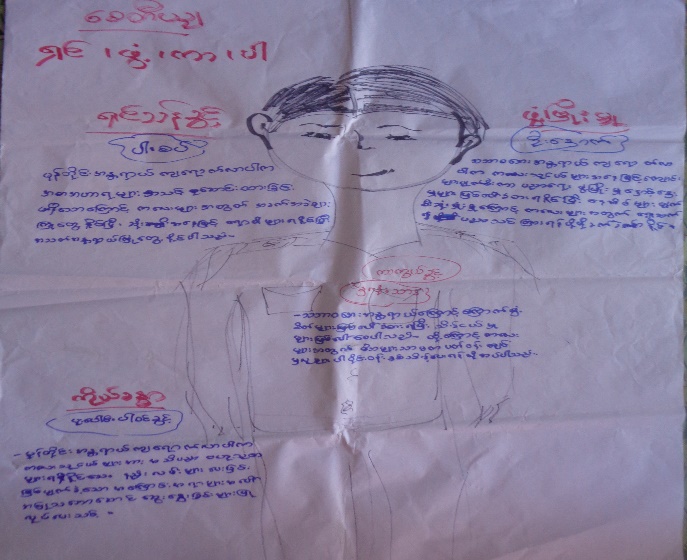 ေက်းရြာရွိကေလးသူငယ္မ်ား၏လိုအပ္ခ်က္ႏွင္႔အခြင္႔အေရးမ်ားအေပၚသက္ေရာက္မႈအားဆန္းစစ္ျခင္းျဖင္႔ကေလးမ်ားသည္သူတို႔၏အခြင္႔အေရးၾကီး(၄)ရပ္ျဖစ္ေသာရွင္၊ဖြင္႔၊ကာ၊ပါကိုပိုမိုျပီးသိရွိနားလည္ေစပါသည္။ေဘးအႏၱရာယ္တစ္ခုခုအတြက္ကေလးမ်ားစိတ္ထဲတြင္သူတို႔၏ပညာေရး၊စာဝတ္ေနေရး၊က်န္းမာေရးစသည္တို႔တြင္ထိခိုက္နိုင္မႈမ်ားရွိသည္ကိုသိရွိလာပါသည္။ကေလးမ်ားမွသူတို႕၏လုိအပ္ခ်က္မ်ားႏွင္႔လိုခ်င္တာမ်ားကိုလဲခြဲျခားသိရွိရပါသည္။ေစတီယ်ေက်းရြာတြင္ေရၾကီးျခင္းႏွင္႔မုန္တိုင္းတိုက္ျခင္းအႏၱရာယ္မ်ားကို ၾကံဳေတြ႕ခဲ႔ရာတြင္က ေလးမ်ားအေပၚသက္ေရာက္မႈမ်ား ကိုေဖာ္ထုတ္သိရွိရပါသည္။ကေလးသူငယ္မ်ားအား ကိုယ္ခႏၶာပံု ကို အပိုင္း ( ၄ ) ပိုင္းခြဲျပီးေဆြးေႏြးရာတြင္ ဦးေခါင္းပိုင္း-  ကေလးမ်ား၏ ပညာေရးႏွင္႔ ပတ္သက္ျပီး သူတို႔ေက်းရြာတြင္ ေဘးအႏၱရာယ္တစ္ခုခုႏွင္႔ ၾကံဳေတြပါက္စာသင္ေက်ာင္းေဆာင္မ်ားပ်က္စီးျခင္မ်ား၊ေက်းရြာရွိေနအိမ္မ်ားလည္းပ်က္စီးျခင္း၊စာသင္ရန္ ေနရာခက္ခဲျခင္းႏွင့္ေက်ာင္းသံုးပစၥည္းမ်ားပ်က္စီးနိုင္ျခင္းစသည္႕အေၾကာင္းတို႕ေၾကာင့္ကေလးမ်ား၏ပညာေရးကိုထိခိုက္ႏိုင္ျခင္းႏွင့္ဖြဲ႕ၿဖိဳးမွဳ႕တို႕ေႏွာင့္ေႏွးႏိုင္သည္။ထိုကဲ႕သို႕ကေလးမ်ား၏ဖြံ႕ၿဖိဳးမွဳ႕ႏွင့္ပညာေရးအ တြင္ထိခိုက္မႈနည္းပါးေအာင္ခိုင္ခံေသာေက်ာင္းေဆာင္မ်ားရွိရန္၊ေက်ာင္းတြင္ေဘးအႏၱရာယ္ႏွင္႔ပတ္သက္ ေသာအဖြဲ႔အစည္းမ်ားရွိရန္ႏွင့္ခိုလံႈရန္ေနရာမ်ားရွိရန္တို႕ကိုၾကိဳတင္ျပင္ဆင္ျခင္းအစီအစဥ္မ်ားထားရွိရရန္လိုအပ္ပါသည္။ ပါးစပ္(သို႔)ဝမ္းပိုက္ပိုင္းေက်းရြာတြင္ေဘးအႏၱရာယ္တစ္ခုခုၾကံဳရပါကအစားအစာမ်ားကိုႀကိဳတင္စုေဆာင္းထားျခင္းမရွိပါကအစားအစာမ်ားခက္ခဲႏိုင္းျခင္း၊စားအစာမ်ားပ်က္စီးနိုင္ျခင္း၊ေက်းရြာအတြင္းေဘးအႏၲရာယ္ေၾကာင့္အစားအစာမ်ားဝယ္ယူရန္ခက္ခဲမႈမ်ားရွိနိုင္ျခင္းေၾကာင္႔အစားအစာႏွင္႔ပတ္သက္ျပီးထိခိုက္နိုင္ေၾကာင္းသိရွိရပါသည္။အစားအစာခက္ခဲျခင္းေၾကာင့္ကေလးငယ္မ်ားအတြက္အဟာ၇မျပည္႕ဝျခင္းႏွင့္ေရာဂါမ်ားလည္းဝင္ေရာက္လာႏိုင္သည္။ထို႕ေၾကာင့္ေဘးအႏၱရာယ္တစ္ခုခုႏွင္႔ၾကံဳေတြ႕ပါကေက်းရြာရွိကေလးမ်ားအတြက္အစားအစာမ်ားထိခိုက္မႈနည္းပါးေစရန္မိသားစုအလိုက္အစားအစာမ်ား၊ေသက္ေရမ်ားကိုကိုေရလံုအိပ္ထဲထည္႔ျပီးသိမ္းစည္းထားရန္၊အစားအစာမ်ား ကိုၾကိဳတင္စုေဆာင္းထားရန္လိုအပ္ပါသည္။ႏွလံုးသား-  ကေလးသူငယ္မ်ားမွာ ေဘးအႏၱရာယ္ တစ္ခုခုႏွင္႔ ၾကံဳေတြ႕လာပါက ကေလးမ်ား၏ စိတ္ထဲတြင္ေဘးအႏၲရာယ္၏ ဆိုးက်ိဳးမ်ားေၾကာင့္ စိတ္ထိခိုက္ျခင္း၊သိ္မ္ငယ္ျခင္းမ်ားျဖစ္ေပၚလာႏိုင္သည္။ ေဘးအႏၱရာယ္တစ္ခုခုႏွင္႔ ၾကံဳေတြ႕ပါက ေစတီယ်ေက်းရြာရွိ ကေလးမ်ားအတြက္ ခံစားမႈမ်ားသက္သာရန္ လူၾကီးမ်ား၊မိဘမ်ား၊ ဆရာမ်ားအေနျဖင္႔သူတို႔အားဝိုင္းဝန္းအားေပးႏွစ္သိမ္႔ ေပးရန္လိုအပ္ျပီး ကေလးမ်ား၏ ခံစားခ်က္မ်ားကိုလည္း အသိအမွတ္ျပဳ ထည္႔သြင္းစဥ္းစားရန္လိုအပ္ပါသည္။ခႏၶာကိုယ္ပုိင္း-ကေလးမ်ားသည္ေဘးအႏၱရာယ္တစ္ခုခုႏွင့္ႀကံဳေတြ႕ခဲ႕ပါကထိခိုက္မွဳ႕သက္သာေစရန္အတြက္ေဘးအႏၲ ရယ္ႏွင့္ပါတ္သပ္သည္႕အသိပညာမ်ားကိုကေလးမ်ားအတြက္ရည္ရြယ္ေက်ာင္းမ်ားတြင္လည္ေကာင္း၊ေက်းရြာတြင္လည္းေကာင္းအသိပညာေပးသင္တန္းမ်ားျပဳလုပ္သင္႔သည္။ေဘးအႏၲရာယ္၏ေနာက္ဆက္တြဲမသန္႔ရွင္းေသာေရမ်ားကိုေသာက္ရေသာေၾကာင္႔ဝမ္းပ်က္ဝမ္းေလ်ာေရာဂါမ်ားျဖစ္တတ္္ပါသည္။ ကေလးမ်ား ေဘးအႏၱရာယ္တစ္ခုခုႏွင္႔ၾကံဳေတြ႕ပါကေစတီယ်ေက်းရြာရွိကေလးမ်ားအတြက္ ခိုလံႈရာေနရာ ကိုေစာစီးစြာ ေရာက္ေနရန္လိုအပ္ပါသည္။ကေလးမ်ားအားခိုလွဳံရာေနရာမ်ားကိုလည္းေျပာျပေပးထားရန္လိုပါသည္။ကေလးမ်ားအားေဘးအႏၱရာယ္ျဖစ္ျပီးခ်ိန္တြင္က်န္းမာေရးေစာင္႔ေရွာက္မႈမ်ားအထူးလိုအပ္ပါသည္ဟု ကေလးမ်ားမွ ေဆြးေႏြးခဲ႔ၾကပါသည္။၃.၁၀	က်ား/မေရးရာ ကြန္ယက္ျပေျမပံု ဆန္းစစ္ျခင္း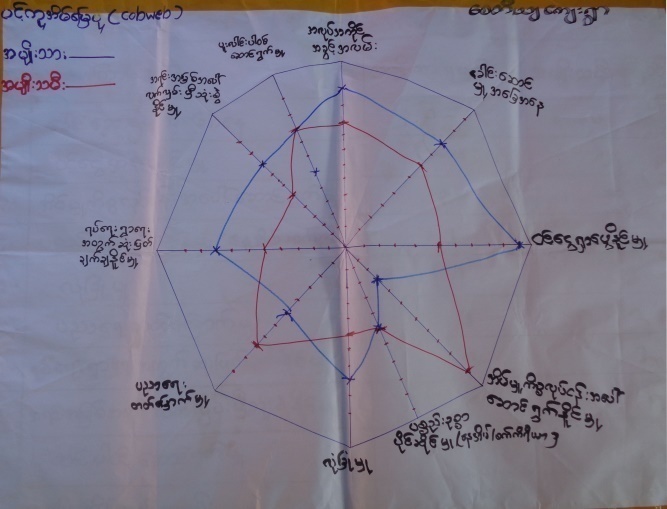 ေစတီယ်ေက်းရြာ၏က်ား/မေရးရာဆန္းစစ္မႈကို ေလ့လာသံုးသပ္ရာတြင္ ပင့္ကူအိမ္ေျမပံုကို သံုးစြဲခဲ့ပါသည္။ ေဒသ၏ဓေလ့ထံုးစံအတိုင္းအမ်ိဳးသားမ်ားကသာေက်းရြာဖံြ႔ၿဖိဳးေရးကိုဦးေဆာင္ဆံုးျဖတ္လုပ္ကိုင္ၾကပါသည္။ အိမ္ေထာင္စုမ်ား၏မိသားစုစီမံခန္႔ခြဲမႈမ်ားတြင္အမ်ိဳးသားမ်ား အခန္းက႑သည္ လြန္စြာအေရးပါလွသည္ကို ေတြ႕ရွိရပါသည္။ဘာသာေရးပြဲေတာ္မ်ားတြင္အမ်ိဴးသားမ်ားကဦးေဆာင္ၾကေသာ္လည္းအမ်ိဳးသမီးမ်ား၏ပါဝင္ေဆာင္ရြက္မႈ စီမံခန္႔ခြဲမႈကိုလည္းေတြ႕ရပါသည္။ ပင့္ကူအိမ္ေျမပံုေလ့လာဆန္းစစ္ျခင္းအရ ေစတီယ်ေက်းရြာတြင္ အရင္းအျမစ္လက္လွမ္းမီမႈသည္ အမ်ိဳးသားမ်ားက ၈၀%ႏွင့္ အမ်ိဳးသမီးမ်ား ၅၀%ျဖစ္သည္ကိုေတြ႕ရသည္။ဝင္ေငြရရိွမႈမွာ အမ်ိဳးသားမ်ားက ၁၀၀%၊အမ်ိဳးသမီးမ်ားက၅၀%သာရွိေၾကာင္းေတြ႔ရပါသည္။အေၾကာင္းအရင္းမွာအလုပ္အကိုင္အမ်ားစုသည္အမ်ိဳးသားမ်ားသာလုပ္ကိုင္ႏိုင္ေသာလုပ္ငန္းမ်ားသာျဖစ္၍ျဖစ္ပါသည္။အမ်ိဳးသမီးအမ်ားစုသည္ ဝင္ေငြရွာေဖြေသာအလုပ္ထက္အိမ္မွဳ႕ကိစၥမ်ားကိုသာလုပ္ကိုင္ၾကသည္ကိုလည္းေတြ႔ျမင္ႏိုင္သည္။ အမ်ဳးိသမီးမ်ားအတြက္ အသက္ေမြးဝမ္းေၾကာင္းသင္တန္းမ်ားေပး၍ အလုပ္အကိုင္မ်ားဖန္တီးေပးရန္ လိုအပ္ေၾကာင္းေလ့လာသံုးသပ္မိပါသည္။အိမ္မွဳကိစၥလုပ္ငန္းမ်ားအေပၚေဆာင္ရြက္မွဳ႕တြင္အမ်ိဳးသားမ်ားမွာ၃၀%၊အမ်ဳိးသမီးမ်ားမွာရာႏႈန္းျပည္႕ျဖစ္သည္။ ပညာတတ္ေျမာက္မႈတြင္အမ်ိဳးသမီးမ်ားက၈၀% တတ္ေျမာက္ျပီး အမ်ိဳးသားမ်ားက၅၀%တတ္ေျမာက္ ေၾကာင္းေတြ႔ရိွရပါသည္။  ယေန႕အခ်ိန္အခါတြင္ အမ်ိဳးသမီးမ်ားအား  ေက်ာင္းပညာ သင္ၾကားေရတြင္ ပိုမိုအားေပးေၾကာင္းထင္ထင္ရွားရွားေတြ႕ျမင္ရသည္။  အမ်ိုဳးသားမ်ားသည္လယ္ယာလုပ္ငန္းႏွင့္ဝင္ေငြရွာေဖြျခင္းလုပ္ငန္းမ်ားကိုသာဦးစားေပး၍အမ်ိဳးသမီးမ်ားကိုပညာေရးတြင္ဦးစားေပးေၾကာင္းေတြ႕ရသည္။လံုျခံဳစိတ္ခ်ရမႈမွာအမ်ိဳးသမီးမ်ားက၅၀%သာရွိျပီးအမ်ိဳးသားမ်ားမွာ၈၀%လံုျခံဳႏိုင္ေၾကာင္းဆန္းစစ္ခ်က္အရသိရွိရျပီးေဒသလံုျခံဳေရးအရလည္းအမ်ိဳးသမီးမ်ား၏လံုးျခံဳေရးအားနည္းေနေသးေၾကာင္းသိရွိရပါသည္။ရပ္ေရးရြာေရးဆံုးျဖတ္ခ်က္ခ်မွဳ႕တြင္အမ်ဳးိသားမ်ားမွာ၈၀%ႏွင့္အမ်ိဳးသမီးမ်ားသည္၅၀%ျဖစ္သည္။ေစတီယ်ေက်းရြာရွိအမ်ိဳးသားမ်ားႏွင့္မ်ိဳးသမီးမ်ားတို႕သည္ရပ္ေရးရြာေရးတြင္ပါဝင္မွဳ႕နည္းပါးသည္ကိုေတြ႕ရသည္ရပ္ေရးရြာေရးဆံုးျဖတ္ခ်က္ခ်မွဳ႕မ်ားတြင္ေရွးအစဥ္အလာအရအမ်ိဳးသမီးမ်ားသည္အမ်ိဳးသားမ်ား၏ဦးေဆာင္မွဳ႕ေနာက္ကိုသာခံယူၾကသည္ကိုေတြ႕ရသည္ေစတီယ်ေက်းရြာတြင္အမ်ဳိးသားမ်ား၏ဦးေဆာင္မႈမွာ၈၀%ရွိုျပီးအမ်ိဳးသမီးဦးေဆာင္က႑မွာလည္း၆၀၀%ရွိသည္ကိုေတြ႕ရသည္။ပစၥည္းဥစၥာပိုင္ဆိုင္မွဳ႕ႏွင့္ရပ္ေရးရြာေရးပူးေပါင္းေဆာင္ရြက္မွဳ႕မ်ားတြင္အမ်ိဳးသမီးအမ်ိဳးသားအတူတူပင္ျဖစ္သည္။                       မ်ိဳးသမီးမ်ားရပ္ေရးရြာေရးဆံုးျဖတ္ခ်က္ခ်မွဳ႕မ်ားတြင္ပါဝင္လာေစရန္အ သိပညာေပးသင္တန္းမ်ားႏွင့္အမ်ိဳးသမီးမ်ားကိုေနရာေပးပူးေပါင္းပါဝင္လာေစရန္အမ်ိဳးသားမ်ားကိုပါစည္းရံုးေျပာဆိုရန္လိုအပ္ပါသည္။က႑တိုင္းတြင္အမ်ိဳးသမီးမ်ားအားနည္းမႈကိုေတြ႔ေနရေသာ္လည္းအမ်ိဳးသမီးမ်ား၏တက္ၾကြစြာပူးေပါင္းပါဝင္ေဆြးေႏြးလိုမႈမ်ားကိုေတြ႔ျမင္ခဲ့ရျပီးစြမ္းေဆာင္ရည္ျမွင့္တင္ေပးျခင္းလုပ္ငန္းမ်ား၊အမ်ိဳးသမီးအခြင့္အေရးႏွင့္ဆက္စပ္ေသာသင္တန္းမ်ားျဖင့္အျမင္ဖြင့္ေပးႏိုင္ပါကအမ်ိဳးသမီးဦးေဆာင္မႈပိုမိုေကာင္းမြန္လာကာရပ္ရြာ၊အိမ္ေထာင္စုမ်ားဖြံ႕ၿဖိဳးေရးကုိအေထာက္အကူျဖစ္လာမည္ဟုယံုၾကည္နားလည္မိပါသည္။၃.၁၁ သတင္းအခ်က္အလက္ႏွင့္ အသိပညာေပးမႈမ်ားကို ရရိွႏိုင္မႈေစတီယ်ေက်းရြာတြင္သတင္းအခ်က္အလက္ႏွင့္အသိပညာေပးဆန္းစစ္ေလ့လာျခင္းျဖင့္မိုးေလဝသႏွင့္ပတ္သက္ေသာသတင္းအခ်က္အလက္မ်ားကိုမည့္သည့္သတင္းရင္းျမစ္မ်ားမွရရွိႏိုင္သနည္း။ရရွိသည့္သတင္းသည္မွန္ကန္မႈရွိ၊မရွိဆံုးျဖတ္ခ်က္မ်ားခ်မွတ္ႏိုင္သည္ကိုလည္းေတြ႕ရွွိရပါသည္။ျပီးခဲ့ေသာမုန္တိုင္းကာလမ်ားတြင္ေက်းရြာရွိအမ်ိဳးသားအမ်ားစုသည္မုန္တိုင္းသတင္းႏွင့္မိုးေလဝသသတင္းအခ်က္အလက္မ်ားကိုေရဒီယိုနားေထာင္ျခင္း၊အခ်င္းခ်င္းသတင္းေပးျခင္း၊စေလာင္းသတင္းမ်ားမွၾကိဳတင္သတင္းေပးမႈမ်ားမွရရွိပါသည္။အမ်ိဴးသမီးမ်ားအေနျဖင့္မိုးေလဝသသတင္းမ်ားကိုေက်းရြာသူ/သားအခ်င္းခ်င္းမွ်ေဝျခင္းျဖင္ လည္းေကာင္း၊ေရဒီယိုနားေထာင္ျခင္းျဖင္႔လည္းေကာင္းသိရွိႏိုင္ပါသည္။သတင္းတိက်မွန္ကန္မႈကုိေရဒီယိုမ်ားနားေထာင္ျခင္းျဖင့္လည္းတိက်ေအာင္ျပဳလုပ္ႏိုင္ျပီးလိုအပ္ပါကအုပ္ခ်ဳပ္ေရးမႈးထံအိ္မ္ေထာင္ဦးစီးအမ်ိဴးသားမွတဆင့္ေမးျမန္းႏိုင္ပါသည္။ကေလးငယ္မ်ားအေနျဖင့္လည္းေက်ာင္းမွဆရာဆရာမမ်ားမွလည္းေကာင္းသိရွိႏိုင္ျပီးမိဘမ်ားထံမွ၄င္းစေလာင္းမ်ားမွလည္းသတင္းရရွိႏိုင္ပါသည္။သက္ၾကီးအဖိုးအဖြားအမ်ားစုမွာေရဒီယိုနားေထာင္ေလ့ရွိၾကျပီးမိုးေလဝသသတင္းကိုရရွိတတ္ၾကပါသည္။မသန္စြမ္းမ်ားသည္လည္းနီးစပ္ရာမိသားစုဝင္မ်ားထံမွရရွိႏိုင္ပါသည္။၃.၁၂	ေက်းရြာ၏ စြမ္းေဆာင္ရည္ကို ဆန္းစစ္ျခင္း   ေက်းရြာရွိက႑အသီးသီးမွစြမ္းေဆာင္ရည္မ်ားကိုသိရွိေဖာ္ထုတ္တတ္ေစရန္၊ေဘးအႏၱရာယ္ႏွင့္ရင္ဆိုင္ရပါကေက်းရြာအတြင္းရွိစြမ္းေဆာင္ရည္မ်ားကိုသိရွိေဖာ္ထုတ္အသံုးျပဳတတ္ေစရန္၊ေက်းရြာရွိအဖြဲ႔အစည္း မ်ား၊စီးပြားေရးလုပ္ငန္းမ်ား၊လမ္းတံတားအစရွိေသာအေျခခံအေဆာက္အဦးမ်ား၏စြမ္းေဆာင္ရည္မ်ားသာခ်က္မ်ားႏွင္႔ထိခိုက္လြယ္မႈအေနအထားမ်ားကိုသိရွိျပီးေဘးဒါဏ္ခံနိုင္စြမ္းလုပ္ငန္းစဥ္မ်ားေဆာင္ရြက္ရာတြင္ထိေရာက္စြာအသံုးျပဳတတ္ေစရန္ရည္ရြယ္ပါသည္။ေစတီယ်ေက်းရြာတြင္အေဆာက္အဦးမ်ားမွာခိုင္ခံေသာဘုန္းၾကီးေက်ာင္း(၁) ေက်ာင္း၊ေတာင့္တင္းေသာမူၾကိဳေက်ာင္း(၁)ေက်ာင္းႏွင့္မူလြန္ေက်ာင္း(၁)ေက်ာင္းတို႕ရွိေနေသာေၾကာင္႔အေဆာက္အဦမ်ား၏အားသာခ်က္အျဖစ္ေတြ႕ရွိရပါသည္။အေဆာက္အဦးပိုင္းထိခိုက္လြယ္မႈအားနည္းခ်က္အေနျဖင္႔ေက်းရြာတြင္းမခိုင္ခန္႕ေသာေနအိမ္အခ်ိဳ႕ရွိေနသည္။စီးပြားေရးအားသာခ်က္အေနျဖင္႔လယ္ဧက (၉၀)ခန္႕ႏွင့္ဥယ်ာဥ္ၿခံဧက(၅၀၀)ခန္႕ရွိျခင္းမွာေက်းရြာလူထုအတြက္လံုေလာက္ေသာဝမ္းစာမ်ားရရွိနိုင္ေသာေက်းရြာ၏အားသာခ်က္ကိုေတြ႕ရွိျပီး၊ေစတီယ်ေက်းရြာတြင္အမ်ားစုမွဥယ်ာဥ္ၿခံလုပ္ငန္းကိုအဓိကလုပ္ကိုင္ၾကသည္။ေက်းရြာမွစိုက္ပ်ိဳးေသာအသီးအရြက္မ်ားသည္ေက်းရြာလူထုအတြက္ဖူလံုယံုသာမကေက်ာက္ျဖဴေစ်း၊ရြာေစ်းမ်ားတြင္ပါသြားေရာက္ေရာင္းခ်ျခင္းျဖင့္စသည္ျဖင့္စီးပြားေရးဆုိင္ရာအားသာခ်က္မ်ားရွိပါသည္။လယ္ယာလုပ္ငန္းကိုမိရိုးဖလာလုပ္ကိုင္လာၾကရာေျပာင္းလဲလာေသာရာသီဥတုႏွင့္အညီစိုက္ပ်ိဳးေရး နည္းစနစ္အသစ္မ်ားကိုသိရွိနားလည္မႈနည္းပါးျခင္းစသည္႕ အားနည္းခ်က္မ်ားကိုေတြ႕ရွိရသည္ ။ ေက်းရြာသည္ၿမိဳ႕အနီးတည္ရွိေသာေၾကာင့္က်ဘမ္းလုပ္သားမ်ားလည္းရွိသည္သို႕ေသာက်ဘမ္းလုပ္ငန္းလုပ္သူမ်ားအဖို႕အလုပ္အကိုင္အခြင့္လမ္းမ်ားနည္းပါးျခင္းနွင္႕ေန႕စားလုပ္အားခနည္းျခင္းစသည္႕ အားနည္းခ်က္မ်ားလည္းရွိပါသည္။ေက်းရြာတြင္အဖြဲ႔အစည္းမ်ားလည္းရွိရာ ပူးေပါင္းလုပ္ေဆာင္သည္႕အေလ႔အက်င့္မ်ား၊ အသင္းအဖြဲ႕စိတ္ဓါတ္ႏွင္႔လုပ္ေဆာင္ျခင္းမ်ားရွိသည္႕ေက်းရြာအတြက္အားသာခ်က္မ်ားျဖစ္ပါသည္။ေသာက္သံုးေရရွားပါးမႈမွာေႏြကာလမ်ားတြင္အပူရွိန္ျပင္းထန္မႈႏွင့္အတူျဖစ္ေပၚေလ့ရွိရာထိခိုက္လြယ္ေသာအုပ္စုမ်ားအတြက္ၾကီးမားေသာစိန္ေခၚခ်က္တစ္ရပ္အျဖစ္ရွိေနပါသည္။ေက်ာင္းဆရာ၊ဆရာမမ်ား၊က်န္းမာေရးဝန္ထမ္းမ်ား၊ရာအိမ္မွဴးမ်ား ေက်ာင္းသားေဟာင္းအဖြဲ႕မ်ားရွိေနျခင္းသည္အဖြဲ႕အစည္းပိုင္းဆိုင္ရာစြမ္းေဆာင္ရည္အားသာခ်က္မ်ားရွိေနပါသည္။ေက်းရြာအတြင္းတခ်ိဳ႕အဖြဲ႕အစည္းမ်ားသည္ဖြံ႕ျဖိဳးေရးလုပ္ငန္းမ်ားတြင္လုပ္ေဆာင္မႈအားနည္းျခင္း၊ရသင္႔ေသာသင္တန္းမ်ားကိုရရွိထားျခင္းမရွိျခင္းမွာလည္းထိခိုက္လြယ္မႈကိုျဖစ္ေစေသာအားနည္းခ်က္အျဖစ္ေဖာ္ထုတ္သိရွိရပါသည္။ေက်းရြာအတြင္းကိုယ္ထူကိုယ္ထေငြးစုေငြေခ်းအဖြဲ႕မ်ားထူေထာင္၍လည္႕ပတ္ရံပံုေငြမ်ားျပဳလုပ္ၿပိးရပ္ေရးရြာေရးမ်ား၊ဘာသာေရးပြဲမ်ား၊အလွဴအတန္းမ်ား၊ဘုန္းေတာ္ႀကီးေက်ာင္းျပဳျပင္မြမ္းမံျခင္းစသည္တို႕တြင္ေငြေၾကးထည္႕ဝင္လွဴဒါန္းျခင္းမ်ားကို လုပ္ ေဆာင္ၾကသည္။ေက်းရြာတြင္သာေရးနာေရးအဖြဲႊ႔မ်ား၊အပ်ိဳလူပ်ိဳအဖြဲ႔မ်ား၊ဝိသာခါ၊ဥပုဒ္မအဖြဲ႔ကဲ့သို႔ေသာခ်က္ျပဳတ္ေရးအဖြဲ႔မ်ားရွိျခင္းသည္ေက်းရြာလူမႈေရးလုပ္ငန္းမ်ားအတြက္စြမ္းေဆာင္ရည္တစ္ရပ္အျဖစ္ရႈျမင္ႏိုင္ပါသည္။၃.၁၃ ထိခိုက္လြယ္မႈ ဆန္းစစ္ျခင္းေစတီယ်ေက်းရြာ၏ထိခိုက္လြယ္မႈလူဦးေရစာရင္းကိုေရးဆဲြထားျခင္းအားျဖင့္ေက်းရြာအတြင္းထိခိုက္ႏိုင္ေသာလူဦးေရစာရင္းကိုအနီးစပ္ဆံုးသိရိွႏိုင္မည္ျဖစ္သည္။ထိခိုက္လြယ္သူဟုေခၚဆိုရာတြင္စိတ္ပိုင္းဆိုင္ရာ၊႐ုပ္ပိုင္းဆိုင္ရာတစ္ခုခုခ်ဳိ႕ယြင္းေနသူမ်ား၊သက္ႀကီးရြယ္အိုမ်ား၊ငါးႏွစ္ေအာက္ကေလးမ်ားကိုယ္၀န္ေဆာင္အမ်ိဳးသမီးမ်ားႏွင့္မသန္စြမ္းသူမ်ားကိုေခၚဆိုျခင္းျဖစ္သည္။အေျခခံအေဆာက္အအံုမ်ားအေနျဖင့္မခိုင္ခံ့ေသာလမ္းမ်ား၊တံတားမ်ား၊ခံုလႈံရာအေဆာက္အဦးမ်ား၊ေက်းရြာ၏စနစ္မ်ားကိုထိခိုက္လြယ္မႈရွိေသာမခိုင္ခ့့ံေသာအေနအထားမ်ားျဖင့္ရွိပါကထိခိုက္လြယ္မႈ ရႈေထာင့္မွ ျမင္ေတြ႔ႏိုင္ပါသည္။      ေစတီယ်ေက်းရြာတြင္ သက္ၾကီးရြယ္အိုမ်ားအေနျဖင့္ စုစုေပါင္းလူဦးေရ၏ (၂.၉၆) ရာခိုင္ႏႈန္ း  ၊ ၅ႏွစ္ေအာက္ကေလး(၁၅.၁၆)ရာခိုင္ႏႈန္ း၊ မသန္စြမ္းအေနျဖင့္(၀.၂၅)ရာ ခိုင္ႏႈန္းႏွင့္အမ်ိဳးသမီးဦး ေဆာင္ေ သာအိမ္ေထာင္စုအေနျဖင့္လည္း(၀.၅၉)ရာခိုင္ႏႈန္းႏွင့္ကို္ယ္ဝန္ေဆာင္(၀. ၃၃) ရာခိုင္ႏွန္ းရွိျပီးထိခိုက္လြ  ယ္သူမ်ားအေနျဖင့္ရွိေနျပီးေဘးဒဏ္ခံႏိုင္စြမ္းတည္ေဆာက္ရာတြင္၄င္းတို႔၏ပူးေပါင္း ပါဝင္ႏိုင္မႈကိုလည္းထည့္သြင္းစဥ္းစားရမည္ျဖစ္ျပီးၾကိဳတင္ျပင္ဆင္မႈ႕မ်ားလည္းျပဳလုပ္ၾကရမည္ျဖစ္ပါသည္။ထို႔အျပင္ထိခိုက္လြယ္အုပ္စုတြင္ပါ၀င္ေသာလူဦးေရစာရင္းမ်ားကိုျပန္လည္စာရင္းသစ္မ်ားျပဳစုထားျခင္ း၊ အႏၱရာယ္ႏွင့္ေဘးျဖစ္ႏုိင္ေျချပေျမပံုတို႔တြင္ပါ၀င္ေသာထိခုိက္လြယ္အုပ္စုအိမ္မ်ားကို အေသအခ်ာ မွတ္သား ထားျခင္းႏွင့္ေက်းရြာရိွအဖဲြ႕အစည္းမ်ားသို႔ရွင္းျပထားရန္လိုအပ္ပါသည္။ထိုသို႔ႀကိဳတင္ျပင္ဆင္ထားႏိုင္ျခင္း ျဖင့္ထိခိုက္လြယ္အုပ္စုမ်ား၊ေပ်ာ္ရႊင္ခ်မ္ းေျမ႕ရန္ေဘးကင္းလံုၿခံဳစြာေနထိုင္ႏိုင္မည္ျဖစ္ပါမည္။၄။	 ေဘးဒဏ္ခံႏိုင္စြမ္း ဆန္းစစ္မႈ သတင္းအခ်က္အလက္မ်ား၄.၁	ေစတီယ်ေက်းရြာ၏ ေဘးအႏၱရာယ္မ်ားကို အဆင့္ခဲြျခားသတ္မွတ္ျခင္း	 ေက်းရြာတြင္ၾကံဳေတြ႕ခံစားခဲ႔ရေသာေဘးအႏၱရာယ္အမ်ိဳးမ်ိဳးမ်ားမွေက်းရြာသားမ်ား၏စိုးရိမ္    ေက်းရြာတြင္ၾကံဳေတြ႕ခံစားခဲ႔ရေသာေဘးအႏၱရာယ္အမ်ိဳးမ်ိဳးမ်ားမွေက်းရြာသားမ်ား၏စိုးရိမ္ ေၾကာင္႔က်ျပီးစိတ္ဖိစီးမႈအျဖစ္ဆံုးေဘးအႏၱရာယ္ကိုသိသာေပၚလြင္ေစရန္၊ေက်းရြာလူထုမွ၄င္းတို႔ စိုးရိမ္ေနရေသာေဘးအႏၱရာယ္၏ယခင္ကျဖစ္ခဲ႔ေသာအေရအတြက္၊ျပင္းအား၊အပ်က္အစီးမ်ားကိုေဖာ္ထုတ္သိရွိနိုင္ပါသည္။ေစတီယ်ေက်းရြာတြင္ၾကံဳေတြ႕ရေသာအႏၱရာယ္မ်ားမွာက်ေရာက္မွဳ႕အေျခအေနမ်ားကိုအဆင့္မ်ားခြဲျခားေဖာ္ထုတ္ထားသည္။ေက်းရြာလူထုအားအျခိမ္းေျခာက္ဆံုးႏွင္႔စိတ္ဖိစီးမႈမ်ားေနရေသာအႏၱရာယ္မွာမုန္တိုင္းျဖစ္ၾကာင္းေဖာ္ထုတ္သိရွိရပါသည္။ေရႀကီးျခင္းအႏၲရာယ္သည္ဒုတိယျခိမ္းေျခာက္ျခင္းခံရေသာအႏၱရာယ္ျဖစ္သည္။ေရၾကီးျခင္းအႏၱရာယ္ကိုႏွစ္စဥ္နီးပါးၾကံဳေတြေနရပါသည္။ေရၾကီးျခင္းအႏၱရာယ္ေၾကာင္႔က်န္းမာေရးထိခိုက္မႈမ်ားျဖစ္ႏိုင္သည္။တတိယၿခိမ္းေျခာက္ခံရေသာေဘးမွမီးေဘးအႏၲရာယ္ျဖစ္သည္ေက်ရြာရွိ အိမ္မ်ားသည္ေက်ာက္ျဖဴ၊ေတာင္ကုတ္ကားလမ္းေဘးဝဲယာတြင္အိမ္ေျခစိပ္စိပ္တည္ရွိသည္သို႕ျဖစ္၍ရာသီဥတုေျပာင္းလဲျခင္းေၾကာင္႔ ပူျပင္လာျခင္းႏွင့္အတူမီးေဘးကိုလည္း သတိထားရန္လိုသည္။ ၄.၂	ရာသီဥတုေျပာင္းလဲမႈ အက်ိဳးသက္ေရာက္မႈမ်ားကို အဆင့္ခဲြျခားသတ္မွတ္ျခင္းရာသီဥတုေျပာင္းလဲမႈအက်ိဳးသက္ေရာက္မႈမ်ားကိုအဆင့္ခြဲျခားသတ္မွတ္ျခင္းျဖင့္ေက်းရြာလူထုၾကံဳေတြ႔ခံစားေနမႈမ်ားကိုသိသာထင္ရွွားစြာေတြ႔ျမင္ရပါမည္။ရာသီဥတုေျပာင္းလဲမႈ၏အက်ိဴးသက္ေရာက္မႈမ်ားအျဖစ္ေစတီယ်ေက်းရြာတြင္ေႏြအခါအပူခ်ိန္တိုးျမွင့္မႈမ်ားရင္ဆိုင္ေနရျပီးသက္ၾကီးရြယ္အိုႏွင့္ကေလးမ်ား၏က်န္းမာေရးကိုလည္းထိခိုက္ေစပါသည္။ေသာက္သံုးေရရွားပါးမႈမွာလည္းေႏြကာလမ်ားတြင္ပူျပင္းမႈႏွင့္အတူခက္ခဲစြာရင္ဆိုင္ေနရပါသည္။ေသာက္သံုးေရရွားပါးျခင္းသည္ ၄င္းေက်းရြာ၏အဆင့္ (၁)အေနျဖင့္ ႏွစ္စဥ္ၾကံဳေတြ႕ေနရေသာ ရာသီဥတုေျပာင္းလဲျခင္း၏ေဘးအႏၱရာယ္ျဖစ္ျပီးရြာသူ၊ရြာသားမ်ား၏ႏွစ္စဥ္ၾကဳံေတြ႕ေနရေသာအႏၱရာယ္အျဖစ္ေဖာ္ထုတ္ေတြ႕ရွိရပါသည္။ရာသီဥတုေျပာင္းလဲျခင္းမ်ားေၾကာင့္တစ္ႏွစ္ထက္တစ္ႏွစ္ အပူခ်ိန္ျမင့္မားလာျခင္းကိုလည္း ေဆြးေႏြးရရွိသည္။ထို႕အျပင္အပူခ်ိန္ျပင္းျခင္းသည္ ၄င္းေက်းရြာ၏အဆင့္ ၂တြင္ရွိျပီးအပူခ်ိန္ျမင့္မားျခင္းေၾကာင့္ သက္ၾကီးရြယ္အိုမ်ားႏွင့္ ကေလးသူငယ္မ်ား၏က်န္းမာေရးဘက္တြင္လည္းထိခိုက္မႈမ်ားရွိေၾကာင္းသိရသည္။အဆင့္(၃)အေနျဖင့္ ေသာက္သုံးေရရွားပါးျခင္း၏အက်ဳိးဆက္ေၾကာင့္၀မ္းပ်က္၀မ္းေလ်ာေရာဂါကိုလည္းပူျပင္ေသာရာသီတြင္ခံစားရေၾကာင္းေဆြးေႏြးသိရွိရသည္။ အဓိကအားျဖင့္ ကေလးသူငယ္မ်ားတြင္ျဖစ္ပြားမႈမ်ားေၾကာင္းေဆြးေႏြးသိရွိရသည္။ရာသီဥတုေျပာင္းလဲျခင္းေၾကာင့္ စိုက္ပ်ဳိးသီးႏွံမ်ား ပ်က္စီးဆုံးရႈံးမႈမ်ားလည္း၄င္းေက်းရြာ၏အဆင့္(၄)အေနျဖစ္ ေတြ႕ရွိရသည္ မိုးမ်ားျခင္းေၾကာင့္စပါးမ်ားေရနစ္ေသဆုံးမႈမ်ား ရိတ္သိမ္းခ်ိန္တြင္လည္းအခ်ိန္အခါမဟုတ္မိုးရြာသြန္းမႈေၾကာင့္စပါးမ်ားေရစိုပ်က္စီးမႈမ်ားရွိေၾကာင္းေဆြးေႏြးသိရွိရသည္။၄.၃	ေဘးအႏၱရာယ္ႏွင့္ ရာသီဥတုေျပာင္းလဲျခင္းမ်ားအား အဆင့္ခဲြျခားသတ္မွတ္သံုးသပ္ျခင္းေစတီယ်ေက်းရြာတြင္က်ေရာက္ေလ့ရွိေသာေဘးအႏၱရာယ္အမ်ိဳးမ်ိဳးမ်ားမွေက်းရြာသူေက်းရြာသားမ်ားစိုးရိမ္ေၾကာင္႔က်ျပီးစိတ္ဖိစီးမႈအျဖစ္ဆံုးေဘးအႏၱရာယ္မ်ားကိုသိသာေပၚလြင္ေစရန္၊ေက်းရြာလူထုမွ၄င္းတို႔စိုးရိမ္ေနရေသာေဘးအႏၱရာယ္၏ယခင္ကျဖစ္ခဲ႔ေသာအေရအတြက္၊ျပင္းအားႏွင့္အပ်က္အစီးမ်ားကိုေဖာ္ထုတ္သိရွိ နိုင္ပါသည္။ ေစတီယ်ေက်းရြာတြင္ၾကံဳေတြ႕ရေလ့ရွိေသာေဘးအႏၱရာယ္မ်ားမွာ (၄)မ်ိဳးရွိေၾကာင္း သိရပါသည္။ မုန္တိုင္းေဘးအႏၱရာယ္သည္ေစတီယ်ေက်းရြာ၏အျဖစ္မ်ားဆုံးအဆင့္(၁)ေဘးအႏၱရာယ္ျဖစ္သည္၄င္းအႏၱရာယ္ေၾကာင့္လူေနအိမ္မ်ား၊ေက်းရြာရွိအေျခခံအေဆာက္အဦးမ်ား စုိက္ပ်ဳိးသီးႏွံမ်ားႏွင့္ကြ်ဲ၊ႏြားတိရိစၦာန္မ်ားပ်က္စီးဆုံးရႈံးမ်ားအျဖစ္အမ်ားဆုံးအႏၱရာယ္ျဖစ္ေၾကာင္းေဆြးေႏြးသိရွိရသည္။ ျခင္းသည္ႏွစ္စဥ္အၾကိမ္ေရ မ်ားစြာျဖစ္ေလ့ရွိျပီး အေဆာက္အဦးမ်ား၊ လမ္းမ်ား၊ စိုက္ခင္းမ်ားႏွင့္ေသာက္ေရကန္မ်ားပ်က္ဆီးေၾကာင္းေဖာ္ထုတ္သိရွိရပါသည္။ ေစတီယ်ေက်းရြာ၏ဒုတိယျခိမ္းေျခာက္ခံရေသာေဘးအႏၱရာယ္မွာေရရွားပါးျခင္းျဖစ္ျပီး ႏွစ္စဥ္ၾကဳံေတြ႕ရေသာရာသီဥတုေျပာင္းလဲျခင္း၏အက်ဳိးဆက္ျဖစ္ေၾကာင္းေတြ႕ရသည္။ေရရွားပါးျခင္းေၾကာင့္ က်န္းမာေရးထိခိုက္မႈမ်ားရွိေၾကာင္းေဆြးေႏြးသိရွိရသည္။ေစတီယ်ေက်းရြာတတိယျခိမ္းေျခာက္ျခင္းခံေနရေသာေဘးအႏၱရာယ္မွာေရၾကီးျခင္းျဖစ္သည္မိုးရာသီကာလတြင္မိုးမ်ားေသာအခ်ိန္မ်ားႏွင့္မုန္တိုင္းဝင္ေရာက္သည္႕ကာလမ်ားတြင္ျဖစ္ပြားေလ႔ရွိသည္။မိုးသည္းထန္စြာရြာသြန္းမႈေၾကာင့္ေရလြမ္းမိုးမႈမ်ားျဖစ္ေစခဲ့သည္။ ေရလြမ္းမိုးျခင္းသီးႏွံစိုက္ပ်ဳိးျခင္းမ်ားပ်က္စီးဆုံးရႈံးမႈမ်ားၾကဳံေတြ႕ရေၾကာင္းသိရွိရသည္။စတုတၳၿခိမ္းေျခာက္ေသာေဘးအႏၲရာယ္မွာမီးေဘးအႏၱရာယ္ျဖစ္သည္။ေက်းရြာပတ္ဝန္းက်င္တြင္သစ္ေတာမ်ားရွိေနေသာေၾကာင္႔ေႏြရာသီတြင္ေတာမီးအႏၱရာယ္ႏွင့္ေက်းရြာလူထု၏ေပါ႕ဆမီးမ်ားေၾကာင့္စိုးရိမ္ရျခင္းျဖစ္ေလ႔ျဖစ္ထနည္းေသာ္လည္းသတိထားေနရပါသည္။အပူခ်ိန္ျပင္းထန္လာသည္ႏွင့္အတူမီးေဘးအႏၲရာယ္ သည္လည္း သတိထားရသည့္အေျခအေနတြင္ရွိေၾကာင္းေဆြးေႏြးသိရွိရသည္။၄.၄	ကာလတိုေပါင္းစပ္ေဆာင္ရြက္ျခင္းမ်ားအတြက္ ဆံုးျဖတ္ခ်က္ခ်မွတ္ျခင္းဤဆန္းစစ္ေလ့လာျခင္းသည္ ေက်ာက္ျဖဴျမိဳ႕နယ္ေတာင္ရင္းေက်းရြာအုပ္စု ေစတီယ်ေက်းရြာ၏ ရာသီဥတုအေျခအေနကိုသိရွိႏိုင္ျပီးသဘာဝရာ သီဥတုအေနအထားအရမုတ္သုန္ကာလမိုးဦးက်မ်ားတြင္မိုးရြာသြန္းမႈမ်ားျပားျပီးေရၾကီးမႈမ်ားျဖစ္ေလ့ရွိပါသည္။ေႏြကာလမ်ားတြင္အပူခ်ိန္ျမင့္မားျပီး ပိုအုိက္စိုစြက္ေသာ ရာသီဥတုကိုျဖစ္ေပၚေစပါသည္။ လြန္ခဲ့ေသာ ၁ လ - ၂ လျဖစ္ေသာသီတင္းကၽြတ္-တန္ေဆာင္မုန္း (ေအာက္တိုဘာ-ႏိုဝင္ဘာ) လမ်ားတြင္အခ်ိန္အခါမဟုတ္ မိုးရြာသြန္းခဲ႔ၿပီးရုတ္တရက္အေအး၀င္ေရာက္ျခင္းမ်ားျဖစ္ေပၚသည္။ မိုးေလ၀သႏွင့္ဇလေဗဒမွခန္မွန္းခ်က္မ်ားအရေအာက္တိုဘာႏွင့္ႏုိ၀င္ဘာလမ်ားသည္မုန္တိုင္းျဖစ္ေပၚတတ္ေသာလမ်ားျဖစ္သျဖင့္ဘဂၤလားပင္လယ္ေအာ္တြင္မုန္တိုင္း(၁)ၾကိမ္ျဖစ္ေပၚလာႏုိင္ပါသည္။မုန္တိုင္းအရွိန္ေၾကာင့္မိုးသည္းထန္စြာရြာသြန္းလာႏုိင္သျဖင့္စုိက္ပ်ိဳးသီးႏွံမ်ားပ်က္စီးဆုံးရႈံးမႈမ်ားၾကဳံေတြ႕လာႏုိင္ပါသည္။ရာသီဥတုေျပာင္းလဲျခင္းေၾကာင့္ေဆာင္းရာသီေရာက္ရွိေသာ္လည္း အရင္လိုေအးလာျခင္းမရွိပဲ ေန႔ဘက္တြင္အပူခ်ိန္ရွိေနျပီး ညဘက္တြင္အနည္းငယ္ေအးေၾကာင္းသိရွိရသည္။ရာသီဥတုႏွင့္ မိုးေလဝသအေျခအေနအရလိုအပ္သလို ေစာင့္ၾကည့္လုပ္ေဆာင္ရမည္မ်ားကိုလည္း လိုအပ္သလို ျပဳလုပ္ရမည္ျဖစ္ပါသည္။၄.၅	အဓိကက်ေသာ ေဘးအႏၱရာယ္မ်ားအတြက္ စိတ္မွန္းျဖစ္ႏုိင္ေျခမ်ား ပံုေဖာ္ျခင္းေစတီယ်ေက်းရြာ၏ အဓိကက်ေသာ ေဘးအႏၱရာယ္ ၁ ခု၏အလားအလားျပင္းအားကို စိတ္မွန္းျဖင့္တြက္ဆ၍ထိခိုက္မႈနည္းပါးေစရန္ရည္ရြယ္၍ၾကိဳတင္ျပင္ဆင္မႈမ်ားျပဳလုပ္ႏိုင္ရန္ဤနည္းလမ္းကိုသံုး၍ ဆန္းစစ္ေလ့လာခဲ့ပါသည္။ မုန္တိုင္းတိုက္ျခင္းမွာ ဤေက်းရြာအေနျဖင့္ ၾကံဳေတြ႕ခံစားေနရေသာ အဓိကေဘးအႏၱရာယ္ျဖစ္ပါသည္။ လည္းေကာင္းအခ်က္အလက္မ်ားသည္ ရပ္ရြာလူထုၾကိဳတင္ျပင္ဆင္ေရး ႏွင့္ ေဘးဒဏ္ခံႏိုင္စြမ္းတည္ေဆာက္ေရးလုပ္ငန္းစဥ္မ်ားအတြက္ အေထာက္အကူျပဳမည္ျဖစ္ပါသည္။၅။	ေဘးဒဏ္ခံႏိုင္စြမ္း လုပ္ငန္းအစီအစဥ္မ်ားႏွင့္ ဦးစားေပးေရြးခ်ယ္ျခင္းမ်ား၅.၁	လုပ္ငန္းမ်ား ဦးစားေပးအဆင့္သတ္မွတ္သည့္ နည္းလမ္း (Cost & Benefit analysis)ရပ္ရြာလူထုေဘးဒဏ္ခံႏိုင္စြမ္းကိိုဆန္းစစ္ေလ့လာျခင္းအားျဖင့္ေစတီယ်ေက်းရြာေဘးဒဏ္ခံႏိုင္စြမ္းကိုတည္ေဆာက္ရာတြင္အဓိကလိုအပ္ေသာလုပ္ငန္းေဆာင္ရြက္ခ်က္မ်ားကိုေဖာ္ထုတ္ႏိုင္ခဲ့ပါသည္။ေဖာ္ထုတ္ခဲ့ေသာလုပ္ငန္းမ်ားကိုအေကာင္အထည္ေဖာ္ရန္အကန္႔အသတ္ျဖင့္ရွိေနေသာအရင္းအျမစ္မ်ားအေပၚတြင္အေျခခံရေသာေၾကာင့္ဦးစားေပးေရြးခ်ယ္ရန္ႏွင့္ထိုလုပ္ငန္းမ်ားကိုအေကာင္အထည္ေဖာ္ရာတြင္ကုန္က်စရိတ္ႏွင့္ရရွိႏိုင္ေသာအက်ိဴးအျမတ္မ်ားကုိလည္းဆန္းစစ္ေလ့လာဖို႔လိုအပ္ပါသည္။ထိုကဲ့သို႔ဆန္းစစ္ရာတြင္လုပ္ငန္းတစ္ခုခ်င္းစီအလိုက္စီးပြားေရး၊သဘာဝပတ္ဝန္းက်င္ေဘးဒဏ္ခံႏိုင္စြမ္းႏွင့္လူမႈေရးက႑တို႔တြင္ကုန္က်စရိတ္ႏွင့္အက်ိဳးရလာဒ္တို႔ကိုႏိႈင္းယွဥ္ဖို႔လိုအပ္ပါသည္။မည္သည့္လုပ္ငန္းသည္ရပ္ရြာလူထုအတြက္အေကာင္အထည္ေဖာ္ရန္အသင့္ေတာ္ဆံုးျဖစ္သည္ကိုဆံုးျဖတ္ခ်က္ခ်ရာတြင္အေထာက္အကူျပဳႏိုင္ပါသည္။	ဤဆန္းစစ္ခ်က္အရေစတီယ်ေက်းရြာတြင္လိုအပ္ေသာလုပ္ငန္း(၄)ခုရွိေသာ္လည္းလတ္တေလာေဆာင္ရြက္ရန္အေရးၾကီးသည္ကိုေဆြးေႏြးရာတြင္ေသာက္ေရရရွိရန္အတြက္မူႀကိဳေက်ာင္းေဆာက္လုပ္ျခင္းႏွင့္ေက်းရြာလမ္းျပဳျပင္ျခင္းတို႔ျဖစ္ပါသည္။မူႀကိဳေက်ာင္းတည္ေဆာက္ျခင္းသည္(၁၁)မွတ္ရရွိသည္႕အျပင္ စြမ္းရည္းဖြ႕ံၿဖိဳးမွဳ႕ေဖာင္ေဒးရွင္းမွကူညီေထာက္ပ႔ံေပးၿပီးျဖစ္သည္။သို႕ျဖစ္ပါေသာေၾကာင့္(၁၅)မွတ္ရရွိသည္႕ေက်းရြာလမ္းျပဳျပင္ျခင္းကိုဦးအေကာင္အထည္ေဖာ္ရန္ျဖစ္ပါသည္။ ၆။	ရပ္ရြာလူထု ေဘးဒဏ္ခံႏိုင္စြမ္း လုပ္ငန္းအစီအစဥ္မ်ား၇။	နိဂံုးခ်ဳပ္	ေစတီယ်ေက်းရြာ၏သဘာဝေဘးေလ်ာ့ပါေရးေကာ္မီတီအေနျဖင့္ရပ္ရြာေဘးဒဏ္ခံႏုိင္စြမ္းလုပ္ငန္းအစီအစဥ္ႏွင့္အစီရင္ခံစာကိုျဖန္႔ေဝေပးရန္ဝတၱရားရွိပါသည္။ရပ္ရြာလူငယ္အုပ္စုႏွင့္စာသင္ေက်ာင္းမ်ား အပါအဝင္ရပ္ရြာလူထုမ်ားအၾကားတြင္က်ယ္က်ယ္ျပန္႔ျပန္႔ေဝငွရန္လိုအပ္ပါသည္။ဤအစီရင္ခံစာကိုျမိဳ႕နယ္အဆင့္အေထြေထြအုပ္ခ်ဳပ္ေရးဦးစီးဌာနအပါအဝင္သက္ဆိုင္ရာဌာနမ်ားႏွင့္ေဆြးေႏြးတိုင္ပင္သင့္ပါသည္။ျမိဳ႕နယ္အဆင့္ဌာနဆိုင္ရာမ်ားအေနျဖင့္လည္းရပ္ရြာလူထု၏ထိခိုက္လြယ္မႈႏွင့္ေရြးခ်ယ္ထားေသာလုပ္ငန္းအစီအစဥ္(community resilience ction plan)ကိုေကာင္းစြာသိရွိထားလွ်င္ရပ္ရြာလူထုအတြက္ေဘးဒဏ္ခံႏိုင္စြမ္းတည္ေဆာက္ရာတြင္ပိုမိုအဆင္ေျပႏိုင္ပါမည္။အျခားေသာျပင္ပအဖြဲ႔အစည္းမ်ား၊လူမႈဖြံ႔ျဖိဳးေရးအဖြဲ႔အစည္းမ်ားသို႔မဟုတ္ရပ္ရြာအေျချပဳအဖြဲ႔အစည္းမ်ားအေနျဖင့္လည္းပိုမိုေကာင္းမြန္ေသာစီမံကိန္းပံုစံမ်ားေရးဆြဲႏိုင္ရန္ႏွင့္သင္တန္းမ်ားျပဳလုပ္ေပးႏိုင္ရန္ဤအစီရင္ ခံစာကိုေလ့လာႏိုင္ပါသည္။  ရပ္ရြာလူထုအေနျဖင့္လည္းအစီရင္ခံစာတြင္ပါဝင္ေသာေက်းရြာ၏အဓိကေဘးအႏၱရာယ္မ်ားကိုသိရွိထားျပီး၊ၾကိဳတင္ ျပင္ဆင္မႈမ်ားျပဳလုပ္ရန္၊အမ်ိဳးမ်ိဳးေသာေဘးႏၱရာယ္ႏွင့္ဖိစီးမႈမ်ားကိုတုန္႔ျပန္ႏိုင္ရန္နားလည္ထားသင့္ ပါသည္။လုပ္ငန္းအစီအစဥ္မွအမ်ိဳးမ်ိဳးေသာလုပ္ေဆာင္ခ်က္မ်ားကိုအေကာင္အထည္ေဖာ္ေဆာင္ရာတြင္ရပ္ရြာ လူထုသည္မိမိ၏တာဝန္မ်ားကိုေကာင္းစြာသေဘာေပါက္နားလည္သင့္ပါသည္။၈။	ျပန္လည္သံုးသပ္ျခင္း၊ ေစာင့္ၾကည့္ေလ့လာအကဲျဖတ္ျခင္းႏွင့္ အခ်က္အလက္ျပဳျပင္ျခင္းရပ္ရြာလူထုလုပ္ငန္းအစီအစဥ္သည္ အခ်ိန္ကာလတစ္ခုတြင္သာဆန္းစစ္ထားျပီး သတင္းအခ်က္အလက္မ်ား စုေဆာင္းထားျခင္းေၾကာင့္အခ်ိန္အတိုင္းအတာ ၁ႏွစ္ခန္႔အတြက္သာအက်ံဳးဝင္ႏိုင္မည္ျဖစ္ပါသည္။ေအာက္ပါ အတိုင္းအခ်က္ အလက္မ်ားကိုႏွစ္စဥ္ျပန္လည္သံုးသပ္သင့္ပါသည္။၁။ေဘးအႏၱရာယ္က်ေရာက္မႈႏွင့္ဖိစီးမႈမ်ားသည္ေျပာင္းလဲမႈမ်ားရွိခဲ့ပါသလား။ရာသီဥတုေျပာင္းလဲမႈ၏သက္ေရာက္မႈမ်ား၊ေဘးအႏၱရာယ္သို႔မဟုတ္စီးပြားေရး၊သဘာဝပတ္ဝန္းက်င္သို႔မဟုတ္ပ်က္စီးမႈမ်ားႏွင့္ဆက္ႏြယ္ေနေသာပဋိပကၡမ်ားႏွင့္ပက္သက္၍သတင္းအခ်က္အလက္အသစ္မ်ားရွိလွ်င္စဥ္းစားပါ။ ၂။ရပ္ရြာတြင္(လူမ်ား၊စနစ္မ်ားသို႔မဟုတ္အေျခခံအေဆာက္အအံု)ထိခိုက္လြယ္မႈအေျခအေနအသစ္မ်ား ရွိလာပါသလား။၃။လုပ္ငန္းမ်ားသည္အေကာင္အထည္ေဖာ္ေဆာင္ရြက္ရန္ကုိက္ညီမႈရွိေနဆဲလား။ေျပာင္းလဲရန္၊ျမွင့္တင္ရန္လိုအပ္ပါသလား။၄။ေဘးဒဏ္ခံႏို္င္စြမ္းႏွင့္ပက္သက္ေသာလုပ္ငန္းမ်ားအေကာင္အထည္ေဖာ္ေဆာင္ရန္ရပ္ရြာလူထုအေနျဖင့္ရန္ပံုေငြမ်ားသို႔မဟုတ္အခြင့္အလမ္းအသစ္မ်ားရရွိႏိုင္ပါသလား။အထက္ပါအခ်က္အလက္မ်ားမွေျပာင္းလဲမႈမ်ားရွိပါက၊လုပ္ငန္းအစီအစဥ္ကိုလိုအပ္သလိုျပန္လည္သံုးသပ္သင့္ပါသည္။လုပ္ငန္းတိုင္း၏အေကာင္အထည္ေဖာ္ေဆာင္မႈတစ္ခုခ်င္းစီ၏လုပ္ငန္းစဥ္မ်ားကိုလည္းျပန္လည္သံုးသပ္သင့္ပါသည္။အခ်ိန္သတ္မွတ္ခ်က္ေနာက္က်၊ေက်ာ္လြန္မႈမ်ားရွိခဲ့ပါက၊အရင္းအျမစ္ႏွင့္အေကာင္အထည္ေဖာ္ေဆာင္မႈ႔အစီအစဥ္မ်ားကိုျပန္လည္ေရးဆြဲသင့္ပါသည္။ေနာက္ဆက္တဲြ(၁)း	Rhakine Multi Hazard Risk Maps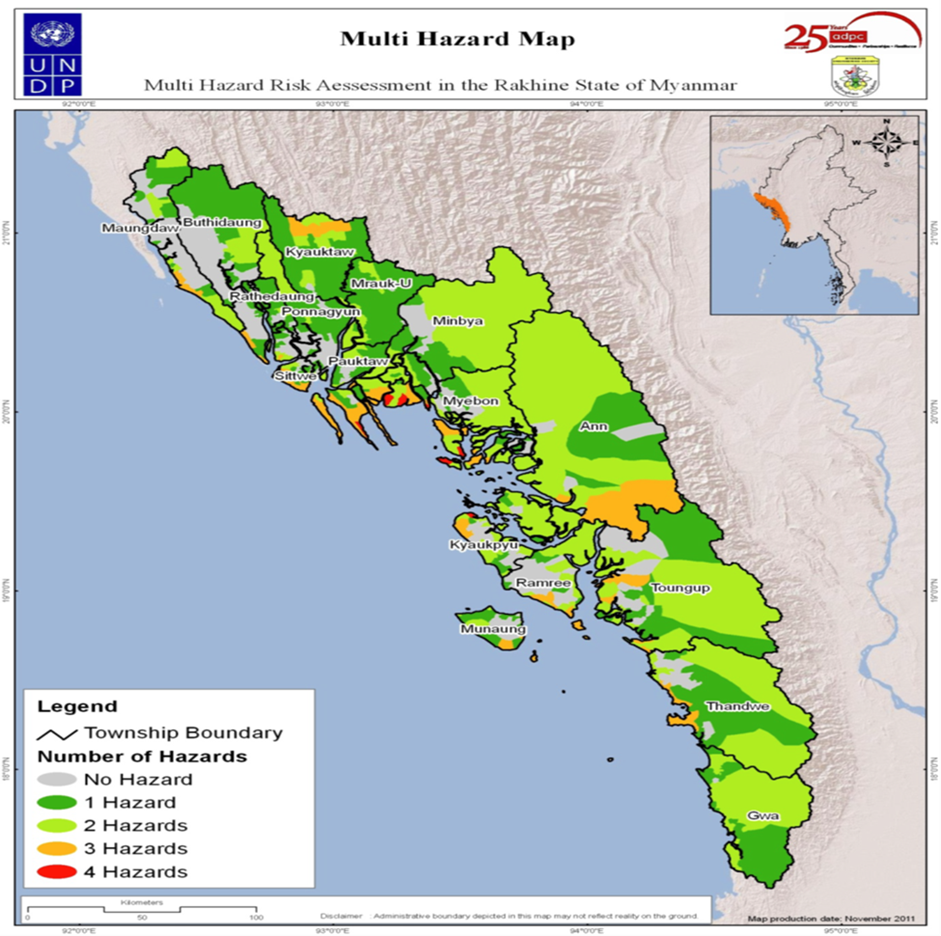 ေနာက္ဆက္တဲြ(၂)း	ရပ္ရြာအေျချပဳ၊ ႀကိဳတင္သတိေပးစနစ္ စစ္ေဆးမႈပံုစံေနာက္ဆက္တဲြ(၃)း	ပတ္၀န္းက်င္အေျခအေနကို စစ္ေဆးျခင္းသဘာဝပတ္၀န္းက်င္ထိန္းသိမ္းမႈဆိုင္ရာဆန္းစစ္မႈႏွင့္ေဆာင္ရန္/ ေရွာင္ရန္မ်ားရည္ရြယ္ခ်က္			စီမံကိန္း၀င္ရြာမ်ားအေနျဖင့္မိမိတို႕၏ပတ္ဝန္းက်င္ရွိသဘာဝအရင္းအျမစ္မ်ားကိုထုတ္ယူအသံုးျပဳရာတြင္၊ထိန္းသိမ္းမွဳဆိုင္ရာနည္းဥပေဒသ၊ေဆာင္ရန္/ေရွာင္ရန္မ်ားကိုသိရွိနားလည္ေစရန္ႏွင့္လိုက္နာေဆာင္ရြက္ေစရန္ ျဖစ္ပါသည္။ သဘာဝပတ္၀န္းက်င္ထိန္းသိမ္းမႈမရွိပါက သစ္ေတာျပဳန္းတီးျခင္း၊ ေလာင္စာ ဆီမ်ားအလြန္အကၽြံသံုးစဲြျခင္းေၾကာင့္ေလထုညစ္ညမ္းျခင္း၊ရာသီဥတုေဖာက္ျပန္ျခင္းစသည့္ေဘးထြက္ဆိုးက်ဳိးမ်ားကိုျဖစ္ေပၚႏိုင္ေၾကာင္းကိုေကာင္းစြာသိရွိနားလည္ေစရန္ျဖစ္ပါသည္။နမူနာဇယားတြင္သဘာ၀ပတ္၀န္းက်င္ထိန္းသိမ္းျခင္းဆိုင္ရာေဆာင္ရန္/ေရွာင္ရန္အခ်က္အလက္မ်ားပါ၀င္ပါသည္။ေနာက္ဆက္တဲြ(၄)း	ေက်းရြာသဘာ၀ေဘး စီမံခန္႔ခဲြမႈေကာ္မတီ၏ တာ၀န္ႏွင့္ ၀တၱရားမ်ားေက်းရြာေဘးအႏၱရာယ္စီမံခန္႕ခြဲမႈေကာ္မတီ၏ ဖြဲ႕စည္းပုံေက်းရြာေဘးအႏၱရာယ္ စီမံခန္႕ခြဲမႈ ေကာ္မတီနွင္ ့အဖြဲ႕ငယ္မ်ား ခ်ိတ္ဆက္ေဆာင္ရြက္ပုံ
လုပ္ငန္းတာ၀န္မ်ားအဖြဲ႔အစည္းနွင့္သက္ဆုိင္ေသာကြ်မ္းက်င္မႈ၊ေဘးအႏၱရာယ္စီမံခန္႔ခြဲမႈသင္တန္းကိုတက္ေရာက္နုိင္ရမည္။ရပ္ရြာလူထုမ်ားကိုေဘးအႏ ၱရာယ္စီမံခန္႔ခြဲမႈ လုပ္ငန္းစဥ္မ်ားကိုျပန္လည္သင္ၾကားေပးရမည္။ အေကာင္အထည္ေဖာ္နုိင္ရမည္။ျမိဳ႕နယ္အာဏာပိုင္အဖြဲ႔အစည္းမ်ားနွင့္ေတြ႔ဆုံေဆြးေႏြး၍မိမိရပ္ရြာၾကဳိတင္ျပင္ဆင္ေရးစီမံမႈလုပ္ငန္းစဥ္ေတြကုိတိုးတက္ေကာင္းမြန္ေအာင္ေဆာင္ရြက္ရမည္။သဘာဝေဘးအႏၱရာယ္မျဖစ္ခင္၊ျဖစ္ေနစဥ္၊ျဖစ္ျပီးအေရးေပၚအေျခအေနမ်ားတြင္ဦးစီးဦးေဆာင္ျပဳ၍တာဝန္ မ်ားကို ေဆာင္ရြက္နိုင္ရမည္။မိမိရပ္ရြာတြင္ေဘးအႏၱရာယ္ပ်က္စီးဆုံးရႈံးမႈကုိအကာအကြယ္ေပးနုိင္ေသာအရင္းအျမစ္မ်ားရရွိ ေအာင္လူထုနွင့္အာဏာပိုင္အဖြဲ႔အစည္း ၊အျခားအဖြဲ႔အစည္းမ်ားကိုစည္းရုံးလႈံ႔ေဆာ္နုိင္ရမည္။ေဘးအႏ ၱရာယ္စစ္ေဆး အကဲျဖတ္မႈ၊ၾကိဳတင္ျပင္ဆင္မႈ၊သက္သာေလ်ွာ့ပါးေစမႈမ်ားကုိ အစီအစဥ္ ေရးဆြဲျပီး အေကာင္အထည္ေဖာ္ရမည္။ တာဝန္ခြဲယူနိုင္ရန္ လိုအပ္ေသာအဖြဲ႔ငယ္မ်ားကို ဖြဲ႔စည္းရမည္။ပုံမွန္အစည္းအေဝးမ်ားက်င္းပ၍လုပ္ငန္းစဥ္မ်ားကိုျပန္လည္သုံးသပ္ျပင္ဆင္ေဆာင္ရြက္ရမည္။ေဆာင္ရြက္ရမည့္လုပ္ငန္းတာ၀န္မ်ားေဘးအႏၱရာယ္မျဖစ္ခင္ေရဒီယုိမွ မုိးေလ၀သသတင္းမ်ားကုိ နားေထာင္မည္။ေဘးအႏၱရာယ္သတင္းရရွိပါက ရပ္ရြာလူထုကို အခ်ိန္နွင့္ တေျပးညီ သိရွိေအာင္ ၾကဳိတင္အေၾကာင္းၾကားမည္။ၾကဳိတင္သတိေပးေရး ကိရိယာမ်ားကို စုေဆာင္းထားမည္။ၾကဳိတင္သတိေပးေရးစနစ္ အစီအစဥ္မ်ား ေရးဆြဲထားမည္။ေရးဆြဲထားေသာ အစီအစဥ္မ်ားကို ရပ္ရြာလူထုကို ၾကဳိတင္အသိေပးထားမည္။၄င္းေရးဆြဲထားေသာ ၾကဳိတင္သတိေပးေရးစနစ္မ်ားကုိ ဇာက္တုိက္ေလ့က်င့္ထားမည္။ဆက္သြယ္ရမည့္ အေရးၾကီး ဖုန္းနံပါတ္မ်ားကုိ ျပဳစုထားမည္။ရပ္ရြာလူထုအား ေဘးအႏၱရာယ္နွင့္ ပတ္သက္ေသာ အသိပညာမ်ား တုိးပြားေအာင္ေဆာင္ရြက္မည္။ခုိင္ခံ့ေသာ အေဆာက္အဦးမ်ားရွိရာေနရာမ်ားကို ၾကဳိတင္ျပဳစုထားမည္။ေက်းရြာရွိ အိမ္ေထာင္စုနွင့္ လူဦးေရစာရင္းမ်ားကို ျပဳစုထားမည္။ခုိင္ခံ့ေသာ အေဆာက္အဦးမ်ားရွိရာေနရာမ်ားကို ရပ္ရြာလူထုအား အသိေပးထားမည္။ေဘးအႏၱရာယ္က်ေရာက္ခ်ုိန္တြင္ ေဆာင္ရြက္ရမည့္ လုပ္ငန္းစဥ္မ်ားကုိ ၾကဳိတင္ျပင္ဆင္ထားရန္ ရပ္ရြာလူထုအား နႈိးေဆာ္မည္။အျခားအဖြဲ႕မ်ားနွင့္ ခ်ိတ္ဆက္ေဆာင္ရြက္ထားမည္။ျဖစ္ေနစဥ္ေရဒီယိုမွ မုိးေလ၀သသတင္းမ်ားကို နားေထာင္မည္။အေျခအေနကို ရပ္ရြာလူထုအား အခ်ိန္ႏွင့္ တေျပးညီ သိရွိေအာင္ ေပးပုိ႔မည္။ခုိလႈံရာအေဆာက္အဦးသို႔ ေရာက္ရွိလာသူစာရင္းကို ျပဳစုမည္။က်န္ရွိေနေသာ လူမ်ားကုိ ရွာေဖြကယ္ဆယ္နုိင္ရန္ ရွာေဖြေရးနွင့္ ကယ္ဆယ္ေရး အဖြဲ႕မ်ားကို ႏႈိုးေဆာ္မည္။ေပ်ာက္ဆုံးေနေသာ လူစာရင္းကို ျပဳစုထားမည္။ခုိလႈံရာအေဆာက္အဦးတြင္ေရာက္ရွိေနေသာ လူမ်ားကို အားေပးစကားေျပာမည္။လုိအပ္ပါက အျခားအဖြဲ႕မ်ားကို ကူညီမည္။ျဖစ္ျပီးေရဒီယိုမွ မုိးေလ၀သသတင္းမ်ားကို နားေထာင္မည္။ရရွိလာေသာ သတင္းမ်ားကို ရပ္ရြာလူထုအား အခ်ိန္နွင့္ တေျပးညီ သိရွိေစရန္ ႏႈိးေဆာ္ေပးမည္။ေဘးအႏၱရာယ္သတင္းျပီးဆုံးေၾကာင္းအား ရပ္ရြာလူထုအား ျပန္လည္အသိေပးမည္။က်န္ရွိေနေသာ လူဦးေရစာရင္းမ်ားကို ျပဳစုုုုုုမည္။ပ်က္စီးဆုံးရႈံမႈစာရင္းနုွင့္ ေက်းရြာ၏ လုိအပ္ခ်က္မ်ားကို ျပဳစုမည္။ပ်က္စီးဆုံးရႈံမႈစာရင္းနုွင့္ ေက်းရြာ၏ လုိအပ္ခ်က္မ်ားကို ျမဳိ႕နယ္အဖြဲ႕အစည္းမ်ားနွင့္ အျခားလူမႈေရးအဖြဲ႕အစည္း မ်ား အား ေပးပုိ႕အကူအညီေတာင္းမည္။အျခားအဖြဲ႕မ်ားနွင့္ လုိအပ္ေသာ လုပ္ငန္းမ်ားကို ပူးေပါင္းေဆာင္ရြက္မည္။ေဆာင္ရြက္ရမည့္လုပ္ငန္းတာ၀န္မ်ားေဘးအႏၱရာယ္မၿဖစ္ခင္ေရဒီယိုမွမိုးေလ၀သသတင္းမ်ားကိုနားေထာင္ရမည္။ေရွးဦးသူနာၿပဳသင္တန္းကို တက္ေရာက္ထားရမည္။ရပ္ရြာလူထုကို က်န္းမာေရးအသိပညာတိုးပြားေအာင္ ေဆာင္ရြက္ရမည္။	လိုအပ္ေသာေဆး၀ါးပစၥည္းမ်ားကို ၾကိဳတင္စုေဆာင္းထားရမည္။ေဘးအႏၱရာယ္တုန္႕ၿပန္မႈ႕အခ်ိန္ႏွင့္ကယ္ဆယ္ေရးအခ်ိန္မ်ားတြင္ေဆာင္ရြက္ရမည့္လုပ္ငန္းအစီအစဥ္မ်ားကို စနစ္တက် ေရးဆြဲထားရမည္။အဖြဲ႕တည္ရွိမည့္ေနရာကို ၾကိဳတင္အသိေပးမည္။က်န္ရွိေနေသာအဖြဲ႕မ်ားႏွင့္ ခ်ိတ္ဆက္ေဆာင္ရြက္မည္။
ျဖစ္ေနစဥ္ေရဒီယိုသတင္းမ်ားကို နားေထာင္ရမည္။ထိခိုက္လြယ္ေသာသူမ်ားကိုကယ္ဆယ္ႏိုင္ရန္ ရွာေဖြေရးႏွင့္ကယ္ဆယ္ေရးအဖြဲ႕မ်ားကို ႏိႈးေဆာ္မည္။ထိခိုက္ဒဏ္ရာရရွိလာေသာသူမ်ားကို ၿပဳစုကုသေပးမည္။လူနာမ်ားကို အားေပးစကားေၿပာမည္။၀မ္းေရာဂါမၿဖစ္ပြားေအာင္ သန္႔ရွင္းေသာေရကို ေသာက္သံုးရန္ ႏိႈးေဆာ္ရမည္။ထိခိုက္ဒဏ္ရာ ရရွိသူစာရင္းကို ၿပဳစုထားရမည္။လိုအပ္လွ်င္ အဖြဲ႕ခြဲၿပီး ၿပဳစုကုသမႈ႕ေပးရမည္။အၿခားအဖြဲ႕မ်ားႏွင့္ခ်ိတ္ဆက္ေဆာင္ရြက္ရမည္။ျဖစ္ၿပီးေရဒီယိုသတင္းမ်ားကို နားေထာင္ရမည္။အေရးၾကီးလူနာမ်ားကို နီးစပ္ရာေဆးရုံေဆးခန္းမ်ားသို႕ ပို႕ေဆာင္ေပးရမည္။လူနာမ်ားကို အားေပးစကားေၿပာေပးရမည္။လိုအပ္ေသာေဆး၀ါးမ်ားကို ၿပန္လည္ၿဖည့္တင္းထားမည္။ထိခိုက္ေသဆံုးမႈ႕စာရင္းမ်ားကို ၿပဳစုထားရမည္။ၿမိဳ႕နယ္ၾကက္ေၿခနီအဖြဲ႕ႏွင့္ အၿခားလူမႈ႔ေရးအဖြဲ႔မ်ားႏွင့္ လုပ္ငန္းမ်ားကို ပူးေပါင္းေဆာင္ရြက္ရမည္။ကူးစပ္ေရာဂါမၿဖစ္ေအာင္ ေသာက္ေရသံုးေရႏွင့္ပတ္၀န္းက်င္မ်ားကို ပိုးသတ္ေဆးဖ်န္းေပးထားမည္။ထိခိုက္ေသဆံုးမႈစာရင္းမ်ားကို ၿမိဳ႕နယ္အဖြဲ႕အစည္းသို႕ ေပးပို႕ရမည္။လိုအပ္လွ်င္ အၿခားအဖြဲ႕မ်ားကို ကူညီမည္။
လုပ္ေဆာင္ရမည့္လုပ္ငန္းတာ၀န္မ်ားေဘးအႏၱရာယ္မၿဖစ္ခင္ေရဒီယိုမွမိုးေလ၀သသတင္းမ်ားကို နားေထာင္ရမည္။လိုအပ္ေသာ သင္တန္းမ်ာကို တက္ေရာက္ထားရမည္။ရွာေဖြေရးႏွင့္ကယ္ဆယ္ေရးလုပ္ငန္းမ်ားအတြက္ လိုအပ္ေသာ ပစၥည္းမ်ားကို ရွာေဖြထားရမည္။ရွာေဖြေရးႏွင့္ကယ္ဆယ္ေရးလုပ္ငန္းမ်ားကို လုပ္ေဆာင္ရန္အတြက္ လုပ္ငန္းအစီအစဥ္မ်ားကို ၾကိဳတင္ေရးဆြဲထားရ မည္။ေရးဆြဲထားေသာလုပ္ငန္းအစီအစဥ္မ်ားကို ဇာက္တိုက္ေလ့က်င့္ထားရမည္။ခိုလႈံရာအေဆာက္အဦးေနရာမ်ားကို သတ္မွတ္ထားရမည္။သတ္မွတ္ထားေသာ ခိုလႈံရာအေဆာက္အဦးေနရာကို ေက်းရြာလူထုအား အသိေပးထားမည္။ေက်းရြာရွိထိခိုက္လြယ္မႈစာရင္းမ်ားကို ၿပဳစုထားမည္။အၿခားအဖြဲ႕မ်ားႏွင့္ ခ်ိတ္ဆက္လုပ္ေဆာင္မည္။ျဖစ္ေနစဥ္ေရဒီယိုမွမိုးေလ၀သသတင္းမ်ားကို နားေထာင္မည္။ထိခိုက္လြယ္သူမ်ားကို ခိုလံႈရာအေဆာက္အဦးသို႕ ကယ္ဆယ္ပို႕ေဆာင္ေပးမည္။ေပ်ာက္ဆံုးေနသူမ်ားကို ရွာေဖြကယ္ဆယ္မည္။ဒဏ္ရာရရွိထားသူမ်ားကို ေရွးဦးသူနာၿပဳအဖြဲ႕သို႕ ပို႕ေဆာင္ေပးရမည္။အၿခားအဖြဲ႕မ်ားႏွင့္ ပူးေပါင္းလုပ္ေဆာင္မည္။ျဖစ္ၿပီးေရဒီယိုမွမိုးေလ၀သသတင္းမ်ားကို နားေထာင္မည္။ေပ်ာက္ဆံုးေနေသာသူမ်ားကို ရွာေဖြကယ္ဆယ္မည္။ဒဏ္ရာရရွိသူမ်ားကို နီးစပ္ရာေဆးရုံေဆးခန္းသို႕ ပို႕ေဆာင္ရန္ ေရွးဦးသူနာၿပဳအဖြဲ႕ႏွင့္ ပူးေပါင္းေဆာင္ရြက္မည္။ဒဏ္ရာရရွိသူမ်ားကို အားေပးစကားေၿပာမည္။အၿခားအဖြဲ႕မ်ားႏွင့္လည္းခ်ိတ္ဆက္ေဆာင္ရြက္မည္။ေနာက္ဆက္တဲြ(၅)း	အေရးေပၚဆက္သြယ္ရန္ ဖုန္းနံပါတ္မ်ားအေရးေပၚဆက္သြယ္ရန္ တယ္လီဖုန္းနံပါတ္မ်ားစာရင္းအေရးေပၚဆက္သြယ္ရန္ တယ္လီဖုန္းနံပါတ္မ်ားစာရင္းေက်းရြာအမည္ - ေစတီယ်              ေက်းရြာအုပ္စုအမည္ - ေတာင္ရင္း                     ရက္စဲြ - ၁၂-၁၁-၂၀၁၅ေက်းရြာအမည္ - ေစတီယ်              ေက်းရြာအုပ္စုအမည္ - ေတာင္ရင္း                     ရက္စဲြ - ၁၂-၁၁-၂၀၁၅ေက်းရြာအမည္ - ေစတီယ်              ေက်းရြာအုပ္စုအမည္ - ေတာင္ရင္း                     ရက္စဲြ - ၁၂-၁၁-၂၀၁၅ေက်းရြာအမည္ - ေစတီယ်              ေက်းရြာအုပ္စုအမည္ - ေတာင္ရင္း                     ရက္စဲြ - ၁၂-၁၁-၂၀၁၅ေက်းရြာအမည္ - ေစတီယ်              ေက်းရြာအုပ္စုအမည္ - ေတာင္ရင္း                     ရက္စဲြ - ၁၂-၁၁-၂၀၁၅ေက်းရြာအမည္ - ေစတီယ်              ေက်းရြာအုပ္စုအမည္ - ေတာင္ရင္း                     ရက္စဲြ - ၁၂-၁၁-၂၀၁၅ေက်းရြာအမည္ - ေစတီယ်              ေက်းရြာအုပ္စုအမည္ - ေတာင္ရင္း                     ရက္စဲြ - ၁၂-၁၁-၂၀၁၅ေက်းရြာအမည္ - ေစတီယ်              ေက်းရြာအုပ္စုအမည္ - ေတာင္ရင္း                     ရက္စဲြ - ၁၂-၁၁-၂၀၁၅ေက်းရြာအမည္ - ေစတီယ်              ေက်းရြာအုပ္စုအမည္ - ေတာင္ရင္း                     ရက္စဲြ - ၁၂-၁၁-၂၀၁၅ေက်းရြာအမည္ - ေစတီယ်              ေက်းရြာအုပ္စုအမည္ - ေတာင္ရင္း                     ရက္စဲြ - ၁၂-၁၁-၂၀၁၅စဥ္ေဘးအႏၱရာယ္ခုႏွစ္ပ်က္စီးဆံုးရံႈးမႈပ်က္စီးဆံုးရံႈးမႈပ်က္စီးဆံုးရံႈးမႈပ်က္စီးဆံုးရံႈးမႈပ်က္စီးဆံုးရံႈးမႈျပန္လည္ထူေထာင္ေရးအစီအစဥ္ျပန္လည္ထူေထာင္ေရးအစီအစဥ္စဥ္ေဘးအႏၱရာယ္ခုႏွစ္လူအိုးအိမ္စီးပြားေရးအေျခခံ
အေဆာက္အဦးသဘာ၀ပတ္၀န္းက်င္ေျဖရွင္းခဲ့သည့္နည္းလမ္းမ်ားျပဳလုပ္သည့္ဆိုးက်ိဳး၁။ဂီရိ၂၀၁၀-၅၀ျပိဳ၃၀၀အမိုးအကာပ်က္လယ္80%ပ်က္စီးၾကက္၊ ၀က္၊ ႏြား (ေသဆံုး) ေဆာင္း သီးနွံပ်က္စီးစာသင္ေက်ာင္းေအမိုးပ်က္စီးမူၾကိဳေက်ာင္းအမိုးအကာပ်က္စီးဘုန္း ၾကီးဇရပ္ပ်က္စီး (အမိုးကာ)နွစ္ရွည္သစ္ပင္မ်ားပ်က္စီးလူမွုေရးအဖြဲ႔မ်ားမွဆန္၊ဆီ၊အ၀တ္အထည္၊တာေပၚလင္စ၊ေစာင္ေငြေၾကးခက္ခဲမွုရွိ၂။မုန္တိုင္း(ဒီ ေရတက္)၁၉၆၈၃၀ဦးခန္႕100% ပ်က္စီး100%စာသင္ေက်ာင္းဘုန္းၾကီးေက်ာင္းအားလံုးပ်က္စီး။ကိုယ္ထူကိုယ္ထ။၃။မုန္တိုင္း၁၉၇၈၁ဦးအမိုးအကာ80%လံုး၀ျပိဳ20%ေလွ၊လယ္၊တိရိစၱာန္မ်ားေသဆံုးစာသင္ေက်ာင္းအမိုး၊အကာပ်က္စီးဘုန္းၾကီးေက်ာင္းအမိုးပ်က္စီးနွစ္ရွည္ပင္မ်ားပ်က္စီး၊ေျမဆီလြွပ်က္စီး။။၄။မုန္တိုင္း၂၀၁၂-25%အမိုးအကာေဆာင္းသီးနွံ၊စပါးပ်က္စီးစာသင္ေက်ာင္း၊ဘုန္းၾကီးေက်ာင္းအမိုးအကာပ်က္စီး။။။၅။မီးေဘး၂၀၁၃-(2)အိမ္ပိုင္ဆိုင္မွုအားလံုး--ရပ္ရြာမွကူညီ။ေက်းရြာအမည္ - ေစတီယ်                ေက်းရြာအုပ္စုအမည္ - ေတာင္ရင္း                  ရက္စဲြ - ၁၆-၁၂-၂၀၁၆ေက်းရြာအမည္ - ေစတီယ်                ေက်းရြာအုပ္စုအမည္ - ေတာင္ရင္း                  ရက္စဲြ - ၁၆-၁၂-၂၀၁၆ေက်းရြာအမည္ - ေစတီယ်                ေက်းရြာအုပ္စုအမည္ - ေတာင္ရင္း                  ရက္စဲြ - ၁၆-၁၂-၂၀၁၆ေက်းရြာအမည္ - ေစတီယ်                ေက်းရြာအုပ္စုအမည္ - ေတာင္ရင္း                  ရက္စဲြ - ၁၆-၁၂-၂၀၁၆စဥ္ခုႏွစ္ျဖစ္ပ်က္ခဲ့သည့္အေၾကာင္းအရာမ်ားမွတ္ခ်က္၁။၂၀၁၃ ခုႏွစ္စာသင္ေက်ာင္းအေနာက္ ကယ္ဆယ္ေရးလမ္းမၾကီးအား ကန္ထရိုက္တာ အဖြဲ႔မွကူညီပံ့ပိုးေဆာင္ရြက္ခဲ့ၾကသည္။၂။၂၀၀၃-၂၀၁၄ ခုႏွစ္ဘုန္းၾကီးေက်ာင္းလမ္းမၾကီးအား အျငိမ္းစားဆရာမေဒၚစံတင္၊ဦးလွေအာင္အဖြဲ႕မွဦးေဆာင္ျပီးနယ္စပ္ ေရးရာ၀န္ၾကီးဌာနမွပံ့ပိုးကူညီေသာအလွဴေငြမ်ားျဖင့္အေကာင္ အထည္ေဖာ္ေဆာင္ရြက္ခဲ့ၾကသည္။၃။၁၃၀၀ ခုႏွစ္စာသင္ေက်ာင္း(မူလြန္) အား အစိုးရအဖြဲ႔မွေဆာက္လုပ္ေပးခဲ႕သည္။၄။၁၃၀၀ ခုနွစ္ဘုန္းေတာ္ၾကီးေက်ာင္းအားေက်ာင္းထိုင္ဆရာမွဦးေဆာင္၍ရြာသူရြာသားမ်ားမွပါ၀င္ေဆာင္ရြက္ခဲ့ၾကသည္။၅။၂၀၁၅ ခုနွစ္ဇီ၀ကအထူးကုေဆးခန္းအား ပုဂၢလိကမွ ေဆာင္လုပ္ဖြင္႕လွစ္ ထားသည္။၆။၂၀၀၁-၂၀၀၁ ခုနွစ္ေရခဲစက္ရံုးအား ေဆာက္လုပ္ႏိုင္ခဲ႕သည္။ (ASM)(တစ္ဦးပိုင္စက္ရံု)၇။၁၉၉၆ ခုနွစ္အေအးခန္းစက္ရံုအား ေဆာက္လုပ္ႏိုင္ခဲ႕သည္။ (AGS) (သံုးဦးစပ္ပိုင္ကုမၸဏီ)၈။၂၀၀၆ ခုႏွစ္Mg ေရသန္႕စက္ရံုအား ေဆာက္လုပ္ႏိုင္ခဲ႕သည္ ။ (သံုးဦးစပ္ပိုင္စက္ရံု)ေက်းရြာအမည္ - ေစတီယ်                ေက်းရြာအုပ္စု - ေတာင္ရင္း                   ရက္စဲြ - ၁၂-၁၁-၂၀၁၅ေက်းရြာအမည္ - ေစတီယ်                ေက်းရြာအုပ္စု - ေတာင္ရင္း                   ရက္စဲြ - ၁၂-၁၁-၂၀၁၅ေက်းရြာအမည္ - ေစတီယ်                ေက်းရြာအုပ္စု - ေတာင္ရင္း                   ရက္စဲြ - ၁၂-၁၁-၂၀၁၅ေက်းရြာအမည္ - ေစတီယ်                ေက်းရြာအုပ္စု - ေတာင္ရင္း                   ရက္စဲြ - ၁၂-၁၁-၂၀၁၅ေက်းရြာအမည္ - ေစတီယ်                ေက်းရြာအုပ္စု - ေတာင္ရင္း                   ရက္စဲြ - ၁၂-၁၁-၂၀၁၅ေက်းရြာအမည္ - ေစတီယ်                ေက်းရြာအုပ္စု - ေတာင္ရင္း                   ရက္စဲြ - ၁၂-၁၁-၂၀၁၅စဥ္အသက္ေမြးဝမ္းေၾကာင္းပိုင္ဆိုင္မွဳ႕အသက္ေမြးဝမ္း ေၾကာင္းလုပ္ငန္းမ်ားသည္ေက်းရြာလူထုအားမည္ကဲ႕သို႕အေထာက္အကူျပဳပါသနည္း။ေဘးအႏၲရာယ္အေပၚဆိုးရိမ္ပါသလား?သဘာဝေဘးအႏၲရာယ္ေၾကာင့္အသက္ေမြးဝမ္းေၾကာင္းပိုင္ဆို္င္မွဳ႕မ်ားအေပတြင္မည္ကဲ႕သို႕ဆိုးက်ဳိးမ်ားျဖစ္ေပၚေစသနည္း?သဘာဝေဘးအႏၲရာယ္ျဖစ္ေပၚေနခ်ိန္တြင္အသက္ေမြးဝမ္း ေၾကာင္းမ်ားပ်က္စီးမွဳ႕နည္းပါးေစရန္မည္ကဲ႕သို႕ကာကြယ္ၾကပါသနည္း?ေက်းရြာတြင္းရွိအသက္ေမြးဝမ္းေၾကာင္းမ်ားေဘးဒဏ္ခံႏိုင္စြမ္းျမင့္မားေစရန္(သို႕)လိုက္ေလ်ာညီေထြစြာအသက္ေမြးမွဳ႕မ်ားျဖစ္လာေစရန္အျခားနည္းလမ္းေရြးခ်ယ္မွဳ႕မ်ားရွိပါသလား၁လယ္၀မ္းစာဖူလံုေငြေၾကးူရရွိပညာေရးက်န္းမာေရးအေထာက္အကူရေရၾကီး၊မုန္တိုင္းစိုးရိမ္ရပါသည္။မုန္တိုင္းေၾကာင့္စပါးပ်က္စီးနိုင္။ေရ ၾကီးေၾကာင့္လယ္ေျမေျမဆီလႊာပ်က္စီးနိုင္    မရွိ-ေရငံခံစပါးစိုက္ပ်ိဳး ျခင္း၂ဥယ်ာဥ္ ျခံလုပ္ငန္း(သီးနွံ၊ပန္း)မုန္းတိုင္းအႏၱရာယ္စိုးရိမ္ရပါသည္။သီးနွံမ်ားပ်က္စီး နိုင္ -မရွိပ်က္စီးသီးနွံအစားရာသီသီးနွံစို္က္ပ်ိဳး၃ေရလုပ္ငန္းမုန္းတိုင္းအႏၱရာယ္စိုးရိမ္ရပါသည္။ေလွ၊ပိုက္၊အသက္အႏၱရာယ္ပ်က္စီးနိုင္မိုးေလ၀သသတင္း နားေထာင္လိုက္နာေဆာင္ရႊက္ေလွ၊ပိုက္ကမ္းသို႔တင္ထားက်ဘမ္းလုပ္ကိုင္ေဆာင္ရႊက္၄ေစ်းေရာင္းအျပည္႔အ၀၀မ္းစာဖူလံုမွဳမရွိမီးေရမုန္တိုင္းအသက္ေမြး၀မ္း ေၾကာင္းအားထိခိုက္ဆံုးရွံးနိုင္သတင္းနားေထာင္ ျခင္းမီးေဘးအႏၱရာယ္အတြက္ၾကိဳတင္ ျပင္ဆင္မွဳမ်ားျပုလုပ္ ျခင္း               မရွိပါဝင္ပက္သက္သူမ်ားအဓိကတာဝန္မ်ားရပ္ရြာအတြင္းအဖြဲ႕အစည္းရပ္ရြာအတြင္းအဖြဲ႕အစည္းေက်းရြာအုပ္ခ်ဳပ္ေရးမွဴးေက်းရြာအတြင္းရိွ အုပ္ခ်ဳပ္ေရးကိစၥမ်ား၊ ဖြံ႔ျဖိဳးေရးလုပ္ငန္းမ်ား၊ စည္းကမ္းထိန္းသိမ္းေရးကိစၥမ်ား၊ ဥပေဒႏွင့္ တရားဥပေဒစိုးမိုးေရး ကိစၥမ်ားအတြက္ ၿမိဳ႕နယ္အဆင့္ဌာနဆိုင္ရာမ်ားႏွင့္ တိုက္ရိုက္ ခ်ိတ္ဆက္ေဆာင္ရြက္ႏိုင္ရန္။ရပ္မိရပ္ဖမ်ားေက်းရြာရပ္မိရပ္ဖအဖဲြ႕သည္ အုပ္ခ်ဳပ္ေရးမွဴးအဖဲြ႕ႏွင့္ ပူးေပါင္းေဆာင္ရြက္၍ ေက်းရြာ၏ စည္းလံုးညီညြတ္ေရးႏွင့္ သာေရး၊ နာေရး၊ စည္ပင္သာယာေရးကိစၥရပ္မ်ားကို ေဆာင္ရြက္ႏိုင္ရန္။အပ်ိဳ၊ လူပ်ိဳအဖြဲ႔အပ်ိဳလူပ်ိဳအဖဲြ႕သည္ ရပ္ရြာအတြင္း မဂၤလာပဲြမ်ား၊ ရွင္ျပဳပဲြမ်ား၊ ဘုရားပဲြေတာ္မ်ားစသည့္ ရာသီ အလိုက္ က်င္းပေသာ ပဲြေတာ္မ်ားတြင္ ေကၽြးေမြးတည္ခင္းဧည့္ခံေရးကိစၥရပ္မ်ားကိုတာ၀န္ယူလုပ္ကိုင္ေပးႏိုင္ရန္၊(လူပ်ိဳအပ်ိဳ အဖဲြ႕သည္ ဥပုဒ္မအဖြဲ႕၊ ဝိသာခါအဖြဲ႕တို႕ႏွင့္ ပူးေပါင္း၍  ေဆာင္ရြက္ၾကပါသည္။)VDMCVDMCေက်းရြာသဘာဝေဘးစီမံခန္႕ခြဲေရးေကာ္မတီသည္ေက်းရြာအတြင္းသဘာဝေဘးနွင့္ေတြ႕ႀကံဳလာပါကႀကိဳတင္ျပင္ဆင္ျခင္းမ်ား၊သတိေပးျခင္းသစသည္႕လုပ္ငန္းမ်ားကိုေက်းရြာအုပ္ခ်ဳပ္ေရးပိုင္းမ်ား၊လူငယ္မ်ား၊ရပ္မိရပ္ဖမ်ားႏွင့္ပူးေပါင္းေဆာင္ရြက္ရန္ျဖစ္သည္SDMC SDMCေက်ာင္းသဘာဝေဘးစီမံခန္႕ခြဲေရးေကာ္မတီသည္ေက်းရြာတြင္းသဘာဝေဘးနွင့္ ေတြ႕ႀကံဳလာပါကေက်ာင္းသားကေလးငယ္မ်ားအတြက္ႀကိဳတင္ျပင္ဆင္ျခင္းမ်ား၊သတိေပးျခင္း၊ကယ္ဆယ္ကူညီျခင္းစသည္႕လုပ္ငန္းမ်ားကိုေက်းရြာအုပ္ခ်ဳပ္ေရးပိုင္းမ်ား၊လူငယ္မ်ား၊ရပ္မိရပ္ဖမ်ားႏွင့္ပူးေပါင္းေဆာင္ရြက္ရန္ျဖစ္သည္။ေဂါပကအဖြဲ႕ေက်းရြာဘုန္ေတာ္ႀကီးေက်ာင္း ႏွင့္ပတ္သပ္သည္႕ ကိစၥမ်ား အတြက္ေဆာင္ရြက္ရန္ ။ဥပုဒ္ဖိုအဖြဲ႕ေက်းရြာဘာသာေရးႏွင့္ ပါတ္သပ္သည္႕အေရးမ်ားအားေဆာင္ရြက္သည္ ။(ေဂါပကအဖြဲ႕ တို႕ႏွင့္ ပူးေပါင္းေဆာင္ရြက္သည္ )ဥပုတ္မအဖြဲ႕ဥပုတ္မအဖြဲ႕သည္ေက်းရြာအတင္းသာေရးနာေရးအလွဴအတန္းမ်ားတြင္ခ်က္ေရးျပဳတ္ေရးအတြက္ရပ္ရြာအတြင္းရိွအပ်ိဳလူပ်ိဳအဖဲြ႕တို႔ႏွင့္ၫိွႏိႈင္းတိုင္ပင္၍စားေသာက္ေရးအဆင္ေျပေစရန္ပူးေပါင္းေဆာင္ရြက္ၾကပါသည္။သာေရးနာေရး ကူညီမႈ အဖြဲ႔ရပ္ရြာအတြင္း နာေရးကိစၥေပၚေပါက္လာပါက အသုဘအခမ္းအနားႏွင့္ သၿဂိဳဟ္ေရး ကိစၥရပ္မ်ားႏွင့္အလွဴအတန္းမ်ားတြင္ ရပ္ရြာရပ္မိရပ္ဖအဖဲြ႕ႏွင့္ ပူးေပါင္း၍ လုပ္ေဆာင္ကူညီႏိုင္ရန္။ေက်းရြာပဌာန္းအဖြဲ႕ေက်းရြာပဌာန္းအဖြဲ႕သည္ေက်းရြာတြင္းအသံမစဲမဟာပဌာန္းရြတ္ဖတ္ပူေဇာ္ျခင္းမ်ားျဖစ္ေျမာက္ရန္အတြက္အလွဳေငြမ်ားေကာက္ခံျခင္း၊ရံပံုေငြမ်ားစုေဆာင္ျခင္းႏွင့္ပဌာန္းပြဲျဖစ္ေျမာက္၇န္အတြက္ရပ္ရြာလူထုႏွင့္ပူးေပါင္းေဆာင္ရြက္ၾကသည္။ေရလုပ္သားမ်ားအဖြဲ႕ေရလုပ္သားမ်ားအဖြဲသည္ ငါးဖမ္းလုပ္ငန္းလုပ္ကိုင္ၾကသူမ်ားျဖစ္သည္အဖြဲ႕တြင္ကိုယ္ပိုင္ရံပံုေငြမ်ား ထူေထာင္၍ေက်းရြာသာေရးနာေရးအဖြဲ႕မ်ားႏွင့္ခ်ိတ္ဆက္ၿပီးေက်းရြာတြင္လူမွဳ႕ေရးလုပ္ငန္းမ်ားလုပ္ေဆာင္သည္ ။စိုက္ပ်ိဳးေရးလုပ္သားမ်ားအဖြဲ႕စိုက္ပ်ိဳးေရးလုပ္သားမ်ားအဖြဲ႕သည္ေက်းရြာအတြင္းဥယ်ာဥ္ၿခံစိုက္ပ်ိဴးသူမ်ားစုေပါင္း၍စိုက္ပ်ိဴးေရးႏွင့္ပါတ္သပ္သည္႕နည္းပညာမ်ားဖလွယ္ျခင္း၊အဖြဲ႕သားမ်ားစုေပါင္း၍ၿမိဳ႕နယ္စိုက္ပ်ိဳးေရးဌာနႏွင့္ ခ်ိတ္ဆက္ၿပီး နည္းပညာမ်ားရယူျခင္းမ်ားကိုလုပ္ေဆာင္ၾကသည္။ေက်ာင္းေကာ္မတီ အဖြ႕ဲေက်ာင္းေကာ္မတီ အဖြ႕ဲသည္ ေက်းရြာရွိစာသင္ေက်ာင္းႏွင့္ပါတ္သပ္သည္႕ ကိစၥ မ်ားတြင္ ေက်းရြာအုပ္ခ်ဳပ္ေရး၊ ရပ္မိရပ္ဖတို႕ႏွင့္ ပူးေပါင္း၍ေဆာင္ရြက္ၾကသည္။ျပင္ပ အဖြဲ႕အစည္းမ်ားျပင္ပ အဖြဲ႕အစည္းမ်ားျမိဳ႕နယ္အေထြေထြအုပ္ခ်ဳပ္ေရးဦးစီးဌာနႏွင့္ အျခားဌာနဆိုင္ရာမ်ားေက်းရြာတြင္ တရားဥပေဒစိုးမိုးေရး၊အေရးေပၚကိစၥရပ္မ်ားေပၚေပါက္လာပါ လမ္းညႊန္ခ်က္ေပး၍ ပူးေပါင္းေဆာင္ရြက္ႏိုင္ရန္။စြမ္းရည္ေဖာက္ေဒးရွင္း ေက်းရြာအတြင္း ကေလးသူငယ္အေျချပဳ သဘာဝေဘးအႏၲ  ရာယ္ေလွ်ာ႕ခ်ေရးလုပ္ငန္းမ်ားကိုေဆာင္ရြက္သည္။စဥ္အေၾကာင္းအရာအမ်ဳိးသားရမွတ္အမ်ဳိးသမီးရမွတ္၁ေခါင္းေဆာင္နိုင္မွုအေျခအေန၈၆၂၀င္ေငြရွာေဖြနိုင္မွု၁၀၅၃အိမ္မွုကိစၥအေပၚေဆာင္ရြက္နိုင္မွု၃၁၀၄ပစၥည္းဥစၥာပိုင္ဆိုင္မွု(ေနအိမ္၊စက္ကိရိယာ)၅၅၅လံုျခံဳမွဳ၈၅၆ပညာေရးတတ္ေျမာက္မွု၅၈၇ရပ္ေရးရြာေရးအတြက္ဆံုးျဖတ္ခ်က္နိုင္မွု၈၅၈အရင္းအျမစ္အေပၚလက္လွမ္းမွီသံုးစြဲနိုင္မွု၈၅၉ပူးေပါင္းပါ၀င္ေဆာင္ရြက္မွု၈၈၁၀အလုပ္အကိုင္အခြင့္အလမ္း၁၀၈ေက်းရြာအမည္-ေစတီယ်                         အုပ္စု-ေတာင္ရင္း                       ရက္စြဲ - ၁၃.၁၁.၂၀၁၅ေက်းရြာအမည္-ေစတီယ်                         အုပ္စု-ေတာင္ရင္း                       ရက္စြဲ - ၁၃.၁၁.၂၀၁၅ေက်းရြာအမည္-ေစတီယ်                         အုပ္စု-ေတာင္ရင္း                       ရက္စြဲ - ၁၃.၁၁.၂၀၁၅ရပ္ရြာအဖြဲ့၀င္္သူတို့ကိုေနာက္ဆံုးမုန္တိုင္း/လြန္ကဲသည့္ျဖစ္ရပ္မ်ားအေၾကာင္းဘယ္လိုအသိေပးခဲ့သလဲသူတို႔ဘယ္လုိဆက္သြယ္ေရးနည္း/ လုိင္းကိုရရွိၾကသလဲအမ်ိဳးသားမ်ားTV၊ေရဒီယို၊လက္ဖက္ရည္ဆိုင္ထိုင္ျခင္း၊အခ်င္းခ်င္းအသိေပး၊အုပ္ခ်ဳပ္ေရးဌာနေရဒီယို၊TVအမ်ိဳးသမီးမ်ားTV၊ေရဒီယို၊အခ်င္းခ်င္းအသိေပးစေလာင္း၊ေရဒီယို၊အခ်င္းခ်င္းအသိေပးကေလးမ်ားမိဘအုပ္ထိန္းသူထံမွဆရာ၊ဆရာမမ်ား၊ လူႀကီးမ်ားထံမွသိရသည္ ။ မသန္စြမ္းသူမ်ားမိဘအုပ္ထိန္းသူထံမွပတ္ဝန္းက်င္၊ အုပ္ထိန္းသူမ်ားထံမွသိရသည္။ အျခားသူမ်ားပင္လယ္ထြက္သူ ဖုန္း၊အသက္ၾကီး TV၊ေရဒီယိုTV၊ေရဒီယိုေက်းရြာအမည္ - ေစတီယ်                        ေက်းရြာအုပ္စု -ေတာင္ရင္း                     ရက္စဲြ - ၁၆-၁၂-၂၀၁၆ေက်းရြာအမည္ - ေစတီယ်                        ေက်းရြာအုပ္စု -ေတာင္ရင္း                     ရက္စဲြ - ၁၆-၁၂-၂၀၁၆ေက်းရြာအမည္ - ေစတီယ်                        ေက်းရြာအုပ္စု -ေတာင္ရင္း                     ရက္စဲြ - ၁၆-၁၂-၂၀၁၆ေက်းရြာအမည္ - ေစတီယ်                        ေက်းရြာအုပ္စု -ေတာင္ရင္း                     ရက္စဲြ - ၁၆-၁၂-၂၀၁၆စဥ္စြမ္းေဆာင္ရည္အမ်ိဳစားအားသာခ်က္ျဖစ္ေသာစြမ္းေဆာင္ရည္နမူနာအားနည္းခ်က္ျဖစ္ေသာစြမ္းေဆာင္ရည္နမူနာ(၁)အေဆာက္အဦးပိုင္င္ရာ စြမ္းေဆာင္ရည္အမ်ိဳးအစားဘုန္းၾကီးေက်ာင္း၁ေက်ာင္းနွစ္ထပ္ေက်ာင္းေဆာင္၊အုတ္တိုက္ခိုင္ခန္႔၊ေက်းရြာသာေရးနာေရးက႑မ်ားကိုျပဳလုပ္နိုင္ျခင္း၊ဘာသာေရးဆိုင္ရာပြျလမ္းသဘင္မ်ားျပဳလုပ္နိုင္၊စာသင္ေက်ာင္းမူလြန္ေက်ာင္း၁ေက်ာင္းရွိနွစ္ထပ္ေက်ာင္းေဆာင္၁ေဆာင္၁ထပ္ေဆင္၂ေဆာင္ရွိ အုတ္တိုက္ခိုင္ခန္႕မူရွိေက်းရြာရွိကေလးသူငယ္မ်ားေဘးအႏၱရာယ္ကင္းစြာစာသင္ၾကားနိုင္ေက်ာင္းသား၂၇၆ေယာက္မွာထိုေက်ာင္းတါင္ပညာသင္ၾကားလ်က္ရွိ-ေက်းရြာအတြင္းရွိလမ္းမ်ား ေျမသားလမ္းျဖစ္ျခင္းႏွင္႔ မိုးရြာပါက လမ္းမ်ားေရျမဳပ္ျခင္း။(၂)လူသားအရင္းအျမစ္စြမ္းေဆာင္ရည္အမ်ိဳးအစားလူဦးေရ၁၅၀၀ေက်ာ္ရွိျပီးသက္ၾကီးရြယ္အို၁၀၀ေက်ာ္ခန္႔ရွိတာလူလတ္ပိုင္းမ်ားအေနျဖင့္၆၀%ခန္႔ရွိကာကေလးသူငယ္မ်ားမွာ၃၀%ခန္႔ရွိပါသည္။ေက်ာင္းဆရာ/မ၁၅ဦးခန္႔ရွိအေျခခံပညာအထက္တန္းေအာင္ျမင္သူ၃၀ေက်ာ္ခန္႔ရွိပါသည္။ေက်းရႊာတြင္အခ်ိန္ျပည့္တာ၀န္မထမ္းေဆာင္နိုင္ျခင္း၊တာ၀န္မရအျခားျမိဳ႔ရႊာမ်ားသို႔တာ၀န္ထမ္းေဆာင္စြာသြားရျခင္းအထက္တန္းေအာင္ျမင္ျပီးသူမ်ားအေနျဖင့္လည္းတျခားသင္တန္းတက္ေရာက္ရန္အတြက္လက္လွမ္းမီးမူမရွိပါေက်းရြာရွိလူလတ္ပိုင္းမ်ားအေနျဖင့္စား၀တ္ေနေရးအတြက္လည္းအလုပ္လုပ္ကိုင္ရန္အတြက္အျခားေနရာေဒသသို့႔သြားေရာက္လုပ္ကိုင္ျခင္းေၾကာင့္ေက်းရႊာလူလတ္ပိုင္းမ်ားေလ်ာနည္းလာ။(၃)စီးပြားေရးဆိုင္ရာစြမ္း ေဆာင္ည္မ်ားလယ္ယာလုပ္ငန္းလုပ္ကိုင္သူ၄၀%ခန္႔ရွိျပီးဧက(၁၅၀)ေက်ာ္ခန္႔ရွိပါသည္။ဥယ်ာဥ္စိုက္ပ်ိဳးလုပ္ကိုင္သူ၆၀%ခန္႔ရွိျပီးက်န္လူအနည္းငယ္မွာတနိုင္တပိုင္ေရလုပ္ငန္းမ်ားလုပ္ကိုင္သူမ်ားျဖစ္ၾကသည္။ရာသီဥတုေဖာက္ျပန္မူေၾကာင့္စိုက္ပ်ိဳးသီးနွံစပါးမ်ားပ်က္စီးလ်က္ရွိပါသည္။ေက်းရြာအမည္ - ေစတီယ်           ေက်းရြာအုပ္စု -ေတာင္ရင္း               ရက္စဲြ - ၁၃-၁၁-၂၀၁၅ေက်းရြာအမည္ - ေစတီယ်           ေက်းရြာအုပ္စု -ေတာင္ရင္း               ရက္စဲြ - ၁၃-၁၁-၂၀၁၅ေက်းရြာအမည္ - ေစတီယ်           ေက်းရြာအုပ္စု -ေတာင္ရင္း               ရက္စဲြ - ၁၃-၁၁-၂၀၁၅ေက်းရြာအမည္ - ေစတီယ်           ေက်းရြာအုပ္စု -ေတာင္ရင္း               ရက္စဲြ - ၁၃-၁၁-၂၀၁၅ေက်းရြာအမည္ - ေစတီယ်           ေက်းရြာအုပ္စု -ေတာင္ရင္း               ရက္စဲြ - ၁၃-၁၁-၂၀၁၅စဥ္အမ်ိဳးအမည္က်ားမေပါင္း၁။သက္ႀကီးရြယ္အို၁၅၂၀၃၅၂။၅ ႏွစ္ေအာက္ကေလး၇၅၁၀၄၁၇၉၃။ကိုယ္၀န္ေဆာင္-၄၄၄။မသန္စြမ္း-၃၃၅။အမ်ိဳးသမီးဦးေဆာင္အိမ္ေထာင္စု-၇၇ေက်းရြာအမည္ - ေစတီယ်         ေက်းရြာအုပ္စု - ေတာင္ရင္း                ရက္စဲြ - ၁၃ -၁၁-၂၀၁၅ေက်းရြာအမည္ - ေစတီယ်         ေက်းရြာအုပ္စု - ေတာင္ရင္း                ရက္စဲြ - ၁၃ -၁၁-၂၀၁၅ေက်းရြာအမည္ - ေစတီယ်         ေက်းရြာအုပ္စု - ေတာင္ရင္း                ရက္စဲြ - ၁၃ -၁၁-၂၀၁၅ေက်းရြာအမည္ - ေစတီယ်         ေက်းရြာအုပ္စု - ေတာင္ရင္း                ရက္စဲြ - ၁၃ -၁၁-၂၀၁၅ေက်းရြာအမည္ - ေစတီယ်         ေက်းရြာအုပ္စု - ေတာင္ရင္း                ရက္စဲြ - ၁၃ -၁၁-၂၀၁၅ေက်းရြာအမည္ - ေစတီယ်         ေက်းရြာအုပ္စု - ေတာင္ရင္း                ရက္စဲြ - ၁၃ -၁၁-၂၀၁၅ေဘးအႏၱရာယ္မုန္တိုင္းေရၾကီးမီးေဘးရမွတ္အဆင့္မုန္တိုင္း       x       မုန္တိုင္း      မုန္တိုင္း      ၂       ၁ေရၾကီး         x     ေရၾကီး      ၁          ၂မီးေဘး         x       ၀       ၃စဥ္ရာသီဥတု သက္ေရာက္မႈမ်ားေရရွားပါးစိုက္ပ်ိဳးသီးႏွံပ်က္စီးက်န္းမာေရးထိခိုက္အပူခ်ိန္ျပင္းရမွတ္အဆင့္၁ေရရွားပါး×ေရရွားပါးျခင္းေရရွားပါးျခင္းေရရွားပါးျခင္း၃၁၂စိုက္ပ်ိဳးသီးႏွံပ်က္စီး×က်န္းမာေရးထိခိုက္ျခင္းအပူခ်ိန္ျပင္း၀၄၃က်န္းမာေရးထိခိုက္×အပူခ်ိန္ျပင္း၁၃၄အပူခ်ိန္ျပင္း×၂၂ေက်းရြာအမည္ - ေစတီယ်  ေက်းရြာအုပ္စု - ေတာင္ရင္း                        ရက္စဲြ - ၁၆-၁၂-၂၀၁၆ေက်းရြာအမည္ - ေစတီယ်  ေက်းရြာအုပ္စု - ေတာင္ရင္း                        ရက္စဲြ - ၁၆-၁၂-၂၀၁၆ေက်းရြာအမည္ - ေစတီယ်  ေက်းရြာအုပ္စု - ေတာင္ရင္း                        ရက္စဲြ - ၁၆-၁၂-၂၀၁၆ေက်းရြာအမည္ - ေစတီယ်  ေက်းရြာအုပ္စု - ေတာင္ရင္း                        ရက္စဲြ - ၁၆-၁၂-၂၀၁၆ေက်းရြာအမည္ - ေစတီယ်  ေက်းရြာအုပ္စု - ေတာင္ရင္း                        ရက္စဲြ - ၁၆-၁၂-၂၀၁၆ေက်းရြာအမည္ - ေစတီယ်  ေက်းရြာအုပ္စု - ေတာင္ရင္း                        ရက္စဲြ - ၁၆-၁၂-၂၀၁၆ေက်းရြာအမည္ - ေစတီယ်  ေက်းရြာအုပ္စု - ေတာင္ရင္း                        ရက္စဲြ - ၁၆-၁၂-၂၀၁၆ေက်းရြာအမည္ - ေစတီယ်  ေက်းရြာအုပ္စု - ေတာင္ရင္း                        ရက္စဲြ - ၁၆-၁၂-၂၀၁၆ေက်းရြာအမည္ - ေစတီယ်  ေက်းရြာအုပ္စု - ေတာင္ရင္း                        ရက္စဲြ - ၁၆-၁၂-၂၀၁၆ေက်းရြာအမည္ - ေစတီယ်  ေက်းရြာအုပ္စု - ေတာင္ရင္း                        ရက္စဲြ - ၁၆-၁၂-၂၀၁၆ေက်းရြာအမည္ - ေစတီယ်  ေက်းရြာအုပ္စု - ေတာင္ရင္း                        ရက္စဲြ - ၁၆-၁၂-၂၀၁၆ေဘးအႏၱရာယ္ႀကိမ္ေရရာသီဥတုက်ေရာက္ခ်ိန္အတြင္းကာလျပင္းအားအရိွန္သတိေပးခ်က္/မျဖစ္မွီသတိေပးခ်က္/ျဖစ္ၿပီးသက္ေရာက္မႈအားသက္ေရာက္မႈအတိုင္းတာႏိႈင္းယွဥ္ခ်က္ရလဒ္မုန္တိုင္းXXXXXXXXXXXXXXXXXXXXX၂၁ေရရွားပါးျခင္းXXXXXXXXXXXXXXX၁၅ေရႀကီးXXXXXXXXXXX၁၁မီးေဘးXXXXXXXXX၉ေက်းရြာအမည္ - ေစတီယ်            ေက်းရြာအုပ္စု - ေတာင္ရင္း                              ရက္စဲြ -၁၆-၁၂-၂၀၁၆ေက်းရြာအမည္ - ေစတီယ်            ေက်းရြာအုပ္စု - ေတာင္ရင္း                              ရက္စဲြ -၁၆-၁၂-၂၀၁၆ေက်းရြာအမည္ - ေစတီယ်            ေက်းရြာအုပ္စု - ေတာင္ရင္း                              ရက္စဲြ -၁၆-၁၂-၂၀၁၆ေက်းရြာအမည္ - ေစတီယ်            ေက်းရြာအုပ္စု - ေတာင္ရင္း                              ရက္စဲြ -၁၆-၁၂-၂၀၁၆ေက်းရြာအမည္ - ေစတီယ်            ေက်းရြာအုပ္စု - ေတာင္ရင္း                              ရက္စဲြ -၁၆-၁၂-၂၀၁၆ေက်းရြာအမည္ - ေစတီယ်            ေက်းရြာအုပ္စု - ေတာင္ရင္း                              ရက္စဲြ -၁၆-၁၂-၂၀၁၆ေက်းရြာအမည္ - ေစတီယ်            ေက်းရြာအုပ္စု - ေတာင္ရင္း                              ရက္စဲြ -၁၆-၁၂-၂၀၁၆သမိုင္းအခ်က္အလက္(ဥတု-ရာဇ၀င္/မိုးေလ ၀သႏွင့္ဇလဗဒဦးစီးဌာန)မၾကာေသးခင္ကာလ၁-၂လက္ရိွျဖစ္ေပၚမႈဆက္စပ္ျဖစ္ေပၚမႈမိုးေလ၀သႏွင့္ခန႔္မွန္ခ်က္(မိုးဇလ၏ခန္႔မွန္းခ်က္)ဆံုးျဖတ္ခ်က္တစ္ဆက္တည္းေစာင့္ၾကည့္ေလ့လာျခင္းမိုးၾကီးေလျပင္းတိုက္ခတ္အခ်ိန္အခါမဟုတ္မိုးရြာသြန္းျခင္းမုန္တိုင္းတုိက္ခတ္ျခင္းႏွင့္အပူခ်ိန္ျမင့္မားလာျခင္းအခ်ိန္အခါမဟုတ္မိုးရြာသြန္းခဲ႔ရုတ္တရက္အေအး၀င္ေရာက္ေဆာင္းရာသီေရာက္ရွိလာေသာေၾကာင့္ေန႕ ဘက္တြင္အပူခ်ိန္ျပင္းထန္မူရွိ/ညဘက္တြင္အနည္းငယ္သာအေအးရွိစိုက္ပ်ိဳးသီးနွံမ်ားပ်က္စီးျခင္းစီးပြားေရးဆံုးရွံးနစ္နာမွဳရွိဘဂၤလားပင္လယ္ေအာ္တြင္ေလဖိအားနည္းရပ၀န္း(၁)ၾကိမ္ျဖစ္ေပၚနိုင္ပါသည္။တိမ္အသင့္အတင့္ျဖစ္ထြန္းနိုင္။မိုးရႊာသြန္းမွဳအေျခအေနမွာရြာသြန္းျမဲခန္႔ရွိနိုင္။ေနာင္နွစ္အခ်ိန္မ်ားတြင္စိုက္ပ်ိဳးေရးလုပ္ ငန္းမ်ားကိုသတိထားေဆာင္ရြက္သင့္။ေက်းရြာအမည္ -ေစတီယ်                                      ေက်းရြာအုပ္စု - ေတာင္ရင္း                                                   ရက္စဲြ-၁၆-၁၂-၂၀၁၆ေက်းရြာအမည္ -ေစတီယ်                                      ေက်းရြာအုပ္စု - ေတာင္ရင္း                                                   ရက္စဲြ-၁၆-၁၂-၂၀၁၆ေက်းရြာအမည္ -ေစတီယ်                                      ေက်းရြာအုပ္စု - ေတာင္ရင္း                                                   ရက္စဲြ-၁၆-၁၂-၂၀၁၆ေက်းရြာအမည္ -ေစတီယ်                                      ေက်းရြာအုပ္စု - ေတာင္ရင္း                                                   ရက္စဲြ-၁၆-၁၂-၂၀၁၆ေက်းရြာအမည္ -ေစတီယ်                                      ေက်းရြာအုပ္စု - ေတာင္ရင္း                                                   ရက္စဲြ-၁၆-၁၂-၂၀၁၆ေက်းရြာအမည္ -ေစတီယ်                                      ေက်းရြာအုပ္စု - ေတာင္ရင္း                                                   ရက္စဲြ-၁၆-၁၂-၂၀၁၆ေက်းရြာအမည္ -ေစတီယ်                                      ေက်းရြာအုပ္စု - ေတာင္ရင္း                                                   ရက္စဲြ-၁၆-၁၂-၂၀၁၆ေက်းရြာအမည္ -ေစတီယ်                                      ေက်းရြာအုပ္စု - ေတာင္ရင္း                                                   ရက္စဲြ-၁၆-၁၂-၂၀၁၆အႏၱရာယ္အလားအလာစိတ္မွန္းခန္႔မွန္းေျခကုန္းေျမလူဦးေရအေျခခံအေဆာက္အဦးေမြးျမဴေရးတိရစာၦန္မ်ားလူမႈေရးအႏၱရာယ္စီးပြားေရးအေရးယူေဆာင္ရြက္ရန္မ်ားမုန္တိုင္း  ၃၅မိုင္၄၅မိုင္ထိခိုက္ႏိုင္ထိခိုက္မွဳ႕နည္းမစိုးရိမ္ရေသးထိခိုက္မွဳ႕မရွိမစိုးရိမ္ရ။မလိုမုန္တိုင္း          ၄၅မိုင္မွ၆၅မိုင္ကမ္းနီးကမ္းေ၀းငါးဖမ္းေလွမ်ားအေနျဖင့္နီးစပ္ရာသို႔ခိုလံုသင့္မုန္တိုင္းသတင္းနားေထာင္သင့္စာသင္ေက်ာင္းမ်ားအမိုးလန္နိုင္(အနည္းငယ္)စိုးရိမ္ရ၊တိရစာၦန္ေမြးျမဴေရးျခံမ်ားကိုလံုျခံဳစြာျပဳလုပ္ထားသင့္စိတ္ခ်ရန္လိုအပ္။ကေလးသူငယ္မ်ားစိတ္ပိုင္းဆိုင္ရာအနည္းငယ္ေၾကာက္လန္႔လာနိုင္ဥယ်ာဥ္ျခံေျမလုပ္ငန္းလုပ္သူမ်ားအေနျဖင့္စိုးရိ္မ္ရေရဒီယိုသတင္းမ်ားအဆက္မျပတ္နားေထာင္သင့္မုန္တိုင္း၆၅မိုင္မွ၈၀မိုင္ေရလုပ္ငန္းသမားမ်ားအေနျဖင့္အသက္အႏၱရာယ္စိုးရိ္မ္ရေသာ ေၾကာင့္နီးစပ္ရာကမ္းပါးမ်ားကိုကပ္ထားရန္လိုအပ္ပါသည္။အမိုးအကာမ်ား ပ်က္၊ ေစာင့္ၾကည္႕ရန္လိုအပ္သည္။ေသေၾကပ်က္စီးမွဳမ်ားရွိလာႏိုင္စိတ္ခ်လံုၿခံဳေသာေနရာသို႕ႀကိဳတင္ေျပာင္း ေရႊထားရန္လို အပ္သက္ၾကီးရႊယ္အိုမ်ား၊ကေလးသူငယ္မ်ား/စိတ္ပိုင္းဆိုင္ရာရုပ္ပိုင္းဆိုင္ရာထိခိုက္နိုင္ပါသည္။၀င္ေငြမရရွိနိုင္ေသာေၾကာင့္အလုပ္ေနွာင့္ေနွးသြားလာေသာ ေၾကာင့္မိသားစုစား ၀တ္ေနေရးအခက္အခဲရွိ။သတိေပးခ်က္မ်ားကိုအဆက္မျပတ္လိုက္နာေဆာင္ရႊက္ရန္လိုအပ္။မုန္တိုင္း၈၀မိုင္မွ၁၀၀မိုင္အထိေရလုပ္ငန္းသမားမ်ားအသက္အႏၱရာယ္ထိခိုက္နိုင္။အေျခခံအေဆာက္အဦးမ်ားလမ္းတံတားမ်ားအေနျဖင့္ပ်က္စီးႏိုင္က်ႊဲ၊ႏြား၊ၾကက္၀က္မ်ားေသဆံုးနိုင္စိတ္ပိုင္းဆိုင္ရာထိခိုက္ျပီးရုပ္ပိုင္းပါထိခိုက္လာနိုင္ကိုင္း၊ဥယ်ာဥ္မ်ားပ်က္စီးသြားနိုင္။ကယ္ဆယ္ေရးလုပ္ငန္းမ်ားေဆာလ်င္စြာျပဳလုပ္ေပးသင့္ေက်းရြာအမည္ - ေစတီယ်         ေက်းရြာအုပ္စု - ေတာင္ရင္း                 ရက္စဲြ-၁၆-၁၂-၂၀၁၆ေက်းရြာအမည္ - ေစတီယ်         ေက်းရြာအုပ္စု - ေတာင္ရင္း                 ရက္စဲြ-၁၆-၁၂-၂၀၁၆ေက်းရြာအမည္ - ေစတီယ်         ေက်းရြာအုပ္စု - ေတာင္ရင္း                 ရက္စဲြ-၁၆-၁၂-၂၀၁၆ေက်းရြာအမည္ - ေစတီယ်         ေက်းရြာအုပ္စု - ေတာင္ရင္း                 ရက္စဲြ-၁၆-၁၂-၂၀၁၆ေက်းရြာအမည္ - ေစတီယ်         ေက်းရြာအုပ္စု - ေတာင္ရင္း                 ရက္စဲြ-၁၆-၁၂-၂၀၁၆ေက်းရြာအမည္ - ေစတီယ်         ေက်းရြာအုပ္စု - ေတာင္ရင္း                 ရက္စဲြ-၁၆-၁၂-၂၀၁၆ေက်းရြာအမည္ - ေစတီယ်         ေက်းရြာအုပ္စု - ေတာင္ရင္း                 ရက္စဲြ-၁၆-၁၂-၂၀၁၆မူၾကိဳေက်ာင္းျပဳလုပ္ျခင္းမူၾကိဳေက်ာင္းျပဳလုပ္ျခင္းမူၾကိဳေက်ာင္းျပဳလုပ္ျခင္းမူၾကိဳေက်ာင္းျပဳလုပ္ျခင္းမူၾကိဳေက်ာင္းျပဳလုပ္ျခင္းမူၾကိဳေက်ာင္းျပဳလုပ္ျခင္းမူၾကိဳေက်ာင္းျပဳလုပ္ျခင္းကုန္က်စရိတ္ကုန္က်စရိတ္ကုန္က်စရိတ္အက်ိဳးအျမတ္အက်ိဳးအျမတ္အက်ိဳးအျမတ္ေဖာ္ျပခ်က္ေပးမွတ္ေဖာ္ျပခ်က္ေပးမွတ္စုစုေပါင္းစီးပြားေရးကုန္က်စရိတ္သိန္း(၁၅၀)ခန္႔ကုန္က်၁စီးပြားေရးအက်ိဳးအျမတ္ေက်းရႊာရွိကေလးသူငယ္မ်ားေဘးအႏၱရာယ္ကင္းစြာျဖင့္လြယ္ကူစြာေက်ာင္းေရာက္နိုင္ပါသည္။၂ပတ္၀န္းက်င္ေဘးဒဏ္ခံႏိုင္မႈေက်းရႊာရွိကေလးသူငယ္မ်ားမွာေက်ာင္းတက္သြားလာရျခင္းအဆင္ေျပပါသည္၂ပတ္၀န္းက်င္ထိန္းသိမ္းမႈေက်းရႊာရွိကေလးသူငယ္မ်ားသာမကအနီးအနားရွိကေလးသူငယ္မ်ားူပါလက္ခံသင္ၾကားနိုင္လာပါသည္။၂လူမႈေရးကေလးသူငယ္မ်ားယဥ္ေက်းလိမၼာမွဳတိုးပြားလာျပီးလူၾကီးမိဘမားအေနျဖင့္လည္းကေလးသူငယ္မ်ားအတြက္အျခားပဋိပကၡအႏၱရာယ္မ်ားမွလည္းကာကြယ္နိုင္ပါသည္၂လူမႈေရးေထာက္ပံ့ေပးမႈေက်းရႊာတြင္းေဘးကင္းလံုျခံဳေသာကေလးသူငယ္မ်ားဘ၀ဖြံျဖိဳးတိုးတက္လာနိုင္ပါသည္။၂စုစုေပါင္း၅၆၁၁ေဘးလြတ္ရာသို႔သြားရာလမ္းေဘးလြတ္ရာသို႔သြားရာလမ္းေဘးလြတ္ရာသို႔သြားရာလမ္းေဘးလြတ္ရာသို႔သြားရာလမ္းေဘးလြတ္ရာသို႔သြားရာလမ္းေဘးလြတ္ရာသို႔သြားရာလမ္းေဘးလြတ္ရာသို႔သြားရာလမ္းကုန္က်စရိတ္ကုန္က်စရိတ္ကုန္က်စရိတ္အက်ိဳးအျမတ္အက်ိဳးအျမတ္အက်ိဳးအျမတ္ေဖာ္ျပခ်က္ေပးမွတ္ေဖာ္ျပခ်က္ေပးမွတ္စုစုေပါင္းစီးပြားေရးကုန္က်စရိတ္သိန္း(၆၀) ခန္႔ကုန္က်၃စီးပြားေရးအက်ိဳးအျမတ္သဘာ၀ေဘးအႏၱရာယ္ျဖစ္လာပါကခိုလံုရာေနရာသို႔အႏၱရာယ္ကင္းစြာလ်ွင္ျမန္ေရာက္ရွိနိုင္ျပီးမိသားစုစား၀တ္ေနေရးအတြက္ပါကူးသန္းေရာင္း၀ယ္ေဖာက္ကားနိုင္ေသာလမ္းတစ္လမ္းျဖစ္ပါသည္။၃ပတ္၀န္းက်င္ေဘးဒဏ္ခံႏိုင္မႈေဘးပတ္၀န္းက်င္အတြက္ထိခိုက္ဆံုးရွံးနစ္နာမွဳမရွိနိုင္ပါ၂ပတ္၀န္းက်င္ထိန္းသိမ္းမႈေစတီယ်ေက်းရႊာလမ္းနွင့္ဆက္စပ္လ်က္ရွိေသာေတာင္ရင္းေက်းရႊာသို႔ပါဆက္သြယ္သြားလာရလြယ္ကူလာနိုင္ပါသည္။၂လူမႈေရးလူမူေရးပဋိပကၡအနည္းငယ္ရွိနိုင္လမ္းလုပ္ပါကေျမေနရာခ်ဲလုပ္ရေသာေၾကာင့္ပတ္၀န္းက်င္ရွိေနအိမ္မ်ားနွင့္အနည္းငယ္ျပသနာရွိနိုင္။၂လူမႈေရးေထာက္ပံ့ေပးမႈခိုလံုရာသိုသြားရန္လမ္းျပဳလုပ္ျခင္းအားျဖင့္ကေလးသူငယ္မ်ားေက်ာင္းသြားရန္အတြက္အဆင္ေျပျပီးစိုက္ပ်ိဳးေရးလုပ္ကိုင္သူမ်ားေသာေၾကာင့္သယ္ယူပို႔ေဆာင္ေရးအတြက္ပါအဆင္ေျပနိုင္ပါသည္။၃စုစုေပါင္း၇၈၁၅ေက်းရြာအမည္ - ေစတီယ်                                     ေက်းရြာအုပ္စု - ေတာင္ရင္း                         ရက္စဲြ-၁၄-၁၁-၂၀၁၅ေက်းရြာအမည္ - ေစတီယ်                                     ေက်းရြာအုပ္စု - ေတာင္ရင္း                         ရက္စဲြ-၁၄-၁၁-၂၀၁၅ေက်းရြာအမည္ - ေစတီယ်                                     ေက်းရြာအုပ္စု - ေတာင္ရင္း                         ရက္စဲြ-၁၄-၁၁-၂၀၁၅ေက်းရြာအမည္ - ေစတီယ်                                     ေက်းရြာအုပ္စု - ေတာင္ရင္း                         ရက္စဲြ-၁၄-၁၁-၂၀၁၅ေက်းရြာအမည္ - ေစတီယ်                                     ေက်းရြာအုပ္စု - ေတာင္ရင္း                         ရက္စဲြ-၁၄-၁၁-၂၀၁၅ေက်းရြာအမည္ - ေစတီယ်                                     ေက်းရြာအုပ္စု - ေတာင္ရင္း                         ရက္စဲြ-၁၄-၁၁-၂၀၁၅ေက်းရြာအမည္ - ေစတီယ်                                     ေက်းရြာအုပ္စု - ေတာင္ရင္း                         ရက္စဲြ-၁၄-၁၁-၂၀၁၅ေက်းရြာအမည္ - ေစတီယ်                                     ေက်းရြာအုပ္စု - ေတာင္ရင္း                         ရက္စဲြ-၁၄-၁၁-၂၀၁၅ေက်းရြာအမည္ - ေစတီယ်                                     ေက်းရြာအုပ္စု - ေတာင္ရင္း                         ရက္စဲြ-၁၄-၁၁-၂၀၁၅ေက်းရြာအမည္ - ေစတီယ်                                     ေက်းရြာအုပ္စု - ေတာင္ရင္း                         ရက္စဲြ-၁၄-၁၁-၂၀၁၅ေက်းရြာအမည္ - ေစတီယ်                                     ေက်းရြာအုပ္စု - ေတာင္ရင္း                         ရက္စဲြ-၁၄-၁၁-၂၀၁၅လုပ္ငန္းစဥ္ေဆာင္ရြက္မည့္နည္းလမ္းေဆာင္ရြက္မည့္ပံုစံအရင္းအျမစ္အရင္းအျမစ္ကာလခန္႔မွန္းကာလခန္႔မွန္းဦးေဆာင္မည့္အဖဲြ႕သူ/သားေမွ်ာ္မွန္းရလဒ္ခန္႔မွန္းဦးစားေပးအဆင့္လုပ္ငန္းစဥ္ေဆာင္ရြက္မည့္နည္းလမ္းေဆာင္ရြက္မည့္ပံုစံေက်းရြာတြင္းျပင္ပ    စခ်ိန္ၿပီးခ်ိန္ဦးေဆာင္မည့္အဖဲြ႕သူ/သားေမွ်ာ္မွန္းရလဒ္ခန္႔မွန္းဦးစားေပးအဆင့္ရြာတြင္းလမ္းျပဳျပင္ ျခင္းလမ္းျပဳလုပ္ျခင္း၃ဖာလံုေက်ာက္ေခ်ာလမ္းအျမင့္-၃ေပအက်ယ္-၁၆ေပအရွည္-၃ဖာလံုလူ အင္အားေငြေငြေၾကးနည္းပညာဒီဇင္ဘာ၃လပိုင္း/၂၀၁၇လမ္းျဖစ္ ေျမာက္ေရးေကာ္ မတီကေလးသူငယ္မ်ားေက်ာင္းတတ္ရလြယ္ကူျခင္းနာေရးအတြက္အဆင္ေျပလြယ္ကူေခ်ာေမြ႔လာျခင္းသိန္း၁၅၀ခန္႔၁ မီးသတ္ ကင္းရံုသစ္သားျဖင့္အသစ္ေဆာက္လုပ္ျခင္းအျမင့္-၃၅ေပအလ်ား-၁၀ေပအနံ-၆ေပလူအင္အားေငြေၾကးေအာက္တိုဘာ၂၀၁၇နို၀င္ဘာ၂၀၁၇ရပ္မိရပ္ဖမိးေဘးအႏၱရာယ္ကာကြယ္နိုင္သိန္း၁၅ခန္႔၂မူၾကိဳ ေက်ာင္းအသစ္ေဆာက္လုပ္ျခင္းအုတ္ျဖင့္အလ်ား-၅၀ေပအနံ-၃၀ေပအျမင့္-၂၀ေပေငြအနညဘ္းငယ္နွင့္လူအင္အားေငြေၾကးနည္းပညာနို၀င္ဘာ၂၀၁၇ေဖေဖာ္၀ါရီ၂၀၁၇ရပ္မိရပ္ဖအဖြဲ႔ေက်းရြာရွိကေလးသူငယ္မ်ားပညာေရးဖြံျဖိဳးတိုးတက္ေကာင္းမြန္မွဴသိန္း၅၀ ခန္႔         ၃မီးသတ္ ေရကန္အသစ္ေဆာက္လုပ္ျခင္းအုတ္ေရကန္အလ်ား-၂၀ေပအနံ-၂၀ေပအနက္-၆ေပလူအင္အားေငြေၾကးနည္းပညာဒီဇင္ဘာ၂၀၁၆မတ္လ၂၀၁၇ေက်းရြာVDMCအဖြဲ႔မွဦးေဆာင္မီးေဘးအႏၱရာယ္အတြက္ကာကြယ္နိုင္လံုျခံဳစိတ္ခ်စြာေနထိုင္နိုင္သိန္း၆၀ခန္႔၄ရပ္ရြာအေျချပဳႀကိဳတင္သတိေပးစနစ္စစ္ေဆးမႈပံုစံအေျခခံသတင္းအခ်က္အလက္ေဒသခံအစိုးရဌာနအမည္ ____ေက်းရြာအုပ္ခ်ဳပ္ေရးမွဳးတည္ေနရာ      ________     ေစတီယ်ေက်းရြာလူဦးေရ     _____________ ၂၂၈၀ ရပ္ရြာလူထုအေပၚက်ေရာက္ေနေသာ/က်ေရာက္ႏိုင္ေသာသဘာ၀ေဘးအႏၲရာယ္မ်ား။ေျမငလ်င္√   ဆူနာမီေျမၿပိဳျခင္း√  ဆိုင္ကလံုး     √  မိုးသည္းထန္ျခင္းì    √  ေရႀကီးျခင္း    √  ေလထန္ျခင္း        မုန္တိုင္းဒီေရအျခား (ေဖာ္ျပပါ) ________________________________________________အုပ္ခ်ဳပ္မႈဖြဲ႕စည္းပံု။၁။ေဘးျဖစ္ႏိုင္ေခ်ဗဟုသုတသမိုင္း၀င္ေဘးအႏၲရာယ္မ်ား၊လြန္ကဲေသာျဖစ္စဥ္မ်ား၊ႏွင့္၄င္းတို႕၏သက္ေရာက္မႈမ်ားကိုမွတ္တမ္းျပဳစုၿပီးသက္ဆိုင္ရာမ်ားႏွင့္ေဆြးေႏြးမႈရွိပါသလား။ ( အနည္းဆံုးတစ္ႏွစ္တစ္ႀကိမ္)       ရွိပါသည္။    √မရွိပါ။မရွိလွ်င္၊ဘာေၾကာင့္လဲ။ _____________________________________________________________________________________________အႏၲရာယ္သတ္မွတ္အဆင့္မ်ားရွိပါသလား။                         ရွိပါသည္။     √  မရွိပါ။ရွိလွ်င္ေဖာ္ျပပါ။ ( အႏၲရာယ္အေသးစိတ္၊စာရြက္ပိုလိုအပ္လွ်င္အသံုးျပဳပါ) ____________________________________________________________________အႏၲရာယ္ျပင္းအားမ်ားေပၚတြင္ထိခိုက္လြယ္ေသာလူဦးေရ/အုပ္စုမ်ားရပ္ရြာအတြင္းတြင္ရွိပါသလား။                        √ ရွိပါသည္။          မရွိပါ။ရိွလွ်င္၄င္းတုိ႕မွာဘယ္သူလဲ။မည္သည့္အခ်က္ေတြေၾကာင့္သူတို႕ထိခိုက္လြယ္မႈရွိေနသလဲ။  (အႏၲရာယ္မ်ားအလိုက္ေဖာ္ျပပါ၊စာရြက္ပိုလိုအပ္လွ်င္အသံုးျပဳပါ) သက္ႀကီးရြယ္အိုု၊ ကိုယ္ဝန္ေဆာင္၊ မသန္စြမ္း၊ ကေလးငယ္မ်ား။ အႏၲရာယ္တိုင္းအတြက္အႏၲရာယ္ေျမပံုမ်ားရွိပါသလား။        √ ရွိပါသည္။           မရွိပါ။အႏၲရာယ္တိုင္းအတြက္ေဘးျဖစ္နိုင္ေခ်ေျမပံုရွိပါသလား။            ရွိပါသည္။      √ မရွိပါ။၄င္းတို႕ကိုအျမဲျပင္ဆင္ေရးဆြဲပါသလား။             ရွိပါသည္။    √ မရွိပါ။ရွိလွ်င္၊အၾကိမ္ေရကိုမည္ကဲ့သို႔ျပဳလုပ္ပါသလဲ။  ______________________________________________စစ္တမ္းေကာက္ယူသည့္အဖြဲ႕မွမွတ္သားရန္မွတ္စုအားသာခ်က္မ်ား။     ေက်းရြာအတြင္းႀကိဳတင္သတိေပးေရးအဖြဲ႕မ်ားထားရွိလွ်က္ရွိပါသည္။အားနည္းခ်က္မ်ား။   ေဘးအႏၲရာယ္စီမံခန္႕ခြဲေရးသင္တန္းမ်ားကို ၄င္းသင္တန္းရရွိၿပီးသူမ်ားသည္  အျခားေနရာမ်ားသို႕ေရႊ႕ေျပာင္းအလုပ္လုပ္ေနၾကသည္။အႀကံျပဳခ်က္မ်ား။    သင္တန္းရရွိၿပီးသူမ်ားသည္ သဘာဝေဘးႏွင့္ပါတ္သပ္သည္႕ဗဟုသုတမ်ားကို ေက်းရြာလူထုအားျပန္လည္းမွ်ေဝေပးရန္လိုအပ္သည္။၂။ေဒသတြင္းအႏၱရာယ္မ်ားကိုေစာင့္ၾကည့္ေလ့လာျခင္း၂။ေဒသတြင္းအႏၱရာယ္မ်ားကိုေစာင့္ၾကည့္ေလ့လာျခင္း၂။ေဒသတြင္းအႏၱရာယ္မ်ားကိုေစာင့္ၾကည့္ေလ့လာျခင္းရပ္ရြာလူထုမွအႏၲရာယ္မ်ားကိုဘယ္လိုေစာင့္ၾကည့္ေလ့လာပါသလဲ။ဆူနာမီသဘာ၀အမွတ္အသားလကၡဏာမ်ားကိုေစာင့္ၾကည့္ေလ့လာျခင္းအျခား (ေဖာ္ျပရန္) မိုးမ်ားေသာေၾကာင့္ေျမၿပိဳမႈမိုးေရခ်ိန္အျခား (ေဖာ္ျပရန္) ရပ္ရြာလူထုမွအႏၲရာယ္မ်ားကိုဘယ္လိုေစာင့္ၾကည့္ေလ့လာပါသလဲ။မိုးေလ၀သႏွင့္ဆိုင္ေသာအႏၱရာယ္မ်ားမိုးေရခ်ိန္မိုးေရခ်ိန္ၾကည့္ျခင္း (ေနရာကိုေဖာ္ျပပါ) အျခား (ေဖာ္ျပပါ၊လိုအပ္လွ်င္စာရြက္ပိုသံုးပါ) ရပ္ရြာလူထုမွအႏၲရာယ္မ်ားကိုဘယ္လိုေစာင့္ၾကည့္ေလ့လာပါသလဲ။မိုးေလ၀သႏွင့္ဆိုင္ေသာအႏၱရာယ္မ်ားမိုးေရခ်ိန္မိုးေရခ်ိန္ၾကည့္ျခင္း (ေနရာကိုေဖာ္ျပပါ) အျခား (ေဖာ္ျပပါ၊လိုအပ္လွ်င္စာရြက္ပိုသံုးပါ) ရပ္ရြာလူထုမွအသံုးျပဳေသာအႏၱရာယ္ႀကိဳတင္ခန္႔မွန္းသည့္ဓေလ့မ်ားရွိပါသလား။       ရွိပါသည္။   √   မရွိပါ။ရွိလွ်င္ေဖာ္ျပပါ။_______________________________________________________________________________________________________________ရပ္ရြာလူထုမွေစာင့္ၾကည့္ေလ့လာသည့္ကိရိယာ/နည္းကိရိယာမ်ားရွိပါသလား။      ရွိပါသည္။     √ မရွိပါ။သတ္မွတ္ထားေသာေလ့လာသူမ်ားေလ့က်င့္ေပးထားမႈရွိပါသလား။ရွိပါသည္။မရွိပါ။ရပ္ရြာလူထုမွေစာင့္ၾကည့္ေလ့လာသည့္ကိရိယာ/နည္းကိရိယာမ်ားရွိပါသလား။      ရွိပါသည္။     √ မရွိပါ။သတ္မွတ္ထားေသာေလ့လာသူမ်ားေလ့က်င့္ေပးထားမႈရွိပါသလား။ရွိပါသည္။မရွိပါ။စစ္တမ္းေကာက္ယူသည့္အဖြဲ႕မွတ္ရန္။အာသာခ်က္မ်ား။   ၿမိဳ႕နယ္အုပ္ခ်ဳပ္ေရးမွဳးထံမွရရွိေသာသတင္းမ်ားကို ေက်းရြာသို႕ျပန္လည္မွ်ေဝေပးသည္အားနည္းခ်က္မ်ား။  ရပ္ရြာလူထုအေနျဖင့္ ကိုယ္တိုင္ေစာင့္ၾကည္႕ေလ႔လာေသာအေလ႔အထမရွိပါ။ အႀကံျပဳခ်က္မ်ား။    သဘာဝေဘးႏွင့္ပါတ္သပ္သည္႕  အေရးေပၚေစာင့္ၾကည္႕ေလ႔လာသည္႕ စနစ္မ်ား၊ အဖြဲ႕  မ်ားထားရွိရန္လိုအပ္သည္။စစ္တမ္းေကာက္ယူသည့္အဖြဲ႕မွတ္ရန္။အာသာခ်က္မ်ား။   ၿမိဳ႕နယ္အုပ္ခ်ဳပ္ေရးမွဳးထံမွရရွိေသာသတင္းမ်ားကို ေက်းရြာသို႕ျပန္လည္မွ်ေဝေပးသည္အားနည္းခ်က္မ်ား။  ရပ္ရြာလူထုအေနျဖင့္ ကိုယ္တိုင္ေစာင့္ၾကည္႕ေလ႔လာေသာအေလ႔အထမရွိပါ။ အႀကံျပဳခ်က္မ်ား။    သဘာဝေဘးႏွင့္ပါတ္သပ္သည္႕  အေရးေပၚေစာင့္ၾကည္႕ေလ႔လာသည္႕ စနစ္မ်ား၊ အဖြဲ႕  မ်ားထားရွိရန္လိုအပ္သည္။စစ္တမ္းေကာက္ယူသည့္အဖြဲ႕မွတ္ရန္။အာသာခ်က္မ်ား။   ၿမိဳ႕နယ္အုပ္ခ်ဳပ္ေရးမွဳးထံမွရရွိေသာသတင္းမ်ားကို ေက်းရြာသို႕ျပန္လည္မွ်ေဝေပးသည္အားနည္းခ်က္မ်ား။  ရပ္ရြာလူထုအေနျဖင့္ ကိုယ္တိုင္ေစာင့္ၾကည္႕ေလ႔လာေသာအေလ႔အထမရွိပါ။ အႀကံျပဳခ်က္မ်ား။    သဘာဝေဘးႏွင့္ပါတ္သပ္သည္႕  အေရးေပၚေစာင့္ၾကည္႕ေလ႔လာသည္႕ စနစ္မ်ား၊ အဖြဲ႕  မ်ားထားရွိရန္လိုအပ္သည္။၃။ဆက္သြယ္ေရးႏွင့္ပူးေပါင္းေဆာင္ရြက္ေရးနည္းလမ္းမ်ား၃။ဆက္သြယ္ေရးႏွင့္ပူးေပါင္းေဆာင္ရြက္ေရးနည္းလမ္းမ်ား၃။ဆက္သြယ္ေရးႏွင့္ပူးေပါင္းေဆာင္ရြက္ေရးနည္းလမ္းမ်ားႀကိဳတင္အသိေပးေရးတာ၀န္ခံ(အမွတ္ျခစ္ပါ)       √ ရပ္ကြက္/ေက်းရြာအုပ္စုအုပ္ခ်ဳပ္ေရးမွဴး      √ ေက်းရြာအုပ္ခ်ဳပ္ေရးမွဴးရပ္ကြက္/ေက်းရြာအုပ္စု/ေက်းရြာေဘးအႏၲရာယ္ၾကိဳတင္ျပင္ဆင္ေရးအရာရွိအျခားႀကိဳတင္အသိေပးေရးတာ၀န္ခံ(အမွတ္ျခစ္ပါ)       √ ရပ္ကြက္/ေက်းရြာအုပ္စုအုပ္ခ်ဳပ္ေရးမွဴး      √ ေက်းရြာအုပ္ခ်ဳပ္ေရးမွဴးရပ္ကြက္/ေက်းရြာအုပ္စု/ေက်းရြာေဘးအႏၲရာယ္ၾကိဳတင္ျပင္ဆင္ေရးအရာရွိအျခားညႇိႏိႈင္းေဆာင္ရြက္ေရးတာ၀န္ခံ( သင့္ေလ်ာ္သည့္အကြက္ကိုျခစ္ပါ)    √  ရပ္ကြက္/ေက်းရြာအုပ္စု၊ေက်းရြာ   အုပ္ခ်ဳပ္ေရးမွဴး    √ ရံုး   √ ရပ္ရြာလူထုေတြ႕ဆံု(သတင္းၿပန္ၾကား) သည့္ေနရာအျခားစာရြက္အပိုသံုးပါ။ဒုတိယအဆင္႕ / အဓိကတာ၀န္ရွိသူမ်ား။         ရွိ          √ မရွိဒုတိယအဆင္႕ / အဓိကတာ၀န္ရွိသူမ်ား။         ရွိ          √ မရွိသတင္းလက္ခံသ၊ူေနာက္ဆံုးသတင္းမွတ္တမ္းတင္ထားသူအၿမဲတမ္းအဆင္သင္႕ရွိပါသလား?ရွိ        √  မရွိအၾကိမ္မည္မွ်မွတ္တမ္းတင္ထားသနည္း? ဒုတိယအဆင္႕ / အဓိကတာ၀န္ရွိသူမ်ား။         ရွိ          √ မရွိဒုတိယအဆင္႕ / အဓိကတာ၀န္ရွိသူမ်ား။         ရွိ          √ မရွိဆက္သြယ္ေရးႏွင္႕သတင္းၿပန္ၾကားေရးစင္တာတြင္ဆက္သြယ္ေရးလုပ္ငန္းစဥ္ဇယားကိုကပ္ထားပါသလား။         ရွိ               √  မရွိမရွိပါက၊အဘယ္ေၾကာင့္နည္း။အသိပညာဗဟုသုတနည္းေသာေၾကာင့္ဆက္သြယ္ၿခင္းႏွင့္အတူတကြလုပ္ေဆာင္ၿခင္းအဆင့္မ်ား။               √  ရွိ	         မရွိပူးေပါင္းေဆာင္ရြက္မႈအဆင့္ဆင့္ဖြဲ႔စည္းပံုရွိပါသလား။ ( ႀကိဳတင္သတိေပးခ်က္ေပးပို႔သူမွေနာက္ဆံုးလက္ခံရရွိသူအထိ)။ဆက္သြယ္ၿခင္းႏွင့္အတူတကြလုပ္ေဆာင္ၿခင္းအဆင့္မ်ား။               √  ရွိ	         မရွိပူးေပါင္းေဆာင္ရြက္မႈအဆင့္ဆင့္ဖြဲ႔စည္းပံုရွိပါသလား။ ( ႀကိဳတင္သတိေပးခ်က္ေပးပို႔သူမွေနာက္ဆံုးလက္ခံရရွိသူအထိ)။ဆက္သြယ္ၿခင္းႏွင့္အတူတကြလုပ္ေဆာင္ၿခင္းအဆင့္မ်ား။               √  ရွိ	         မရွိပူးေပါင္းေဆာင္ရြက္မႈအဆင့္ဆင့္ဖြဲ႔စည္းပံုရွိပါသလား။ ( ႀကိဳတင္သတိေပးခ်က္ေပးပို႔သူမွေနာက္ဆံုးလက္ခံရရွိသူအထိ)။ဆက္သြယ္ၿခင္းႏွင့္အတူတကြလုပ္ေဆာင္ၿခင္းအဆင့္မ်ားအားစစ္တမ္းေကာက္ယူသည့္အဖြဲ႕မွတ္ရန္။အားသာခ်က္မ်ား။   အုပ္ခ်ဳပ္ေရးမွဴးႏွင့္ ေက်းရြာလူထုပူးေပါင္းေဆာင္ရြက္သည္။ အားနည္းခ်က္မ်ား ။ -အႀကံျပဳခ်က္မ်ား။ ေဘးအႏၲရာယ္စီမံခန္႕ခြဲသည္႕သင္တန္္းမ်ားေပးရန္လိုအပ္သည္ ။ဆက္သြယ္ၿခင္းႏွင့္အတူတကြလုပ္ေဆာင္ၿခင္းအဆင့္မ်ားအားစစ္တမ္းေကာက္ယူသည့္အဖြဲ႕မွတ္ရန္။အားသာခ်က္မ်ား။   အုပ္ခ်ဳပ္ေရးမွဴးႏွင့္ ေက်းရြာလူထုပူးေပါင္းေဆာင္ရြက္သည္။ အားနည္းခ်က္မ်ား ။ -အႀကံျပဳခ်က္မ်ား။ ေဘးအႏၲရာယ္စီမံခန္႕ခြဲသည္႕သင္တန္္းမ်ားေပးရန္လိုအပ္သည္ ။ဆက္သြယ္ၿခင္းႏွင့္အတူတကြလုပ္ေဆာင္ၿခင္းအဆင့္မ်ားအားစစ္တမ္းေကာက္ယူသည့္အဖြဲ႕မွတ္ရန္။အားသာခ်က္မ်ား။   အုပ္ခ်ဳပ္ေရးမွဴးႏွင့္ ေက်းရြာလူထုပူးေပါင္းေဆာင္ရြက္သည္။ အားနည္းခ်က္မ်ား ။ -အႀကံျပဳခ်က္မ်ား။ ေဘးအႏၲရာယ္စီမံခန္႕ခြဲသည္႕သင္တန္္းမ်ားေပးရန္လိုအပ္သည္ ။(၄) ၾကိဳတင္သတိေပးခ်က္မ်ားကိုလက္ခံၿခင္း။(၄) ၾကိဳတင္သတိေပးခ်က္မ်ားကိုလက္ခံၿခင္း။(၄) ၾကိဳတင္သတိေပးခ်က္မ်ားကိုလက္ခံၿခင္း။ရပ္ရြာလူထုမွၾကိဳတင္သတိေပးခ်က္မ်ားကိုမည္သည့္နည္းလမ္းၿဖင့္လက္ခံရရွိသနညး္။ (သင့္ေတာ္ရာကိုအနည္းဆံုး (၃) မ်ဳိးၿခစ္ေပးပါရန္။               √ တယ္လီဖုန္း / ဖက္စ္              √ လက္ကိုင္ဖုန္း            √  AM / FM ေရဒီယိုမ်ား            √    ရုပ္ၿမင္သံၾကား               အေရးေပၚၾကိဳတင္သတိေပးသည္႔္ေနရာ                နယ္ေၿမရဲစခန္းႏွင့္ဆက္သြယ္ၿခင္း။                စစ္ဘက္ဆိုင္ရာမ်ားႏွင့္ဆက္သြယ္္ၿခင္း။  အင္တာနက္ၿဖင့္ဆက္သြယ္ၿခင္း။အၿခား (လိုအပ္ပါကစာရြက္ပိုၿဖင္႕ေဖာ္ၿပေပးရန္)။ရပ္ရြာလူထုမွၾကိဳတင္သတိေပးခ်က္မ်ားကိုမည္သည့္နည္းလမ္းၿဖင့္လက္ခံရရွိသနညး္။ (သင့္ေတာ္ရာကိုအနည္းဆံုး (၃) မ်ဳိးၿခစ္ေပးပါရန္။               √ တယ္လီဖုန္း / ဖက္စ္              √ လက္ကိုင္ဖုန္း            √  AM / FM ေရဒီယိုမ်ား            √    ရုပ္ၿမင္သံၾကား               အေရးေပၚၾကိဳတင္သတိေပးသည္႔္ေနရာ                နယ္ေၿမရဲစခန္းႏွင့္ဆက္သြယ္ၿခင္း။                စစ္ဘက္ဆိုင္ရာမ်ားႏွင့္ဆက္သြယ္္ၿခင္း။  အင္တာနက္ၿဖင့္ဆက္သြယ္ၿခင္း။အၿခား (လိုအပ္ပါကစာရြက္ပိုၿဖင္႕ေဖာ္ၿပေပးရန္)။ရပ္ရြာလူထုမွၾကိဳတင္သတိေပးခ်က္မ်ားကိုမည္သည့္နည္းလမ္းၿဖင့္လက္ခံရရွိသနညး္။ (သင့္ေတာ္ရာကိုအနည္းဆံုး (၃) မ်ဳိးၿခစ္ေပးပါရန္။               √ တယ္လီဖုန္း / ဖက္စ္              √ လက္ကိုင္ဖုန္း            √  AM / FM ေရဒီယိုမ်ား            √    ရုပ္ၿမင္သံၾကား               အေရးေပၚၾကိဳတင္သတိေပးသည္႔္ေနရာ                နယ္ေၿမရဲစခန္းႏွင့္ဆက္သြယ္ၿခင္း။                စစ္ဘက္ဆိုင္ရာမ်ားႏွင့္ဆက္သြယ္္ၿခင္း။  အင္တာနက္ၿဖင့္ဆက္သြယ္ၿခင္း။အၿခား (လိုအပ္ပါကစာရြက္ပိုၿဖင္႕ေဖာ္ၿပေပးရန္)။ၾကိဳတင္သတိေပးခ်က္မ်ားကိုလက္ခံၿခင္းစစ္တမ္းေကာက္ယူသည့္အဖြဲ႔မွမွတ္ရန္။အားသာခ်က္မ်ား။  ႀကိဳတင္သတိေပးခ်က္မ်ားကို ၿမိဳ႕နယ္မွ လိုက္လံေၾကျငာေပးေသာေၾကာင့္ေက်းရြာလူထုမွ တိက်ေသာသတင္းအခ်က္အလက္္မ်ားရရွိသည္။အားနည္းခ်က္မ်ား။  ေက်းရြာမွ စာရင္းျပဳစု ၊ မွတ္တမ္းတင္ထားသည္႕ အေလ႔အထမ်ားလုပ္ေဆာင္ျခင္းမရွိအႀကံျပဳခ်က္မ်ား။ ၾကိဳတင္သတိေပးခ်က္မ်ားကိုလက္ခံၿခင္းစစ္တမ္းေကာက္ယူသည့္အဖြဲ႔မွမွတ္ရန္။အားသာခ်က္မ်ား။  ႀကိဳတင္သတိေပးခ်က္မ်ားကို ၿမိဳ႕နယ္မွ လိုက္လံေၾကျငာေပးေသာေၾကာင့္ေက်းရြာလူထုမွ တိက်ေသာသတင္းအခ်က္အလက္္မ်ားရရွိသည္။အားနည္းခ်က္မ်ား။  ေက်းရြာမွ စာရင္းျပဳစု ၊ မွတ္တမ္းတင္ထားသည္႕ အေလ႔အထမ်ားလုပ္ေဆာင္ျခင္းမရွိအႀကံျပဳခ်က္မ်ား။ ၾကိဳတင္သတိေပးခ်က္မ်ားကိုလက္ခံၿခင္းစစ္တမ္းေကာက္ယူသည့္အဖြဲ႔မွမွတ္ရန္။အားသာခ်က္မ်ား။  ႀကိဳတင္သတိေပးခ်က္မ်ားကို ၿမိဳ႕နယ္မွ လိုက္လံေၾကျငာေပးေသာေၾကာင့္ေက်းရြာလူထုမွ တိက်ေသာသတင္းအခ်က္အလက္္မ်ားရရွိသည္။အားနည္းခ်က္မ်ား။  ေက်းရြာမွ စာရင္းျပဳစု ၊ မွတ္တမ္းတင္ထားသည္႕ အေလ႔အထမ်ားလုပ္ေဆာင္ျခင္းမရွိအႀကံျပဳခ်က္မ်ား။ (၅) ေဒသတြင္းေဘးအႏၱရာယ္မ်ားၾကိဳတင္သတိေပးမႈမ်ားအားေစာင့္ၾကည့္ေလ့လာၿခင္း။(၅) ေဒသတြင္းေဘးအႏၱရာယ္မ်ားၾကိဳတင္သတိေပးမႈမ်ားအားေစာင့္ၾကည့္ေလ့လာၿခင္း။(၅) ေဒသတြင္းေဘးအႏၱရာယ္မ်ားၾကိဳတင္သတိေပးမႈမ်ားအားေစာင့္ၾကည့္ေလ့လာၿခင္း။အႏၱရာယ္ျပေျမပံု/အႏၱရာယ္ဆိုင္ရာသတင္းအခ်က္အလက္မ်ားအားေဒသတြင္းၾကိဳတင္သတင္းေပးမႈနည္းလမ္းမ်ားတြင္အသံုးျပဳျခင္းရွိပါသလား။                  ရွိ      √ မရွိၾကိဳတင္သတိေပးခ်က္မ်ားတြင္ေပါင္းစပ္အသံုးျပဳႏိုင္မည့္လက္ရွိေလ့လာေတြ႔ရွိခ်က္မ်ားရွိပါသလား။             ရွိ          √ မရွိၾကိဳတင္သတိေပးခ်က္တြင္ေပါင္းစပ္ရာတြင္ေျပာင္းလဲေနေသာအခ်ိန္၊မေသခ်ာေသာလိုက္ေလ်ာညီေထြမႈမ်ားရွိပါသလား။        ရွိ        √  မရွိအမ်ိဳးမ်ိဳးေသာက႑ေတြအတြက္မိုးေလဝသခန္႔မွန္းခ်က္မ်ားႏွင့္သတိေပးခ်က္မ်ားအားအႏၱရာယ္သတင္းအခ်က္အလက္အျဖစ္ေျပာင္းလဲ/ အသံုးျပဳႏိုင္ေသာစြမ္းေဆာင္ရည္ရပ္ရြာလူထုတြင္ရွိပါသလား။             ရွိ     √ မရွိမရွိလ်ွင္၊ၾကိဳတင္သတိေပးခ်က္မ်ားအားလက္ခံမည့္ပံုစံတစ္ခုအျဖစ္ဆက္သြယ္ထားပါသလား။          ရွိ              √မရွိအႏၱရာယ္ျပေျမပံု/အႏၱရာယ္ဆိုင္ရာသတင္းအခ်က္အလက္မ်ားအားေဒသတြင္းၾကိဳတင္သတင္းေပးမႈနည္းလမ္းမ်ားတြင္အသံုးျပဳျခင္းရွိပါသလား။                  ရွိ      √ မရွိၾကိဳတင္သတိေပးခ်က္မ်ားတြင္ေပါင္းစပ္အသံုးျပဳႏိုင္မည့္လက္ရွိေလ့လာေတြ႔ရွိခ်က္မ်ားရွိပါသလား။             ရွိ          √ မရွိၾကိဳတင္သတိေပးခ်က္တြင္ေပါင္းစပ္ရာတြင္ေျပာင္းလဲေနေသာအခ်ိန္၊မေသခ်ာေသာလိုက္ေလ်ာညီေထြမႈမ်ားရွိပါသလား။        ရွိ        √  မရွိအမ်ိဳးမ်ိဳးေသာက႑ေတြအတြက္မိုးေလဝသခန္႔မွန္းခ်က္မ်ားႏွင့္သတိေပးခ်က္မ်ားအားအႏၱရာယ္သတင္းအခ်က္အလက္အျဖစ္ေျပာင္းလဲ/ အသံုးျပဳႏိုင္ေသာစြမ္းေဆာင္ရည္ရပ္ရြာလူထုတြင္ရွိပါသလား။             ရွိ     √ မရွိမရွိလ်ွင္၊ၾကိဳတင္သတိေပးခ်က္မ်ားအားလက္ခံမည့္ပံုစံတစ္ခုအျဖစ္ဆက္သြယ္ထားပါသလား။          ရွိ              √မရွိအႏၱရာယ္ျပေျမပံု/အႏၱရာယ္ဆိုင္ရာသတင္းအခ်က္အလက္မ်ားအားေဒသတြင္းၾကိဳတင္သတင္းေပးမႈနည္းလမ္းမ်ားတြင္အသံုးျပဳျခင္းရွိပါသလား။                  ရွိ      √ မရွိၾကိဳတင္သတိေပးခ်က္မ်ားတြင္ေပါင္းစပ္အသံုးျပဳႏိုင္မည့္လက္ရွိေလ့လာေတြ႔ရွိခ်က္မ်ားရွိပါသလား။             ရွိ          √ မရွိၾကိဳတင္သတိေပးခ်က္တြင္ေပါင္းစပ္ရာတြင္ေျပာင္းလဲေနေသာအခ်ိန္၊မေသခ်ာေသာလိုက္ေလ်ာညီေထြမႈမ်ားရွိပါသလား။        ရွိ        √  မရွိအမ်ိဳးမ်ိဳးေသာက႑ေတြအတြက္မိုးေလဝသခန္႔မွန္းခ်က္မ်ားႏွင့္သတိေပးခ်က္မ်ားအားအႏၱရာယ္သတင္းအခ်က္အလက္အျဖစ္ေျပာင္းလဲ/ အသံုးျပဳႏိုင္ေသာစြမ္းေဆာင္ရည္ရပ္ရြာလူထုတြင္ရွိပါသလား။             ရွိ     √ မရွိမရွိလ်ွင္၊ၾကိဳတင္သတိေပးခ်က္မ်ားအားလက္ခံမည့္ပံုစံတစ္ခုအျဖစ္ဆက္သြယ္ထားပါသလား။          ရွိ              √မရွိေဒသတြင္းေဘးအႏၱရာယ္မ်ားၾကိဳတင္သတိေပးမႈမ်ားအားစစ္တမ္းေကာက္ယူသည့္အဖြဲ႔မွမွတ္ရန္။အားသာခ်က္မ်ား။ ေက်းရြာအတြင္းႀကိဳတင္သတိေပးေရးအဖြဲ႕မ်ား ဖြဲ႕စည္းထားလွ်က္ရွိပါသည္ ။အားနည္းခ်က္မ်ား။ ေက်းရြာအတြင္းဖြဲ႕စည္းထားေသာ ႀကိဳတင္သတိေပးေရးအဖြဲ႕မ်ားသည္ အသံုးခ်မွဳ႕မ်ား                        လုပ္ေဆာင္မွဳ႕မ်ားအားနည္းပါသည္။အႀကံျပဳခ်က္မ်ားေဒသတြင္းေဘးအႏၱရာယ္မ်ားၾကိဳတင္သတိေပးမႈမ်ားအားစစ္တမ္းေကာက္ယူသည့္အဖြဲ႔မွမွတ္ရန္။အားသာခ်က္မ်ား။ ေက်းရြာအတြင္းႀကိဳတင္သတိေပးေရးအဖြဲ႕မ်ား ဖြဲ႕စည္းထားလွ်က္ရွိပါသည္ ။အားနည္းခ်က္မ်ား။ ေက်းရြာအတြင္းဖြဲ႕စည္းထားေသာ ႀကိဳတင္သတိေပးေရးအဖြဲ႕မ်ားသည္ အသံုးခ်မွဳ႕မ်ား                        လုပ္ေဆာင္မွဳ႕မ်ားအားနည္းပါသည္။အႀကံျပဳခ်က္မ်ားေဒသတြင္းေဘးအႏၱရာယ္မ်ားၾကိဳတင္သတိေပးမႈမ်ားအားစစ္တမ္းေကာက္ယူသည့္အဖြဲ႔မွမွတ္ရန္။အားသာခ်က္မ်ား။ ေက်းရြာအတြင္းႀကိဳတင္သတိေပးေရးအဖြဲ႕မ်ား ဖြဲ႕စည္းထားလွ်က္ရွိပါသည္ ။အားနည္းခ်က္မ်ား။ ေက်းရြာအတြင္းဖြဲ႕စည္းထားေသာ ႀကိဳတင္သတိေပးေရးအဖြဲ႕မ်ားသည္ အသံုးခ်မွဳ႕မ်ား                        လုပ္ေဆာင္မွဳ႕မ်ားအားနည္းပါသည္။အႀကံျပဳခ်က္မ်ား(၆) ၾကိဳတင္သတိေပးခ်က္မ်ားထုတ္ၿပန္ေပးပို႔ျခင္း။(၆) ၾကိဳတင္သတိေပးခ်က္မ်ားထုတ္ၿပန္ေပးပို႔ျခင္း။(၆) ၾကိဳတင္သတိေပးခ်က္မ်ားထုတ္ၿပန္ေပးပို႔ျခင္း။သတင္းထုတ္ၿပန္ေပးသည့္ၾကိဳတင္သတိေပးခ်က္မ်ားကိုရပ္ရြာအတြင္းတြင္မည္ကဲ့သို႔ၿပန္လည္ၿဖန္႔ေဝသနည္း။ေအာက္ေဖာ္ၿပပါအကြက္မ်ားမွသင့္ေတာ္ရာကိုအနည္းဆံုး (၃) မ်ဳိးၿခစ္ေပးပါရန္။          √   တယ္လီဖုန္း          √  လက္ကိုင္ဖုန္း (ဖုန္းေခၚဆိုျခင္းႏွင့္စာတိုပို႔ျခင္း)               ေရဒီယို (VHF/HF)              သတိေပးခ်က္အလံမ်ားလႊင့္တင္ျခင္း            √လူူအခ်င္းခ်င္းသတင္းေပးၿခင္း             အခ်က္ျပဥၾသဆြဲျခင္း             ေခါင္းေလာင္း         √  ေအာ္လံမ်ားအသံုးၿပဳ၍သတိေပးၿခင္း             ေရွးရိုးနည္းလမ္းမ်ားအသံုးျပဳျခင္း ( သံုးစြဲပါကခ်ေရးပါ၊)             အၿခားနည္းလမ္းမ်ားရွိပါက၊အေသးစိတ္ေဖာ္ၿပပါ။ရပ္ရြာလူထုအသံုးျပဳရန္ကိရိယာမ်ားတပ္ဆင္ထာျခင္းရွိပါသလား။          ရွိ    √  မရွိမရွိလွ်င္၊ဘာေၾကာင့္၊ဘယ္လိုကိရိယာမ်ားတပ္ဆင္ရန္လႈံ႔ေဆာင္ရမည္နည္း။လက္ကုိင္ဟြန္း၊ ေလာစပီကာမ်ား၊ ရြာေဆာ္သတင္းထုတ္ၿပန္ေပးသည့္ၾကိဳတင္သတိေပးခ်က္မ်ားကိုရပ္ရြာအတြင္းတြင္မည္ကဲ့သို႔ၿပန္လည္ၿဖန္႔ေဝသနည္း။ေအာက္ေဖာ္ၿပပါအကြက္မ်ားမွသင့္ေတာ္ရာကိုအနည္းဆံုး (၃) မ်ဳိးၿခစ္ေပးပါရန္။          √   တယ္လီဖုန္း          √  လက္ကိုင္ဖုန္း (ဖုန္းေခၚဆိုျခင္းႏွင့္စာတိုပို႔ျခင္း)               ေရဒီယို (VHF/HF)              သတိေပးခ်က္အလံမ်ားလႊင့္တင္ျခင္း            √လူူအခ်င္းခ်င္းသတင္းေပးၿခင္း             အခ်က္ျပဥၾသဆြဲျခင္း             ေခါင္းေလာင္း         √  ေအာ္လံမ်ားအသံုးၿပဳ၍သတိေပးၿခင္း             ေရွးရိုးနည္းလမ္းမ်ားအသံုးျပဳျခင္း ( သံုးစြဲပါကခ်ေရးပါ၊)             အၿခားနည္းလမ္းမ်ားရွိပါက၊အေသးစိတ္ေဖာ္ၿပပါ။ရပ္ရြာလူထုအသံုးျပဳရန္ကိရိယာမ်ားတပ္ဆင္ထာျခင္းရွိပါသလား။          ရွိ    √  မရွိမရွိလွ်င္၊ဘာေၾကာင့္၊ဘယ္လိုကိရိယာမ်ားတပ္ဆင္ရန္လႈံ႔ေဆာင္ရမည္နည္း။လက္ကုိင္ဟြန္း၊ ေလာစပီကာမ်ား၊ ရြာေဆာ္သတင္းထုတ္ၿပန္ေပးသည့္ၾကိဳတင္သတိေပးခ်က္မ်ားကိုရပ္ရြာအတြင္းတြင္မည္ကဲ့သို႔ၿပန္လည္ၿဖန္႔ေဝသနည္း။ေအာက္ေဖာ္ၿပပါအကြက္မ်ားမွသင့္ေတာ္ရာကိုအနည္းဆံုး (၃) မ်ဳိးၿခစ္ေပးပါရန္။          √   တယ္လီဖုန္း          √  လက္ကိုင္ဖုန္း (ဖုန္းေခၚဆိုျခင္းႏွင့္စာတိုပို႔ျခင္း)               ေရဒီယို (VHF/HF)              သတိေပးခ်က္အလံမ်ားလႊင့္တင္ျခင္း            √လူူအခ်င္းခ်င္းသတင္းေပးၿခင္း             အခ်က္ျပဥၾသဆြဲျခင္း             ေခါင္းေလာင္း         √  ေအာ္လံမ်ားအသံုးၿပဳ၍သတိေပးၿခင္း             ေရွးရိုးနည္းလမ္းမ်ားအသံုးျပဳျခင္း ( သံုးစြဲပါကခ်ေရးပါ၊)             အၿခားနည္းလမ္းမ်ားရွိပါက၊အေသးစိတ္ေဖာ္ၿပပါ။ရပ္ရြာလူထုအသံုးျပဳရန္ကိရိယာမ်ားတပ္ဆင္ထာျခင္းရွိပါသလား။          ရွိ    √  မရွိမရွိလွ်င္၊ဘာေၾကာင့္၊ဘယ္လိုကိရိယာမ်ားတပ္ဆင္ရန္လႈံ႔ေဆာင္ရမည္နည္း။လက္ကုိင္ဟြန္း၊ ေလာစပီကာမ်ား၊ ရြာေဆာ္ၾကိဳတင္သတိေပးခ်က္မ်ားထုတ္ၿပန္ေပးပို႔ျခင္းအားစစ္တမ္းေကာက္ယူသည့္အဖြဲ႔မွမွတ္ရန္။အားသာခ်က္မ်ား။ ၿမိဳ႕နယ္ ဌာနဆိုင္ရာအဖြဲ႕မွ ႀကိဳတင္သတိေပးခ်က္္မ်ားကို   အခ်ိန္ႏွင့္တေျပးညီထုတ္ျပန္ေပးပါသည္။အားနည္းခ်က္မ်ား။  ေက်းရြာလူထုမွ ႀကိဳတင္သတိေပးခ်က္မ်ားကို ေစာလွ်င္စြာႀကိဳတင္ျပင္ဆင္ျခင္းမ်ားမရွိအႀကံျပဳခ်က္မ်ား။   ေဘးအႏၲရယ္ႏွင့္ပါတ္သပ္သည္႕ ႀကိဳတင္သတိေပးခ်က္မ်ားကိုလူထုအေနျဖင့္  အေလးထားႀကိဳတင္ျပင္ဆင္ျခင္းမ်ားျပဳလုပ္ရန္လိုသည္။ၾကိဳတင္သတိေပးခ်က္မ်ားထုတ္ၿပန္ေပးပို႔ျခင္းအားစစ္တမ္းေကာက္ယူသည့္အဖြဲ႔မွမွတ္ရန္။အားသာခ်က္မ်ား။ ၿမိဳ႕နယ္ ဌာနဆိုင္ရာအဖြဲ႕မွ ႀကိဳတင္သတိေပးခ်က္္မ်ားကို   အခ်ိန္ႏွင့္တေျပးညီထုတ္ျပန္ေပးပါသည္။အားနည္းခ်က္မ်ား။  ေက်းရြာလူထုမွ ႀကိဳတင္သတိေပးခ်က္မ်ားကို ေစာလွ်င္စြာႀကိဳတင္ျပင္ဆင္ျခင္းမ်ားမရွိအႀကံျပဳခ်က္မ်ား။   ေဘးအႏၲရယ္ႏွင့္ပါတ္သပ္သည္႕ ႀကိဳတင္သတိေပးခ်က္မ်ားကိုလူထုအေနျဖင့္  အေလးထားႀကိဳတင္ျပင္ဆင္ျခင္းမ်ားျပဳလုပ္ရန္လိုသည္။ၾကိဳတင္သတိေပးခ်က္မ်ားထုတ္ၿပန္ေပးပို႔ျခင္းအားစစ္တမ္းေကာက္ယူသည့္အဖြဲ႔မွမွတ္ရန္။အားသာခ်က္မ်ား။ ၿမိဳ႕နယ္ ဌာနဆိုင္ရာအဖြဲ႕မွ ႀကိဳတင္သတိေပးခ်က္္မ်ားကို   အခ်ိန္ႏွင့္တေျပးညီထုတ္ျပန္ေပးပါသည္။အားနည္းခ်က္မ်ား။  ေက်းရြာလူထုမွ ႀကိဳတင္သတိေပးခ်က္မ်ားကို ေစာလွ်င္စြာႀကိဳတင္ျပင္ဆင္ျခင္းမ်ားမရွိအႀကံျပဳခ်က္မ်ား။   ေဘးအႏၲရယ္ႏွင့္ပါတ္သပ္သည္႕ ႀကိဳတင္သတိေပးခ်က္မ်ားကိုလူထုအေနျဖင့္  အေလးထားႀကိဳတင္ျပင္ဆင္ျခင္းမ်ားျပဳလုပ္ရန္လိုသည္။(၇) ရပ္ရြာလူထုၾကိဳတင္ျပင္ဆင္ျခင္း(၇) ရပ္ရြာလူထုၾကိဳတင္ျပင္ဆင္ျခင္း(၇) ရပ္ရြာလူထုၾကိဳတင္ျပင္ဆင္ျခင္းေဆာင္ရြက္ရန္ လုပ္ငန္းစဥ္မ်ား---      √ရပ္ကြက္/ ေက်းရြာအုပ္စုသဘာေဘးၾကိဳတင္ျပင္ဆင္ေရးေကာ္မီတီသဘာဝေဘးၾကိဳတင္ျပင္ဆင္ေရး၊အေရးေပၚတုန္႔ျပန္ေရးလုပ္ငန္းအစီအစဥ္မ်ားအားၾကိဳတင္ေလ့က်င့္ထားရန္ၾကိဳတင္သတိေပးလုပ္ငန္းမ်ားအားအစီအစဥ္တက်ေရးဆြဲထားရန္ ( ကြဲျပားေနေသာေဘးအႏၱရာယ္အဆင့္အလိုက္လိုအပ္ေသာၾကိဳတင္သတိေပးခ်က္မ်ားျပဳလုပ္သတ္မွတ္ထားရန္)√ရပ္ရြာအေျချပဳအေရးေပၚတုန္႔ျပန္ေရးအဖြဲ႔မ်ားအားေလ့က်င့္ထားရန္အဆင့္တိုင္းတြင္ၾကိဳတင္သတိေပးေရးတာဝန္ရွိသူအားလမ္းညႊန္သတ္မွတ္ထားရန္ေဘးအႏၱရာယ္ျပေျမပံုမ်ားအားပံုမွန္ေရးဆြဲရန္အရင္းအျမစ္ျပေျမပံုမ်ားအားပံုမွန္ေရးဆြဲရန္√အႏၱရာယ္ျပေျမပံုမ်ားအားပံုမွန္ေရးဆြဲရန္တစ္ဦးခ်င္း/ မိသားစုမ်ားေဘးကင္းခိုလံႈရာေနရာအတြက္ပစၥည္းအစားအစာစာရင္းအားေသခ်ာစြာျပဳစုရန္√ခိုလံႈရာအေဆာက္အအံုသည္ေဘးလြတ္ကင္းရာေနရာတြင္တည္ရွိရန္ထူးျခားေသာေဘးမ်ားအတြက္ေဘးလြတ္ကင္းရာေနရာတြင္ခိုလံႈရန္အေဆာက္အအံုမ်ားလံုေလာက္ေသာအေရအတြက္ရွိေစရန္ထိခိုက္လြယ္ေသာလူဦးေရခိုလံႈရာအေဆာက္အဦရွိပစၥည္းမ်ား	ေရ          စြမ္းအင္               မီးဖိုေခ်ာင္သံုးပစၥည္းမ်ား
√ အမ်ိဳးသမီး၊သက္ၾကီးရြယ္အိုႏွင့္ကေလးသူငယ္မ်ားအတြက္သတ္မွတ္ထားေသာေနရာမ်ားအထူးလိုအပ္ခ်က္မ်ားရွိေသာသူမ်ားက္ိုျပဳစုရန္ေကာ္မီအျခားေဘးကင္းေသာေရႊ႔ေျပာင္းရာလမ္းေၾကာင္းမ်ား၊ေဘးအမ်ိဳးအစားအလိုက္သတ္မွတ္ထားရန္။ရပ္ရြာအတြင္းသိသာေသာဧရိယာမ်ားတြင္လမ္းေၾကာင္းမ်ားသတ္မွတ္္ရာတြင္အမွတ္အသားလမ္းညႊန္မ်ားျပဳလုပ္ထားရန္အေရးေပၚကာလအတြင္းသယ္ယူပို႔ေဆာင္ေရးလမ္းေၾကာင္းမ်ားအသံုးျပဳႏိုင္ေစရန္√  အေရးေပၚကိစၥရပ္မ်ားအတြက္အစားအစာေရရရွိေစရန္နည္းလမ္းမ်ားရွာေဖြထားရန္ေရွးဦးျပဳစုေရးႏွင့္ေဆးဝါးမ်ားလံုေလာက္မႈရွိေစရန္အေျခခံအသိပညာျမွင့္တင္ေရးလုပ္ငန္းမ်ားအနည္းဆံုးတစ္ႏွစ္တစ္ၾကိမ္ျပဳလုပ္ရန္ပညာေပးလုပ္ငန္းမ်ား၊သတင္းအခ်က္အလက္ႏွင္ဆက္သြယ္ေရးဆိုင္ရာႏွင့္ၾကိဳတင္သတိေပးေရးဆိုင္ရာပိုစတာမ်ား၊ဆိုင္းဘုတ္မ်ား … ရပ္ရြာမ်ားတြင္ခ်ိတ္ဆြဲထားရန္ၾကိဳတင္သတိေပးႏွင့္သဘာဝေဘးစီမံခန္႔ခြဲမႈသင္တန္းမ်ားျပဳလုပ္ရန္ေဘးအႏၱရာယ္အလိုက္ဇာတ္တိုက္ေလ့က်င့္ခန္းမ်ားျပဳလုပ္ရန္ ( တစ္ႏွစ္လွ်င္အနည္းဆံုးတစ္ၾကိမ္)ႏွစ္စဥ္ခရိုင္အဆင့္သဘာဝေဘးၾကိဳတင္ျပင္ဆင္ေရးေကာ္မီတီႏွင့္ေတြ႔ဆံုေဆြးေႏြးအၾကံဥာဏ္မ်ားေတာင္းခံရန္အျခား ( ရွိပါကသီးျခားစာရြက္ျဖင့္ေဖာ္ျပရန္) ေဆာင္ရြက္ရန္ လုပ္ငန္းစဥ္မ်ား---      √ရပ္ကြက္/ ေက်းရြာအုပ္စုသဘာေဘးၾကိဳတင္ျပင္ဆင္ေရးေကာ္မီတီသဘာဝေဘးၾကိဳတင္ျပင္ဆင္ေရး၊အေရးေပၚတုန္႔ျပန္ေရးလုပ္ငန္းအစီအစဥ္မ်ားအားၾကိဳတင္ေလ့က်င့္ထားရန္ၾကိဳတင္သတိေပးလုပ္ငန္းမ်ားအားအစီအစဥ္တက်ေရးဆြဲထားရန္ ( ကြဲျပားေနေသာေဘးအႏၱရာယ္အဆင့္အလိုက္လိုအပ္ေသာၾကိဳတင္သတိေပးခ်က္မ်ားျပဳလုပ္သတ္မွတ္ထားရန္)√ရပ္ရြာအေျချပဳအေရးေပၚတုန္႔ျပန္ေရးအဖြဲ႔မ်ားအားေလ့က်င့္ထားရန္အဆင့္တိုင္းတြင္ၾကိဳတင္သတိေပးေရးတာဝန္ရွိသူအားလမ္းညႊန္သတ္မွတ္ထားရန္ေဘးအႏၱရာယ္ျပေျမပံုမ်ားအားပံုမွန္ေရးဆြဲရန္အရင္းအျမစ္ျပေျမပံုမ်ားအားပံုမွန္ေရးဆြဲရန္√အႏၱရာယ္ျပေျမပံုမ်ားအားပံုမွန္ေရးဆြဲရန္တစ္ဦးခ်င္း/ မိသားစုမ်ားေဘးကင္းခိုလံႈရာေနရာအတြက္ပစၥည္းအစားအစာစာရင္းအားေသခ်ာစြာျပဳစုရန္√ခိုလံႈရာအေဆာက္အအံုသည္ေဘးလြတ္ကင္းရာေနရာတြင္တည္ရွိရန္ထူးျခားေသာေဘးမ်ားအတြက္ေဘးလြတ္ကင္းရာေနရာတြင္ခိုလံႈရန္အေဆာက္အအံုမ်ားလံုေလာက္ေသာအေရအတြက္ရွိေစရန္ထိခိုက္လြယ္ေသာလူဦးေရခိုလံႈရာအေဆာက္အဦရွိပစၥည္းမ်ား	ေရ          စြမ္းအင္               မီးဖိုေခ်ာင္သံုးပစၥည္းမ်ား
√ အမ်ိဳးသမီး၊သက္ၾကီးရြယ္အိုႏွင့္ကေလးသူငယ္မ်ားအတြက္သတ္မွတ္ထားေသာေနရာမ်ားအထူးလိုအပ္ခ်က္မ်ားရွိေသာသူမ်ားက္ိုျပဳစုရန္ေကာ္မီအျခားေဘးကင္းေသာေရႊ႔ေျပာင္းရာလမ္းေၾကာင္းမ်ား၊ေဘးအမ်ိဳးအစားအလိုက္သတ္မွတ္ထားရန္။ရပ္ရြာအတြင္းသိသာေသာဧရိယာမ်ားတြင္လမ္းေၾကာင္းမ်ားသတ္မွတ္္ရာတြင္အမွတ္အသားလမ္းညႊန္မ်ားျပဳလုပ္ထားရန္အေရးေပၚကာလအတြင္းသယ္ယူပို႔ေဆာင္ေရးလမ္းေၾကာင္းမ်ားအသံုးျပဳႏိုင္ေစရန္√  အေရးေပၚကိစၥရပ္မ်ားအတြက္အစားအစာေရရရွိေစရန္နည္းလမ္းမ်ားရွာေဖြထားရန္ေရွးဦးျပဳစုေရးႏွင့္ေဆးဝါးမ်ားလံုေလာက္မႈရွိေစရန္အေျခခံအသိပညာျမွင့္တင္ေရးလုပ္ငန္းမ်ားအနည္းဆံုးတစ္ႏွစ္တစ္ၾကိမ္ျပဳလုပ္ရန္ပညာေပးလုပ္ငန္းမ်ား၊သတင္းအခ်က္အလက္ႏွင္ဆက္သြယ္ေရးဆိုင္ရာႏွင့္ၾကိဳတင္သတိေပးေရးဆိုင္ရာပိုစတာမ်ား၊ဆိုင္းဘုတ္မ်ား … ရပ္ရြာမ်ားတြင္ခ်ိတ္ဆြဲထားရန္ၾကိဳတင္သတိေပးႏွင့္သဘာဝေဘးစီမံခန္႔ခြဲမႈသင္တန္းမ်ားျပဳလုပ္ရန္ေဘးအႏၱရာယ္အလိုက္ဇာတ္တိုက္ေလ့က်င့္ခန္းမ်ားျပဳလုပ္ရန္ ( တစ္ႏွစ္လွ်င္အနည္းဆံုးတစ္ၾကိမ္)ႏွစ္စဥ္ခရိုင္အဆင့္သဘာဝေဘးၾကိဳတင္ျပင္ဆင္ေရးေကာ္မီတီႏွင့္ေတြ႔ဆံုေဆြးေႏြးအၾကံဥာဏ္မ်ားေတာင္းခံရန္အျခား ( ရွိပါကသီးျခားစာရြက္ျဖင့္ေဖာ္ျပရန္) ေဆာင္ရြက္ရန္ လုပ္ငန္းစဥ္မ်ား---      √ရပ္ကြက္/ ေက်းရြာအုပ္စုသဘာေဘးၾကိဳတင္ျပင္ဆင္ေရးေကာ္မီတီသဘာဝေဘးၾကိဳတင္ျပင္ဆင္ေရး၊အေရးေပၚတုန္႔ျပန္ေရးလုပ္ငန္းအစီအစဥ္မ်ားအားၾကိဳတင္ေလ့က်င့္ထားရန္ၾကိဳတင္သတိေပးလုပ္ငန္းမ်ားအားအစီအစဥ္တက်ေရးဆြဲထားရန္ ( ကြဲျပားေနေသာေဘးအႏၱရာယ္အဆင့္အလိုက္လိုအပ္ေသာၾကိဳတင္သတိေပးခ်က္မ်ားျပဳလုပ္သတ္မွတ္ထားရန္)√ရပ္ရြာအေျချပဳအေရးေပၚတုန္႔ျပန္ေရးအဖြဲ႔မ်ားအားေလ့က်င့္ထားရန္အဆင့္တိုင္းတြင္ၾကိဳတင္သတိေပးေရးတာဝန္ရွိသူအားလမ္းညႊန္သတ္မွတ္ထားရန္ေဘးအႏၱရာယ္ျပေျမပံုမ်ားအားပံုမွန္ေရးဆြဲရန္အရင္းအျမစ္ျပေျမပံုမ်ားအားပံုမွန္ေရးဆြဲရန္√အႏၱရာယ္ျပေျမပံုမ်ားအားပံုမွန္ေရးဆြဲရန္တစ္ဦးခ်င္း/ မိသားစုမ်ားေဘးကင္းခိုလံႈရာေနရာအတြက္ပစၥည္းအစားအစာစာရင္းအားေသခ်ာစြာျပဳစုရန္√ခိုလံႈရာအေဆာက္အအံုသည္ေဘးလြတ္ကင္းရာေနရာတြင္တည္ရွိရန္ထူးျခားေသာေဘးမ်ားအတြက္ေဘးလြတ္ကင္းရာေနရာတြင္ခိုလံႈရန္အေဆာက္အအံုမ်ားလံုေလာက္ေသာအေရအတြက္ရွိေစရန္ထိခိုက္လြယ္ေသာလူဦးေရခိုလံႈရာအေဆာက္အဦရွိပစၥည္းမ်ား	ေရ          စြမ္းအင္               မီးဖိုေခ်ာင္သံုးပစၥည္းမ်ား
√ အမ်ိဳးသမီး၊သက္ၾကီးရြယ္အိုႏွင့္ကေလးသူငယ္မ်ားအတြက္သတ္မွတ္ထားေသာေနရာမ်ားအထူးလိုအပ္ခ်က္မ်ားရွိေသာသူမ်ားက္ိုျပဳစုရန္ေကာ္မီအျခားေဘးကင္းေသာေရႊ႔ေျပာင္းရာလမ္းေၾကာင္းမ်ား၊ေဘးအမ်ိဳးအစားအလိုက္သတ္မွတ္ထားရန္။ရပ္ရြာအတြင္းသိသာေသာဧရိယာမ်ားတြင္လမ္းေၾကာင္းမ်ားသတ္မွတ္္ရာတြင္အမွတ္အသားလမ္းညႊန္မ်ားျပဳလုပ္ထားရန္အေရးေပၚကာလအတြင္းသယ္ယူပို႔ေဆာင္ေရးလမ္းေၾကာင္းမ်ားအသံုးျပဳႏိုင္ေစရန္√  အေရးေပၚကိစၥရပ္မ်ားအတြက္အစားအစာေရရရွိေစရန္နည္းလမ္းမ်ားရွာေဖြထားရန္ေရွးဦးျပဳစုေရးႏွင့္ေဆးဝါးမ်ားလံုေလာက္မႈရွိေစရန္အေျခခံအသိပညာျမွင့္တင္ေရးလုပ္ငန္းမ်ားအနည္းဆံုးတစ္ႏွစ္တစ္ၾကိမ္ျပဳလုပ္ရန္ပညာေပးလုပ္ငန္းမ်ား၊သတင္းအခ်က္အလက္ႏွင္ဆက္သြယ္ေရးဆိုင္ရာႏွင့္ၾကိဳတင္သတိေပးေရးဆိုင္ရာပိုစတာမ်ား၊ဆိုင္းဘုတ္မ်ား … ရပ္ရြာမ်ားတြင္ခ်ိတ္ဆြဲထားရန္ၾကိဳတင္သတိေပးႏွင့္သဘာဝေဘးစီမံခန္႔ခြဲမႈသင္တန္းမ်ားျပဳလုပ္ရန္ေဘးအႏၱရာယ္အလိုက္ဇာတ္တိုက္ေလ့က်င့္ခန္းမ်ားျပဳလုပ္ရန္ ( တစ္ႏွစ္လွ်င္အနည္းဆံုးတစ္ၾကိမ္)ႏွစ္စဥ္ခရိုင္အဆင့္သဘာဝေဘးၾကိဳတင္ျပင္ဆင္ေရးေကာ္မီတီႏွင့္ေတြ႔ဆံုေဆြးေႏြးအၾကံဥာဏ္မ်ားေတာင္းခံရန္အျခား ( ရွိပါကသီးျခားစာရြက္ျဖင့္ေဖာ္ျပရန္) ရပ္ရြာလူထုၾကိဳတင္ျပင္ဆင္ျခင္းစစ္တမ္းေကာက္ယူသည့္အဖြဲ႔မွမွတ္ရန္။အားသာခ်က္မ်ား။ ထိခိုက္လြယ္အုပ္စုမ်ားကို အေရးေပၚေျပာင္းေရႊ႕ျပင္ဆင္ရာတြင္ ေက်းရြာေဘးအႏၲရာယ္                         စီမံခန္႕ခြဲေရးအဖြဲ႕မွ ပူးေပါင္းေဆာင္ရြက္ျခင္းရွိသည္။  အားနည္းခ်က္မ်ား။ အႀကံျပဳခ်က္မ်ား။ ေက်းရြာေဘးအႏၲရာယ္ ဆိုင္ရာ အသိပညာဗဟုသုတမ်ားကို ေက်းရြာလူထုသိရွိေစရန္သင္တန္းမ်ားေပးရန္လိုအပ္သည္။ရပ္ရြာလူထုၾကိဳတင္ျပင္ဆင္ျခင္းစစ္တမ္းေကာက္ယူသည့္အဖြဲ႔မွမွတ္ရန္။အားသာခ်က္မ်ား။ ထိခိုက္လြယ္အုပ္စုမ်ားကို အေရးေပၚေျပာင္းေရႊ႕ျပင္ဆင္ရာတြင္ ေက်းရြာေဘးအႏၲရာယ္                         စီမံခန္႕ခြဲေရးအဖြဲ႕မွ ပူးေပါင္းေဆာင္ရြက္ျခင္းရွိသည္။  အားနည္းခ်က္မ်ား။ အႀကံျပဳခ်က္မ်ား။ ေက်းရြာေဘးအႏၲရာယ္ ဆိုင္ရာ အသိပညာဗဟုသုတမ်ားကို ေက်းရြာလူထုသိရွိေစရန္သင္တန္းမ်ားေပးရန္လိုအပ္သည္။ရပ္ရြာလူထုၾကိဳတင္ျပင္ဆင္ျခင္းစစ္တမ္းေကာက္ယူသည့္အဖြဲ႔မွမွတ္ရန္။အားသာခ်က္မ်ား။ ထိခိုက္လြယ္အုပ္စုမ်ားကို အေရးေပၚေျပာင္းေရႊ႕ျပင္ဆင္ရာတြင္ ေက်းရြာေဘးအႏၲရာယ္                         စီမံခန္႕ခြဲေရးအဖြဲ႕မွ ပူးေပါင္းေဆာင္ရြက္ျခင္းရွိသည္။  အားနည္းခ်က္မ်ား။ အႀကံျပဳခ်က္မ်ား။ ေက်းရြာေဘးအႏၲရာယ္ ဆိုင္ရာ အသိပညာဗဟုသုတမ်ားကို ေက်းရြာလူထုသိရွိေစရန္သင္တန္းမ်ားေပးရန္လိုအပ္သည္။(၈) အေရးေပၚတုန္႔ျပန္ေရးေဆာင္ရြက္ခ်က္မ်ား(၈) အေရးေပၚတုန္႔ျပန္ေရးေဆာင္ရြက္ခ်က္မ်ား(၈) အေရးေပၚတုန္႔ျပန္ေရးေဆာင္ရြက္ခ်က္မ်ားအႏၱရာယ္ျပေျမပံုကို အသံုးျပဳျခင္းျဖင့္ အေရးေပၚတုန္႔ျပန္မႈမ်ားျပဳလုပ္ပါသလား။         ရွိ    √ မရွိိရွိလ်ွင္။ဘယ္လိုလဲ?ဆံုးျဖတ္ခ်က္ခ်မွတ္ျခင္း၊အစီအစဥ္မ်ားေရးဆြဲျခင္းတို႔ေဆာင္ရြက္ရာတြင္အမ်ိဳးမ်ိဴးေသာအခ်ိန္ကာလသတ္မွတ္ခ်က္တို႔တြင္သတင္းအခ်က္အလက္မ်ားအားေခ်ာေမြ႔စြာေပါင္းစပ္အသံုးျပဳပါသလား။ ( ဥပမာ- သတင္း ရယူျခင္း၊ ေန႔စဥ္၊ ၁၀ ရက္ တစ္ၾကိ္မ္၊ လစဥ္၊ ရာသီအလိုက္ခန္႔မွန္းခ်က္မ်ားႏွင့္ ရာသီဥတု ေျပာင္းလဲမႈ ျဖစ္စဥ္တို႔ …စသည္ျဖင့္)           ရွိ       √  မရွိရွိလ်ွင္။ဘယ္လိုလဲ?ဆံုးျဖတ္ခ်က္ခ်မွတ္သူမ်ား၊ ထိခိုက္လြယ္သူမ်ားႏွင့္ က႑မ်ား သည္ ေဘးအႏၱရာယ္အလိုက္ အဆင့္တိုင္းအတြက္ ၾကိဳတင္သတိေပးလုပ္ငန္းမ်ားေဆာင္ရြက္ရာတြင္ လိုအပ္ေသာ သတ္မွတ္ခ်က္မ်ား ျပဳလုပ္ပါသလား။√  ရွိ          မရွိျပဳလုပ္ပါလွ်င္၊ ဘာေတြလုပ္ေဆာင္ပါသလဲ။      _ အေရးေပၚႀကိဳတင္ေျပာင္းေရႊ႕ထားျခင္းမ်ား၊ ထိခိုက္လြယ္အုပ္စုမ်ားကို ခိုလွဳံရာေနရာသို႕ အႏၲရာယ္          ကင္းစြာ ေျပာင္းေရႊ႕ျခင္းမ်ား။အမ်ိဳးမ်ိဳးေသာေဘးအႏၱရာယ္ျပင္းအားႏွင့္သက္ေရာက္မႈအမ်ိဳးမ်ိဳးတို႔ ( အလယ္အလတ္၊ျပင္းထန္ေသာ၊အဆိုးဝါးဆံုး)၊ေဘးအႏၱရာယ္တစ္ခုအတြက္ သတ္မွတ္၍ လိုအပ္ေသာ လုပ္ေဆာင္ခ်က္မ်ားျပဳလုပ္ပါသလား၊ အမ်ိဴးမ်ိဴးေသာ ထိခိုက္လြယ္မႈမ်ားအတြက္ ခ်က္ခ်င္းလုပ္ေဆာင္ခ်က္မ်ား ျပဳလုပ္ပါသလား။      √  ရွိ           မရွိျပဳလုပ္ပါလွ်င္၊ဘာေတြလုပ္ေဆာင္ပါသလဲ။__စာရြက္စာတမ္းမ်ား၊ စားနပ္ရိကၡာမ်ားထုပ္ပိုးထားျခင္း။ၾကိဳတင္သတိေပးအခ်က္အလက္မ်ားရရွိႏိုင္ေစရန္လိုအပ္ေသာအရင္းအျမစ္မ်ားအားခ်က္ခ်င္းအသံုးျပဳႏိုင္ရန္နည္းလမ္းမ်ားရွိပါသလား။          ရွိ          √ မရွိရွိလွ်င္၊အဲဒါေတြကဘာေတြလဲ ဆံုးျဖတ္ခ်က္ခ်မွတ္သူမ်ား၊ ထိခိုက္လြယ္သူမ်ား အေနျဖင့္ သက္ေရာက္မႈျမင့္မားေသာလုပ္ေဆာင္ခ်က္မ်ား၊သက္ေရာက္မႈနိမ့္ပါးေသာေဘးအႏၱရာယ္မ်ား၊အျဖစ္အပ်က္မ်ားသတ္မွတ္ထားမႈမ်ားရွိပါသလား။          ရွိ      √ မရွိရွိလွ်င္၊ အဲဒါေတြကဘာေတြလဲ ______________________________________________________________________ရပ္ရြာလူထုအတြင္းေဘးအႏၱရာယ္အေပၚထင္ျမင္ယူဆခ်က္ႏွင့္ထိခိုက္လြယ္သူမ်ားအၾကားအဆင္သင့္ျဖစ္ေစသည့္လုပ္ေဆာင္ခ်က္မ်ားရွိပါသလား။     √  ရွိ       မရွိရိွလွ်င္၊အဲဒါေတြကဘာေတြလဲ     _ထိခိုက္လြယ္အုပ္စုမ်ားကို ေဘးအႏၲရာယ္မျဖစ္ခင္သတ္မွတ္ထားေသာေနရာသို႕ ေဘးကင္းစြာေရာက္         ရွိႏိုင္ရန္ ေျပာင္းေရႊ႕ေပးထားျခင္းမ်ား။ေဘးျဖစ္ပြားေသာေနရာတြင္ နိမ့္ပါးေသာ သက္ေရာက္မႈ ႏွင့္ သက္ေရာက္မႈ ျမင့္မားမႈတို႔အတြက္ ရပ္ရြာလူထု ႏိုးၾကား တက္ၾကြလာေစရန္ လံႈေဆာ္မႈမ်ား လုပ္ေဆာင္ရန္ အရင္းအျမစ္မ်ား အသံုုးျပဳ၍ ခ်က္ခ်င္း လုပ္ေဆာင္ႏိုင္ေသာ နည္းလမ္းမ်ားရွိပါသလား။     √ ရွိ         မရွိရိွလွ်င္၊အဲဒါေတြကဘာေတြလဲ       _ေလာ္စပီကားမ်ားျဖင့္ ရပ္ရြာအတြင္းသတိေပးခ်က္မ်ားကို ထုတ္ျပန္ေပးျခင္းမ်ား ။အေရးေပၚတုန္႔ျပန္ေရးေဆာင္ရြက္ခ်က္မ်ားစစ္တမ္းေကာက္ယူသည့္အဖြဲ႔မွမွတ္ရန္။အားသာခ်က္မ်ား။  ေဘးအႏၲရာယ္ဆိုင္၇ာ သင္တန္းမ်ားေပးထားၿပီး စီမံခန္႕ခြဲမွဳ႕အဖြဲ႕ငယ္မ်ားထားရွိျခင္း။အားနည္းခ်က္မ်ား။ေက်းရြာလူထုအေနျဖင့္ေဘးအႏၲရာယ္ဆိုင္ရာအသိမ်ားနည္းပါးျခင္းေၾကာင့္  ပူးေပါင္းပါဝင္လုပ္ေဆာင္မွဳ႕မ်ားတြင္ေႏွာင့္ေႏွးက်န္႕ၾကာမွဳ႕မ်ားရွိပါသည္ ။အႀကံျပဳခ်က္မ်ားအႏၱရာယ္ျပေျမပံုကို အသံုးျပဳျခင္းျဖင့္ အေရးေပၚတုန္႔ျပန္မႈမ်ားျပဳလုပ္ပါသလား။         ရွိ    √ မရွိိရွိလ်ွင္။ဘယ္လိုလဲ?ဆံုးျဖတ္ခ်က္ခ်မွတ္ျခင္း၊အစီအစဥ္မ်ားေရးဆြဲျခင္းတို႔ေဆာင္ရြက္ရာတြင္အမ်ိဳးမ်ိဴးေသာအခ်ိန္ကာလသတ္မွတ္ခ်က္တို႔တြင္သတင္းအခ်က္အလက္မ်ားအားေခ်ာေမြ႔စြာေပါင္းစပ္အသံုးျပဳပါသလား။ ( ဥပမာ- သတင္း ရယူျခင္း၊ ေန႔စဥ္၊ ၁၀ ရက္ တစ္ၾကိ္မ္၊ လစဥ္၊ ရာသီအလိုက္ခန္႔မွန္းခ်က္မ်ားႏွင့္ ရာသီဥတု ေျပာင္းလဲမႈ ျဖစ္စဥ္တို႔ …စသည္ျဖင့္)           ရွိ       √  မရွိရွိလ်ွင္။ဘယ္လိုလဲ?ဆံုးျဖတ္ခ်က္ခ်မွတ္သူမ်ား၊ ထိခိုက္လြယ္သူမ်ားႏွင့္ က႑မ်ား သည္ ေဘးအႏၱရာယ္အလိုက္ အဆင့္တိုင္းအတြက္ ၾကိဳတင္သတိေပးလုပ္ငန္းမ်ားေဆာင္ရြက္ရာတြင္ လိုအပ္ေသာ သတ္မွတ္ခ်က္မ်ား ျပဳလုပ္ပါသလား။√  ရွိ          မရွိျပဳလုပ္ပါလွ်င္၊ ဘာေတြလုပ္ေဆာင္ပါသလဲ။      _ အေရးေပၚႀကိဳတင္ေျပာင္းေရႊ႕ထားျခင္းမ်ား၊ ထိခိုက္လြယ္အုပ္စုမ်ားကို ခိုလွဳံရာေနရာသို႕ အႏၲရာယ္          ကင္းစြာ ေျပာင္းေရႊ႕ျခင္းမ်ား။အမ်ိဳးမ်ိဳးေသာေဘးအႏၱရာယ္ျပင္းအားႏွင့္သက္ေရာက္မႈအမ်ိဳးမ်ိဳးတို႔ ( အလယ္အလတ္၊ျပင္းထန္ေသာ၊အဆိုးဝါးဆံုး)၊ေဘးအႏၱရာယ္တစ္ခုအတြက္ သတ္မွတ္၍ လိုအပ္ေသာ လုပ္ေဆာင္ခ်က္မ်ားျပဳလုပ္ပါသလား၊ အမ်ိဴးမ်ိဴးေသာ ထိခိုက္လြယ္မႈမ်ားအတြက္ ခ်က္ခ်င္းလုပ္ေဆာင္ခ်က္မ်ား ျပဳလုပ္ပါသလား။      √  ရွိ           မရွိျပဳလုပ္ပါလွ်င္၊ဘာေတြလုပ္ေဆာင္ပါသလဲ။__စာရြက္စာတမ္းမ်ား၊ စားနပ္ရိကၡာမ်ားထုပ္ပိုးထားျခင္း။ၾကိဳတင္သတိေပးအခ်က္အလက္မ်ားရရွိႏိုင္ေစရန္လိုအပ္ေသာအရင္းအျမစ္မ်ားအားခ်က္ခ်င္းအသံုးျပဳႏိုင္ရန္နည္းလမ္းမ်ားရွိပါသလား။          ရွိ          √ မရွိရွိလွ်င္၊အဲဒါေတြကဘာေတြလဲ ဆံုးျဖတ္ခ်က္ခ်မွတ္သူမ်ား၊ ထိခိုက္လြယ္သူမ်ား အေနျဖင့္ သက္ေရာက္မႈျမင့္မားေသာလုပ္ေဆာင္ခ်က္မ်ား၊သက္ေရာက္မႈနိမ့္ပါးေသာေဘးအႏၱရာယ္မ်ား၊အျဖစ္အပ်က္မ်ားသတ္မွတ္ထားမႈမ်ားရွိပါသလား။          ရွိ      √ မရွိရွိလွ်င္၊ အဲဒါေတြကဘာေတြလဲ ______________________________________________________________________ရပ္ရြာလူထုအတြင္းေဘးအႏၱရာယ္အေပၚထင္ျမင္ယူဆခ်က္ႏွင့္ထိခိုက္လြယ္သူမ်ားအၾကားအဆင္သင့္ျဖစ္ေစသည့္လုပ္ေဆာင္ခ်က္မ်ားရွိပါသလား။     √  ရွိ       မရွိရိွလွ်င္၊အဲဒါေတြကဘာေတြလဲ     _ထိခိုက္လြယ္အုပ္စုမ်ားကို ေဘးအႏၲရာယ္မျဖစ္ခင္သတ္မွတ္ထားေသာေနရာသို႕ ေဘးကင္းစြာေရာက္         ရွိႏိုင္ရန္ ေျပာင္းေရႊ႕ေပးထားျခင္းမ်ား။ေဘးျဖစ္ပြားေသာေနရာတြင္ နိမ့္ပါးေသာ သက္ေရာက္မႈ ႏွင့္ သက္ေရာက္မႈ ျမင့္မားမႈတို႔အတြက္ ရပ္ရြာလူထု ႏိုးၾကား တက္ၾကြလာေစရန္ လံႈေဆာ္မႈမ်ား လုပ္ေဆာင္ရန္ အရင္းအျမစ္မ်ား အသံုုးျပဳ၍ ခ်က္ခ်င္း လုပ္ေဆာင္ႏိုင္ေသာ နည္းလမ္းမ်ားရွိပါသလား။     √ ရွိ         မရွိရိွလွ်င္၊အဲဒါေတြကဘာေတြလဲ       _ေလာ္စပီကားမ်ားျဖင့္ ရပ္ရြာအတြင္းသတိေပးခ်က္မ်ားကို ထုတ္ျပန္ေပးျခင္းမ်ား ။အေရးေပၚတုန္႔ျပန္ေရးေဆာင္ရြက္ခ်က္မ်ားစစ္တမ္းေကာက္ယူသည့္အဖြဲ႔မွမွတ္ရန္။အားသာခ်က္မ်ား။  ေဘးအႏၲရာယ္ဆိုင္၇ာ သင္တန္းမ်ားေပးထားၿပီး စီမံခန္႕ခြဲမွဳ႕အဖြဲ႕ငယ္မ်ားထားရွိျခင္း။အားနည္းခ်က္မ်ား။ေက်းရြာလူထုအေနျဖင့္ေဘးအႏၲရာယ္ဆိုင္ရာအသိမ်ားနည္းပါးျခင္းေၾကာင့္  ပူးေပါင္းပါဝင္လုပ္ေဆာင္မွဳ႕မ်ားတြင္ေႏွာင့္ေႏွးက်န္႕ၾကာမွဳ႕မ်ားရွိပါသည္ ။အႀကံျပဳခ်က္မ်ားအႏၱရာယ္ျပေျမပံုကို အသံုးျပဳျခင္းျဖင့္ အေရးေပၚတုန္႔ျပန္မႈမ်ားျပဳလုပ္ပါသလား။         ရွိ    √ မရွိိရွိလ်ွင္။ဘယ္လိုလဲ?ဆံုးျဖတ္ခ်က္ခ်မွတ္ျခင္း၊အစီအစဥ္မ်ားေရးဆြဲျခင္းတို႔ေဆာင္ရြက္ရာတြင္အမ်ိဳးမ်ိဴးေသာအခ်ိန္ကာလသတ္မွတ္ခ်က္တို႔တြင္သတင္းအခ်က္အလက္မ်ားအားေခ်ာေမြ႔စြာေပါင္းစပ္အသံုးျပဳပါသလား။ ( ဥပမာ- သတင္း ရယူျခင္း၊ ေန႔စဥ္၊ ၁၀ ရက္ တစ္ၾကိ္မ္၊ လစဥ္၊ ရာသီအလိုက္ခန္႔မွန္းခ်က္မ်ားႏွင့္ ရာသီဥတု ေျပာင္းလဲမႈ ျဖစ္စဥ္တို႔ …စသည္ျဖင့္)           ရွိ       √  မရွိရွိလ်ွင္။ဘယ္လိုလဲ?ဆံုးျဖတ္ခ်က္ခ်မွတ္သူမ်ား၊ ထိခိုက္လြယ္သူမ်ားႏွင့္ က႑မ်ား သည္ ေဘးအႏၱရာယ္အလိုက္ အဆင့္တိုင္းအတြက္ ၾကိဳတင္သတိေပးလုပ္ငန္းမ်ားေဆာင္ရြက္ရာတြင္ လိုအပ္ေသာ သတ္မွတ္ခ်က္မ်ား ျပဳလုပ္ပါသလား။√  ရွိ          မရွိျပဳလုပ္ပါလွ်င္၊ ဘာေတြလုပ္ေဆာင္ပါသလဲ။      _ အေရးေပၚႀကိဳတင္ေျပာင္းေရႊ႕ထားျခင္းမ်ား၊ ထိခိုက္လြယ္အုပ္စုမ်ားကို ခိုလွဳံရာေနရာသို႕ အႏၲရာယ္          ကင္းစြာ ေျပာင္းေရႊ႕ျခင္းမ်ား။အမ်ိဳးမ်ိဳးေသာေဘးအႏၱရာယ္ျပင္းအားႏွင့္သက္ေရာက္မႈအမ်ိဳးမ်ိဳးတို႔ ( အလယ္အလတ္၊ျပင္းထန္ေသာ၊အဆိုးဝါးဆံုး)၊ေဘးအႏၱရာယ္တစ္ခုအတြက္ သတ္မွတ္၍ လိုအပ္ေသာ လုပ္ေဆာင္ခ်က္မ်ားျပဳလုပ္ပါသလား၊ အမ်ိဴးမ်ိဴးေသာ ထိခိုက္လြယ္မႈမ်ားအတြက္ ခ်က္ခ်င္းလုပ္ေဆာင္ခ်က္မ်ား ျပဳလုပ္ပါသလား။      √  ရွိ           မရွိျပဳလုပ္ပါလွ်င္၊ဘာေတြလုပ္ေဆာင္ပါသလဲ။__စာရြက္စာတမ္းမ်ား၊ စားနပ္ရိကၡာမ်ားထုပ္ပိုးထားျခင္း။ၾကိဳတင္သတိေပးအခ်က္အလက္မ်ားရရွိႏိုင္ေစရန္လိုအပ္ေသာအရင္းအျမစ္မ်ားအားခ်က္ခ်င္းအသံုးျပဳႏိုင္ရန္နည္းလမ္းမ်ားရွိပါသလား။          ရွိ          √ မရွိရွိလွ်င္၊အဲဒါေတြကဘာေတြလဲ ဆံုးျဖတ္ခ်က္ခ်မွတ္သူမ်ား၊ ထိခိုက္လြယ္သူမ်ား အေနျဖင့္ သက္ေရာက္မႈျမင့္မားေသာလုပ္ေဆာင္ခ်က္မ်ား၊သက္ေရာက္မႈနိမ့္ပါးေသာေဘးအႏၱရာယ္မ်ား၊အျဖစ္အပ်က္မ်ားသတ္မွတ္ထားမႈမ်ားရွိပါသလား။          ရွိ      √ မရွိရွိလွ်င္၊ အဲဒါေတြကဘာေတြလဲ ______________________________________________________________________ရပ္ရြာလူထုအတြင္းေဘးအႏၱရာယ္အေပၚထင္ျမင္ယူဆခ်က္ႏွင့္ထိခိုက္လြယ္သူမ်ားအၾကားအဆင္သင့္ျဖစ္ေစသည့္လုပ္ေဆာင္ခ်က္မ်ားရွိပါသလား။     √  ရွိ       မရွိရိွလွ်င္၊အဲဒါေတြကဘာေတြလဲ     _ထိခိုက္လြယ္အုပ္စုမ်ားကို ေဘးအႏၲရာယ္မျဖစ္ခင္သတ္မွတ္ထားေသာေနရာသို႕ ေဘးကင္းစြာေရာက္         ရွိႏိုင္ရန္ ေျပာင္းေရႊ႕ေပးထားျခင္းမ်ား။ေဘးျဖစ္ပြားေသာေနရာတြင္ နိမ့္ပါးေသာ သက္ေရာက္မႈ ႏွင့္ သက္ေရာက္မႈ ျမင့္မားမႈတို႔အတြက္ ရပ္ရြာလူထု ႏိုးၾကား တက္ၾကြလာေစရန္ လံႈေဆာ္မႈမ်ား လုပ္ေဆာင္ရန္ အရင္းအျမစ္မ်ား အသံုုးျပဳ၍ ခ်က္ခ်င္း လုပ္ေဆာင္ႏိုင္ေသာ နည္းလမ္းမ်ားရွိပါသလား။     √ ရွိ         မရွိရိွလွ်င္၊အဲဒါေတြကဘာေတြလဲ       _ေလာ္စပီကားမ်ားျဖင့္ ရပ္ရြာအတြင္းသတိေပးခ်က္မ်ားကို ထုတ္ျပန္ေပးျခင္းမ်ား ။အေရးေပၚတုန္႔ျပန္ေရးေဆာင္ရြက္ခ်က္မ်ားစစ္တမ္းေကာက္ယူသည့္အဖြဲ႔မွမွတ္ရန္။အားသာခ်က္မ်ား။  ေဘးအႏၲရာယ္ဆိုင္၇ာ သင္တန္းမ်ားေပးထားၿပီး စီမံခန္႕ခြဲမွဳ႕အဖြဲ႕ငယ္မ်ားထားရွိျခင္း။အားနည္းခ်က္မ်ား။ေက်းရြာလူထုအေနျဖင့္ေဘးအႏၲရာယ္ဆိုင္ရာအသိမ်ားနည္းပါးျခင္းေၾကာင့္  ပူးေပါင္းပါဝင္လုပ္ေဆာင္မွဳ႕မ်ားတြင္ေႏွာင့္ေႏွးက်န္႕ၾကာမွဳ႕မ်ားရွိပါသည္ ။အႀကံျပဳခ်က္မ်ား(၉) သံုးသပ္ခ်က္မ်ား(၉) သံုးသပ္ခ်က္မ်ား(၉) သံုးသပ္ခ်က္မ်ားျမိဳ႔နယ္သဘာဝေဘးစီမံခန္႔႔ခြဲမႈေကာ္မတီ၊ျမိဳ႕နယ္မိုးေလဝသႏွင္ဇလေဗဒဦးစီးဌာန၊ကယ္ဆယ္ေရးဦးစီးဌာနတို႔ကိုေလ့လာသံုးသပ္မႈမ်ားျပဳလုပ္ရန္နည္းလမ္းမ်ားရွိပါသလား၊       ရွိ    √ မရွိရွိပါက။နည္းလမ္းမ်ားအားေဖာ္ျပပါေလ့လာသံုးသပ္ခ်က္မ်ားပံုမွန္လက္ခံႏိုင္ရန္ျမိဳ႔နယ္သဘာဝေဘးစီမံခန္႔႔ခြဲမႈေကာ္မတီ၊ျမိဳ႕နယ္မိုးေလဝသႏွင္ဇလေဗဒဦးစီးဌာန၊ကယ္ဆယ္ေရးဦးစီးဌာနတို႔တြင္တာဝန္ေပးထားသူမ်ားရွိပါသလား။                 ရွိ        √ မရွိရွိလွ်င္၊တာဝန္ေပးထားသူမ်ားအားေဖာ္ျပပါ။___________________________________________________________________________________________________________________________________________မည္ကဲ့သို႔မၾကာခဏဆက္သြယ္သံုးသပ္ပါသလဲ။__________________________________________________________________________________________________________________________________ျမိဳ႔နယ္သဘာဝေဘးစီမံခန္႔႔ခြဲမႈေကာ္မတီ၊ျမိဳ႕နယ္မိုးေလဝသႏွင္ဇလေဗဒဦးစီးဌာန၊ကယ္ဆယ္ေရးဦးစီးဌာနတို႔မွတုန္႔ျပန္မႈမ်ားရွိပါသလား။    √   ရွိ              မရွိရွိလွ်င္၊အေသးစိတ္ေရးသားေဖာ္ျပပါ၊ ၿမိဳ႕နယ္အုပ္ခ်ဳပ္ေရးမွဴးမွ တဆင့္ သက္ဆိုင္ရာေက်းရြာအုပ္ခ်ဳပ္ေရးမွဴးမ်ားထံသို႕ အေၾကာင္းၾကားပါသည္။သံုးသပ္ခ်က္မ်ားေစာလ်င္စြာျပဳလုပ္ျခင္းအေပၚတြင္ၾကိဳတင္သတိေပးခ်က္/ ေဘးအႏၱရာယ္သတင္းအခ်က္အလက္လက္ခံရရွိမႈတြင္တိုးတက္မႈမ်ားရွိပါသလား။          ရွိ    √ မရွိရွိလွ်င္၊အေသးစိတ္ေရးသားေဖာ္ျပပါ_______________________________________________________________သံုးသပ္ခ်က္မ်ားျပဳလုပ္ရာတြင္စစ္တမ္းေကာက္ယူသည့္အဖြဲ႔မွမွတ္ရန္။အားသာခ်က္မ်ား။  သံုးသပ္ခ်က္မ်ားျပဳလုပ္ၿပီး ေက်းရြာသို႕ အခ်ိန္ႏွင့္တေျပးညီ သတင္းအခ်က္အလက္မ်ား မွ်ေဝေပးသည္။အားနည္းခ်က္မ်ား။ ေက်းရြာမွ သတင္းမ်ားလက္ခံရယူရာတြင္ ေက်းရြာအုပ္ခ်ဳပ္ေရးမွဴးမွသာ လက္ခံျခင္းႏွင့္                          လူထုသို႕ျဖန္႕ေဝျခင္းအားနည္းျခင္းေၾကာင္႔ပူးေပါင္းမွဳ႕မ်ားအားနည္း။အႀကံျပဳခ်က္မ်ားျမိဳ႔နယ္သဘာဝေဘးစီမံခန္႔႔ခြဲမႈေကာ္မတီ၊ျမိဳ႕နယ္မိုးေလဝသႏွင္ဇလေဗဒဦးစီးဌာန၊ကယ္ဆယ္ေရးဦးစီးဌာနတို႔ကိုေလ့လာသံုးသပ္မႈမ်ားျပဳလုပ္ရန္နည္းလမ္းမ်ားရွိပါသလား၊       ရွိ    √ မရွိရွိပါက။နည္းလမ္းမ်ားအားေဖာ္ျပပါေလ့လာသံုးသပ္ခ်က္မ်ားပံုမွန္လက္ခံႏိုင္ရန္ျမိဳ႔နယ္သဘာဝေဘးစီမံခန္႔႔ခြဲမႈေကာ္မတီ၊ျမိဳ႕နယ္မိုးေလဝသႏွင္ဇလေဗဒဦးစီးဌာန၊ကယ္ဆယ္ေရးဦးစီးဌာနတို႔တြင္တာဝန္ေပးထားသူမ်ားရွိပါသလား။                 ရွိ        √ မရွိရွိလွ်င္၊တာဝန္ေပးထားသူမ်ားအားေဖာ္ျပပါ။___________________________________________________________________________________________________________________________________________မည္ကဲ့သို႔မၾကာခဏဆက္သြယ္သံုးသပ္ပါသလဲ။__________________________________________________________________________________________________________________________________ျမိဳ႔နယ္သဘာဝေဘးစီမံခန္႔႔ခြဲမႈေကာ္မတီ၊ျမိဳ႕နယ္မိုးေလဝသႏွင္ဇလေဗဒဦးစီးဌာန၊ကယ္ဆယ္ေရးဦးစီးဌာနတို႔မွတုန္႔ျပန္မႈမ်ားရွိပါသလား။    √   ရွိ              မရွိရွိလွ်င္၊အေသးစိတ္ေရးသားေဖာ္ျပပါ၊ ၿမိဳ႕နယ္အုပ္ခ်ဳပ္ေရးမွဴးမွ တဆင့္ သက္ဆိုင္ရာေက်းရြာအုပ္ခ်ဳပ္ေရးမွဴးမ်ားထံသို႕ အေၾကာင္းၾကားပါသည္။သံုးသပ္ခ်က္မ်ားေစာလ်င္စြာျပဳလုပ္ျခင္းအေပၚတြင္ၾကိဳတင္သတိေပးခ်က္/ ေဘးအႏၱရာယ္သတင္းအခ်က္အလက္လက္ခံရရွိမႈတြင္တိုးတက္မႈမ်ားရွိပါသလား။          ရွိ    √ မရွိရွိလွ်င္၊အေသးစိတ္ေရးသားေဖာ္ျပပါ_______________________________________________________________သံုးသပ္ခ်က္မ်ားျပဳလုပ္ရာတြင္စစ္တမ္းေကာက္ယူသည့္အဖြဲ႔မွမွတ္ရန္။အားသာခ်က္မ်ား။  သံုးသပ္ခ်က္မ်ားျပဳလုပ္ၿပီး ေက်းရြာသို႕ အခ်ိန္ႏွင့္တေျပးညီ သတင္းအခ်က္အလက္မ်ား မွ်ေဝေပးသည္။အားနည္းခ်က္မ်ား။ ေက်းရြာမွ သတင္းမ်ားလက္ခံရယူရာတြင္ ေက်းရြာအုပ္ခ်ဳပ္ေရးမွဴးမွသာ လက္ခံျခင္းႏွင့္                          လူထုသို႕ျဖန္႕ေဝျခင္းအားနည္းျခင္းေၾကာင္႔ပူးေပါင္းမွဳ႕မ်ားအားနည္း။အႀကံျပဳခ်က္မ်ားျမိဳ႔နယ္သဘာဝေဘးစီမံခန္႔႔ခြဲမႈေကာ္မတီ၊ျမိဳ႕နယ္မိုးေလဝသႏွင္ဇလေဗဒဦးစီးဌာန၊ကယ္ဆယ္ေရးဦးစီးဌာနတို႔ကိုေလ့လာသံုးသပ္မႈမ်ားျပဳလုပ္ရန္နည္းလမ္းမ်ားရွိပါသလား၊       ရွိ    √ မရွိရွိပါက။နည္းလမ္းမ်ားအားေဖာ္ျပပါေလ့လာသံုးသပ္ခ်က္မ်ားပံုမွန္လက္ခံႏိုင္ရန္ျမိဳ႔နယ္သဘာဝေဘးစီမံခန္႔႔ခြဲမႈေကာ္မတီ၊ျမိဳ႕နယ္မိုးေလဝသႏွင္ဇလေဗဒဦးစီးဌာန၊ကယ္ဆယ္ေရးဦးစီးဌာနတို႔တြင္တာဝန္ေပးထားသူမ်ားရွိပါသလား။                 ရွိ        √ မရွိရွိလွ်င္၊တာဝန္ေပးထားသူမ်ားအားေဖာ္ျပပါ။___________________________________________________________________________________________________________________________________________မည္ကဲ့သို႔မၾကာခဏဆက္သြယ္သံုးသပ္ပါသလဲ။__________________________________________________________________________________________________________________________________ျမိဳ႔နယ္သဘာဝေဘးစီမံခန္႔႔ခြဲမႈေကာ္မတီ၊ျမိဳ႕နယ္မိုးေလဝသႏွင္ဇလေဗဒဦးစီးဌာန၊ကယ္ဆယ္ေရးဦးစီးဌာနတို႔မွတုန္႔ျပန္မႈမ်ားရွိပါသလား။    √   ရွိ              မရွိရွိလွ်င္၊အေသးစိတ္ေရးသားေဖာ္ျပပါ၊ ၿမိဳ႕နယ္အုပ္ခ်ဳပ္ေရးမွဴးမွ တဆင့္ သက္ဆိုင္ရာေက်းရြာအုပ္ခ်ဳပ္ေရးမွဴးမ်ားထံသို႕ အေၾကာင္းၾကားပါသည္။သံုးသပ္ခ်က္မ်ားေစာလ်င္စြာျပဳလုပ္ျခင္းအေပၚတြင္ၾကိဳတင္သတိေပးခ်က္/ ေဘးအႏၱရာယ္သတင္းအခ်က္အလက္လက္ခံရရွိမႈတြင္တိုးတက္မႈမ်ားရွိပါသလား။          ရွိ    √ မရွိရွိလွ်င္၊အေသးစိတ္ေရးသားေဖာ္ျပပါ_______________________________________________________________သံုးသပ္ခ်က္မ်ားျပဳလုပ္ရာတြင္စစ္တမ္းေကာက္ယူသည့္အဖြဲ႔မွမွတ္ရန္။အားသာခ်က္မ်ား။  သံုးသပ္ခ်က္မ်ားျပဳလုပ္ၿပီး ေက်းရြာသို႕ အခ်ိန္ႏွင့္တေျပးညီ သတင္းအခ်က္အလက္မ်ား မွ်ေဝေပးသည္။အားနည္းခ်က္မ်ား။ ေက်းရြာမွ သတင္းမ်ားလက္ခံရယူရာတြင္ ေက်းရြာအုပ္ခ်ဳပ္ေရးမွဴးမွသာ လက္ခံျခင္းႏွင့္                          လူထုသို႕ျဖန္႕ေဝျခင္းအားနည္းျခင္းေၾကာင္႔ပူးေပါင္းမွဳ႕မ်ားအားနည္း။အႀကံျပဳခ်က္မ်ားအႏွစ္ခ်ဳပ္လမ္းညႊန္ခ်က္မ်ား၁။ေဘးျဖစ္ႏိုင္ေခ်ဗဟုသုတ၂။ေဒသတြင္းအႏၱရာယ္မ်ားကိုေစာင့္ၾကည့္ေလ့လာျခင္း၃။ဆက္သြယ္ေရးႏွင့္ပူးေပါင္းေဆာင္ရြက္ေရးနည္းလမ္းမ်ား၄။ၾကိဳတင္သတိေပးခ်က္မ်ားကိုလက္ခံၿခင္း။၅။ေဒသတြင္းေဘးအႏၱရာယ္မ်ားၾကိဳတင္သတိေပးမႈမ်ားအားေစာင့္ၾကည့္ေလ့လာၿခင္း။၆။ၾကိဳတင္သတိေပးခ်က္မ်ားထုတ္ၿပန္ေပးပို႔ျခင္း။၇။ရပ္ရြာလူထုၾကိဳတင္ျပင္ဆင္ျခင္း၈။အေရးေပၚတုန္႔ျပန္ေရးေဆာင္ရြက္ခ်က္မ်ား၉။သံုးသပ္ခ်က္မ်ားအဓိကထင္ျမင္သံုးသပ္ခ်က္မ်ားေလ့လာသံုးသပ္သူမ်ား၏လက္မွတ္မ်ားေလ့လာသံုးသပ္သည့္ရက္စြဲ။  ။  ၁၆.၁၂.၂၀၁၆စီမံကိန္းအမည္/ ေနရာရာသီဥတုဆိုးရြားလာမႈႏွင့္ေဘးအႏၱရာယ္မ်ားက်ေရာက္လာမႈအေပၚခံႏိုင္ရည္စြမ္းတည္ေဆာက္ျခင္းႏွင့္လိုက္ေလ်ာညီေထြစြာေနထိုင္ျခင္းစီမံခ်က္/ေက်ာက္ျဖဴၿမိဳ႕နယ္မိတ္ဖက္အဖဲြ႕အစည္းမ်ားပလန္ျမန္မာ၊ လူမႈဖြံ႕ၿဖိဳးတိုးတက္ေရးအသင္းမိတ္ဖက္အဖဲြ႕အစည္းမ်ားပလန္ျမန္မာ၊ လူမႈဖြံ႕ၿဖိဳးတိုးတက္ေရးအသင္းမိတ္ဖက္အဖဲြ႕အစည္းမ်ားပလန္ျမန္မာ၊ လူမႈဖြံ႕ၿဖိဳးတိုးတက္ေရးအသင္းစီမံကိန္းအေၾကာင္းအက်ဥ္း
လူမႈဖြံ႕ၿဖိဳးတိုးတက္ေရးအသင္းသည္ေတာင္ေက်ာက္ျဖဴၿမိဳနယ္အတြင္း“ရာသီဥတုဆိုးရြားလာမႈႏွင့္ေဘးအႏၲရာယ္မ်ားက်ေရာက္လာမႈ အေပၚခံႏိုင္ရည္စြမ္းတည္ေဆာက္ျခင္းႏွင့္လိုက္ေလ်ာညီေထြစြာေနထိုင္ျခင္း(BRACED) ”စီမံခ်က္ကိအေကာင္အထည္ေဖာ္ေဆာင္ရြက္လ်က္ရွိေသာအဖြဲ႕အစည္းတစ္ဖြဲ႕ျဖစ္ပါသည္။၄င္းစီမံကိန္းမွျပဳလုပ္ေနေသာျပန္လည္ရုန္းထႏိုင္စြမ္းအစီအစဥ္တစ္ရပ္ျဖစ္ေသာေက်းရြာေဘးအႏၲရာယ္ေလ်ာ႔ပါးသက္သာေရးအစီီအစဥ္မ်ားျပဳလုပ္ရာတြင္ဘာ၀ပတ္ဝန္းက်င္၊ေရွးေဟာင္းအေမြအႏွစ္မ်ားႏွင့္ပတ္ဝန္းက်င္ညစ္ညမ္းမႈမ်ားရွိမရွိသိရွိေစရန္အတြက္ ဤသဘာဝပတ္ ဝန္းက်င္ ဆန္းစစ္ေလ့လာျခင္း ပံုစံအားထုတ္ႏုတ္သံုးစြဲျခင္းျဖစ္ပါသည္။စီမံကိန္းအေၾကာင္းအက်ဥ္း
လူမႈဖြံ႕ၿဖိဳးတိုးတက္ေရးအသင္းသည္ေတာင္ေက်ာက္ျဖဴၿမိဳနယ္အတြင္း“ရာသီဥတုဆိုးရြားလာမႈႏွင့္ေဘးအႏၲရာယ္မ်ားက်ေရာက္လာမႈ အေပၚခံႏိုင္ရည္စြမ္းတည္ေဆာက္ျခင္းႏွင့္လိုက္ေလ်ာညီေထြစြာေနထိုင္ျခင္း(BRACED) ”စီမံခ်က္ကိအေကာင္အထည္ေဖာ္ေဆာင္ရြက္လ်က္ရွိေသာအဖြဲ႕အစည္းတစ္ဖြဲ႕ျဖစ္ပါသည္။၄င္းစီမံကိန္းမွျပဳလုပ္ေနေသာျပန္လည္ရုန္းထႏိုင္စြမ္းအစီအစဥ္တစ္ရပ္ျဖစ္ေသာေက်းရြာေဘးအႏၲရာယ္ေလ်ာ႔ပါးသက္သာေရးအစီီအစဥ္မ်ားျပဳလုပ္ရာတြင္ဘာ၀ပတ္ဝန္းက်င္၊ေရွးေဟာင္းအေမြအႏွစ္မ်ားႏွင့္ပတ္ဝန္းက်င္ညစ္ညမ္းမႈမ်ားရွိမရွိသိရွိေစရန္အတြက္ ဤသဘာဝပတ္ ဝန္းက်င္ ဆန္းစစ္ေလ့လာျခင္း ပံုစံအားထုတ္ႏုတ္သံုးစြဲျခင္းျဖစ္ပါသည္။စီမံကိန္းအေၾကာင္းအက်ဥ္း
လူမႈဖြံ႕ၿဖိဳးတိုးတက္ေရးအသင္းသည္ေတာင္ေက်ာက္ျဖဴၿမိဳနယ္အတြင္း“ရာသီဥတုဆိုးရြားလာမႈႏွင့္ေဘးအႏၲရာယ္မ်ားက်ေရာက္လာမႈ အေပၚခံႏိုင္ရည္စြမ္းတည္ေဆာက္ျခင္းႏွင့္လိုက္ေလ်ာညီေထြစြာေနထိုင္ျခင္း(BRACED) ”စီမံခ်က္ကိအေကာင္အထည္ေဖာ္ေဆာင္ရြက္လ်က္ရွိေသာအဖြဲ႕အစည္းတစ္ဖြဲ႕ျဖစ္ပါသည္။၄င္းစီမံကိန္းမွျပဳလုပ္ေနေသာျပန္လည္ရုန္းထႏိုင္စြမ္းအစီအစဥ္တစ္ရပ္ျဖစ္ေသာေက်းရြာေဘးအႏၲရာယ္ေလ်ာ႔ပါးသက္သာေရးအစီီအစဥ္မ်ားျပဳလုပ္ရာတြင္ဘာ၀ပတ္ဝန္းက်င္၊ေရွးေဟာင္းအေမြအႏွစ္မ်ားႏွင့္ပတ္ဝန္းက်င္ညစ္ညမ္းမႈမ်ားရွိမရွိသိရွိေစရန္အတြက္ ဤသဘာဝပတ္ ဝန္းက်င္ ဆန္းစစ္ေလ့လာျခင္း ပံုစံအားထုတ္ႏုတ္သံုးစြဲျခင္းျဖစ္ပါသည္။စီမံကိန္းအေၾကာင္းအက်ဥ္း
လူမႈဖြံ႕ၿဖိဳးတိုးတက္ေရးအသင္းသည္ေတာင္ေက်ာက္ျဖဴၿမိဳနယ္အတြင္း“ရာသီဥတုဆိုးရြားလာမႈႏွင့္ေဘးအႏၲရာယ္မ်ားက်ေရာက္လာမႈ အေပၚခံႏိုင္ရည္စြမ္းတည္ေဆာက္ျခင္းႏွင့္လိုက္ေလ်ာညီေထြစြာေနထိုင္ျခင္း(BRACED) ”စီမံခ်က္ကိအေကာင္အထည္ေဖာ္ေဆာင္ရြက္လ်က္ရွိေသာအဖြဲ႕အစည္းတစ္ဖြဲ႕ျဖစ္ပါသည္။၄င္းစီမံကိန္းမွျပဳလုပ္ေနေသာျပန္လည္ရုန္းထႏိုင္စြမ္းအစီအစဥ္တစ္ရပ္ျဖစ္ေသာေက်းရြာေဘးအႏၲရာယ္ေလ်ာ႔ပါးသက္သာေရးအစီီအစဥ္မ်ားျပဳလုပ္ရာတြင္ဘာ၀ပတ္ဝန္းက်င္၊ေရွးေဟာင္းအေမြအႏွစ္မ်ားႏွင့္ပတ္ဝန္းက်င္ညစ္ညမ္းမႈမ်ားရွိမရွိသိရွိေစရန္အတြက္ ဤသဘာဝပတ္ ဝန္းက်င္ ဆန္းစစ္ေလ့လာျခင္း ပံုစံအားထုတ္ႏုတ္သံုးစြဲျခင္းျဖစ္ပါသည္။ပတ္၀န္းက်င္ဆုိင္ရာျဒပ္စင္မ်ားပတ္၀န္းက်င္ဆုိင္ရာျဒပ္စင္မ်ားရွိမရွိသဘာ၀ပတ္၀န္းက်င္သဘာ၀ပတ္၀န္းက်င္သဘာ၀ပတ္၀န္းက်င္သဘာ၀ပတ္၀န္းက်င္စီမံကိန္းသည္တရားဥပေဒအရအကာကြယ္ေပးထားေသာဧရိယာအတြင္း (သုိ႔) အနီး အနား (သုိ႔) ယင္းသုိ႕သတ္မွတ္သင့္သည့္ေနရာမ်ားတြင္ေဆာင္ရြက္ေနရပါသလား။စီမံကိန္းသည္တရားဥပေဒအရအကာကြယ္ေပးထားေသာဧရိယာအတြင္း (သုိ႔) အနီး အနား (သုိ႔) ယင္းသုိ႕သတ္မွတ္သင့္သည့္ေနရာမ်ားတြင္ေဆာင္ရြက္ေနရပါသလား။√စီမံကိန္းလုပ္ေဆာင္မႈသည္အပင္၊သက္ရွိမ်ဳိးစိတ္ေတြကုိအက်ဳိးသက္ေရာက္မႈရွိသလား။စီမံကိန္းလုပ္ေဆာင္မႈသည္အပင္၊သက္ရွိမ်ဳိးစိတ္ေတြကုိအက်ဳိးသက္ေရာက္မႈရွိသလား။√စီမံကိန္းသည္မူလသစ္ေတာ၊လူလုပ္ေသာသစ္ေတာ၊ျခံေျမ၊စုိစြတ္ေသာေျမ၊ဒီေရေတာေျမ အနီးအနားမွာရွိေနလား။စီမံကိန္းသည္မူလသစ္ေတာ၊လူလုပ္ေသာသစ္ေတာ၊ျခံေျမ၊စုိစြတ္ေသာေျမ၊ဒီေရေတာေျမ အနီးအနားမွာရွိေနလား။√စီမံကိန္းလုပ္ေဆာင္မႈ့သည္ေဘးဒဏ္ခံႏိုင္မႈကုိျဖစ္ေစေသာသစ္ေတာျဖဳန္းတီးမႈႏွင့္သဘာ၀အေလ့အထကုိေခါင္းပုံျဖတ္ေနသလား။စီမံကိန္းလုပ္ေဆာင္မႈ့သည္ေဘးဒဏ္ခံႏိုင္မႈကုိျဖစ္ေစေသာသစ္ေတာျဖဳန္းတီးမႈႏွင့္သဘာ၀အေလ့အထကုိေခါင္းပုံျဖတ္ေနသလား။√စီမံကိန္းလုပ္ေဆာင္မႈသည္သစ္ေတာကေနသစ္ေတာမဲ့လုပ္ေဆာင္မႈ.အားျဖင့္သစ္ေတာဆုံးရွုံးေအာင္လုပ္ေနသလား။စီမံကိန္းလုပ္ေဆာင္မႈသည္သစ္ေတာကေနသစ္ေတာမဲ့လုပ္ေဆာင္မႈ.အားျဖင့္သစ္ေတာဆုံးရွုံးေအာင္လုပ္ေနသလား။√စီမံကိန္းလုပ္ေဆာင္မႈသည္တိက်ေသာပထ၀ီအေနအထားေျပာင္းလဲမႈလုပ္ေနသလား။စီမံကိန္းလုပ္ေဆာင္မႈသည္တိက်ေသာပထ၀ီအေနအထားေျပာင္းလဲမႈလုပ္ေနသလား။√စီမံကိန္းအစီအစဥ္မ်ားတုိးတက္မႈအတြက္ဟင္းသီးဟင္းရြက္ပင္မ်ားရွင္းလင္းသလုိျဖစ္ေန သလား။စီမံကိန္းအစီအစဥ္မ်ားတုိးတက္မႈအတြက္ဟင္းသီးဟင္းရြက္ပင္မ်ားရွင္းလင္းသလုိျဖစ္ေန သလား။√စီမံကိန္း၏လုပ္ေဆာင္မႈသည္အပင္မ်ားမီးရိွဳ႕ျခင္းႏွင့္စုိက္ပ်ဳိးနယ္ေျမသစ္မ်ားအတြက္တုိး တက္မႈကုိေလ်ာ့က်ေစသလား။စီမံကိန္း၏လုပ္ေဆာင္မႈသည္အပင္မ်ားမီးရိွဳ႕ျခင္းႏွင့္စုိက္ပ်ဳိးနယ္ေျမသစ္မ်ားအတြက္တုိး တက္မႈကုိေလ်ာ့က်ေစသလား။√စီမံကိန္းသည္အျခားမွလာေသာမ်ဳိးးစိတ္မ်ားႏွင့္အဆင္ေျပေနေသာသဘာ၀သက္ရွိစနစ္ကုိဖ်က္စီးေနသလား။စီမံကိန္းသည္အျခားမွလာေသာမ်ဳိးးစိတ္မ်ားႏွင့္အဆင္ေျပေနေသာသဘာ၀သက္ရွိစနစ္ကုိဖ်က္စီးေနသလား။√ပင္လယ္ႏွင့္ေရေနဇီ၀သက္ရွိမ်ားေပၚတြင္သက္ေရာက္မႈရွိပါသလား။ပင္လယ္ႏွင့္ေရေနဇီ၀သက္ရွိမ်ားေပၚတြင္သက္ေရာက္မႈရွိပါသလား။√ေရွးေဟာင္းအေမြအႏွစ္မ်ားေရွးေဟာင္းအေမြအႏွစ္မ်ားေရွးေဟာင္းအေမြအႏွစ္မ်ားေရွးေဟာင္းအေမြအႏွစ္မ်ားစီမံကိန္းသည္သမုိင္းႏွင့္ဆုိင္ေသာေရွးေဟာင္းသုေတသနနယ္ေျမဥပေဒအရတားျမစ္နယ္ေျမအနားမွာရွိေနလား။စီမံကိန္းသည္သမုိင္းႏွင့္ဆုိင္ေသာေရွးေဟာင္းသုေတသနနယ္ေျမဥပေဒအရတားျမစ္နယ္ေျမအနားမွာရွိေနလား။√စီမံကိန္းသည္ေရွးေဟာင္းျမဳိ.မ်ားအျဖစ္ေဖၚျပေသာကမာၻအေမြအႏွစ္အျဖစ္ရွိေနလား။စီမံကိန္းသည္ေရွးေဟာင္းျမဳိ.မ်ားအျဖစ္ေဖၚျပေသာကမာၻအေမြအႏွစ္အျဖစ္ရွိေနလား။√စီမံကိန္းလုပ္ေဆာင္မႈသည္ဘာသာေရးဆုိင္ရာအဖြဲ.အစည္း၊ဘုန္းေတာ္ႀကီးနယ္ေျမ၊ ဘုရားေက်ာင္းေတြကုိပ်က္စီးေစသလား။စီမံကိန္းလုပ္ေဆာင္မႈသည္ဘာသာေရးဆုိင္ရာအဖြဲ.အစည္း၊ဘုန္းေတာ္ႀကီးနယ္ေျမ၊ ဘုရားေက်ာင္းေတြကုိပ်က္စီးေစသလား။√လူေတြရဲ့သုႆန္ေတြကုိအေႏွာင့္အယွက္ေပးေနသလား။လူေတြရဲ့သုႆန္ေတြကုိအေႏွာင့္အယွက္ေပးေနသလား။√စီမံကိန္းလုပ္ေဆာင္မႈသည္ထင္ရွားေသာေနရာ၊အေဆာက္အဦး၊သတ္မွတ္ထားေသာအမ်ဳိး သားအေမြအႏွစ္ေတြကုိအက်ဳိးသက္ေရာက္ေစသလား။စီမံကိန္းလုပ္ေဆာင္မႈသည္ထင္ရွားေသာေနရာ၊အေဆာက္အဦး၊သတ္မွတ္ထားေသာအမ်ဳိး သားအေမြအႏွစ္ေတြကုိအက်ဳိးသက္ေရာက္ေစသလား။√စီမံကိန္းလုပ္ေဆာင္မႈသည္ယဥ္ေက်းမႈ့၊အသက္ရွင္မႈ.ပုံစံ၊လူနည္းစုတုိင္းရင္းသားေတြရဲပုံစံကုိေျပာင္းလဲေစသလား။စီမံကိန္းလုပ္ေဆာင္မႈသည္ယဥ္ေက်းမႈ့၊အသက္ရွင္မႈ.ပုံစံ၊လူနည္းစုတုိင္းရင္းသားေတြရဲပုံစံကုိေျပာင္းလဲေစသလား။√ညစ္ညမ္းမႈမ်ားမွ ကာကြယ္ျခင္းညစ္ညမ္းမႈမ်ားမွ ကာကြယ္ျခင္းညစ္ညမ္းမႈမ်ားမွ ကာကြယ္ျခင္းညစ္ညမ္းမႈမ်ားမွ ကာကြယ္ျခင္းစီမံကိန္းလုပ္ေဆာင္မႈမ်ားသည္ျမစ္ကမ္း၊စမ္းေခ်ာင္းေဘးတြင္လုပ္ေဆာင္ေနသလား။စီမံကိန္းလုပ္ေဆာင္မႈမ်ားသည္ျမစ္ကမ္း၊စမ္းေခ်ာင္းေဘးတြင္လုပ္ေဆာင္ေနသလား။√စီမံကိန္းသည္ပုိးသတ္ေဆး၊ဓတ္ေျမၾသဇာ၊ဓာထုပစၥည္းသုံးၿပီးပေရာဂ်က္ဖြံ႕ၿဖဳိးဖို႕အတြက္လုပ္ျပီးေရႏွင့္ေျမကုိထိခုိက္ေစသလား။စီမံကိန္းသည္ပုိးသတ္ေဆး၊ဓတ္ေျမၾသဇာ၊ဓာထုပစၥည္းသုံးၿပီးပေရာဂ်က္ဖြံ႕ၿဖဳိးဖို႕အတြက္လုပ္ျပီးေရႏွင့္ေျမကုိထိခုိက္ေစသလား။√စီမံကိန္းလုပ္ေဆာင္မႈသည္အေဆာက္အဦးေဆာက္ျခင္းမွဆူညံသံ၊အေသးစားေရ ကာတာ၊နံရံလုပ္ဖုိ႔အသုံးျပဳေသာပစၥည္းမ်ားသုံးျခင္း။စီမံကိန္းလုပ္ေဆာင္မႈသည္အေဆာက္အဦးေဆာက္ျခင္းမွဆူညံသံ၊အေသးစားေရ ကာတာ၊နံရံလုပ္ဖုိ႔အသုံးျပဳေသာပစၥည္းမ်ားသုံးျခင္း။√စီမံကိန္းလုပ္ေဆာင္မႈမ်ားသည္ေျမေအာက္ေရအရင္းအျမစ္မ်ားကုိသုံးျပီးေရကုိေလ်ာ့နည္းေစျခင္း။စီမံကိန္းလုပ္ေဆာင္မႈမ်ားသည္ေျမေအာက္ေရအရင္းအျမစ္မ်ားကုိသုံးျပီးေရကုိေလ်ာ့နည္းေစျခင္း။√စီမံကိန္းလုပ္ေဆာင္ခ်က္သည္ဒဏ္ခံႏုိင္စြမ္းကုိလုပ္ရင္းဖုံမ်ားကုိထုတ္လႊင့္ေနသလား။စီမံကိန္းလုပ္ေဆာင္ခ်က္သည္ဒဏ္ခံႏုိင္စြမ္းကုိလုပ္ရင္းဖုံမ်ားကုိထုတ္လႊင့္ေနသလား။√စီမံကိန္းသည္ဒီဇယ္အင္ဂ်င္မ်ားကုိသုံးေနသလား။စီမံကိန္းသည္ဒီဇယ္အင္ဂ်င္မ်ားကုိသုံးေနသလား။√စီမံကိန္း၏လုပ္ေဆာင္မႈမ်ားသည္ပတ္၀န္းက်င္တြင္၊ညစ္ညမ္းမႈမ်ားကိုျဖစ္ေပၚေစပါသလား။စီမံကိန္း၏လုပ္ေဆာင္မႈမ်ားသည္ပတ္၀န္းက်င္တြင္၊ညစ္ညမ္းမႈမ်ားကိုျဖစ္ေပၚေစပါသလား။√စီမံကိန္းလုပ္ေဆာင္မႈႏွင့္ပတ္သက္ေနေသာစြန္႔ပစ္ပစၥည္းအညစ္အေၾကးမ်ားသည္ပတ္၀န္းက်င္ရွိလူမ်ား၏က်န္းမာေရးကိုထိခိုက္ေစပါသလား။စီမံကိန္းလုပ္ေဆာင္မႈႏွင့္ပတ္သက္ေနေသာစြန္႔ပစ္ပစၥည္းအညစ္အေၾကးမ်ားသည္ပတ္၀န္းက်င္ရွိလူမ်ား၏က်န္းမာေရးကိုထိခိုက္ေစပါသလား။√လူမႈပတ္၀န္းက်င္လူမႈပတ္၀န္းက်င္လူမႈပတ္၀န္းက်င္လူမႈပတ္၀န္းက်င္စီမံကိန္းလုပ္ေဆာင္မႈေၾကာင့္၊လူမႈပတ္၀န္းက်င္အသိုင္းအ၀ိုင္း၏အစီအစဥ္မ်ား၊နည္းဗ်ဴ ဟာမ်ား၊ထိခိုက္မႈျဖစ္ေစပါသလား။စီမံကိန္းလုပ္ေဆာင္မႈေၾကာင့္၊လူမႈပတ္၀န္းက်င္အသိုင္းအ၀ိုင္း၏အစီအစဥ္မ်ား၊နည္းဗ်ဴ ဟာမ်ား၊ထိခိုက္မႈျဖစ္ေစပါသလား။√စီမံကိန္းလုပ္ေဆာင္မႈေၾကာင့္လူမွဳပတ္၀န္းက်င္အသိုင္းအ၀ိုင္း၏ေနမႈပံုစံ၊လံုျခံဳမႈ၊စုစည္း မွဳတို႕ကိုထိခိုက္မွဳျဖစ္ေစပါသလား။စီမံကိန္းလုပ္ေဆာင္မႈေၾကာင့္လူမွဳပတ္၀န္းက်င္အသိုင္းအ၀ိုင္း၏ေနမႈပံုစံ၊လံုျခံဳမႈ၊စုစည္း မွဳတို႕ကိုထိခိုက္မွဳျဖစ္ေစပါသလား။√စီမံကိန္းလုပ္ေဆာင္မွဳေၾကာင့္လူမႈပတ္၀န္းက်င္အသိုင္းအ၀ိုင္းရွိထိခိုက္လြယ္ေသာ အုပ္စုမ်ားကိုထိခိုက္မႈမ်ားျဖစ္ေစပါသလား။စီမံကိန္းလုပ္ေဆာင္မွဳေၾကာင့္လူမႈပတ္၀န္းက်င္အသိုင္းအ၀ိုင္းရွိထိခိုက္လြယ္ေသာ အုပ္စုမ်ားကိုထိခိုက္မႈမ်ားျဖစ္ေစပါသလား။√ပံုမွန္လူမႈပတ္၀န္းက်င္အသိုင္းအ၀ိုင္းပံုမွန္လူမႈပတ္၀န္းက်င္အသိုင္းအ၀ိုင္းပံုမွန္လူမႈပတ္၀န္းက်င္အသိုင္းအ၀ိုင္းပံုမွန္လူမႈပတ္၀န္းက်င္အသိုင္းအ၀ိုင္းစီမံကိန္းလုပ္ေဆာင္မႈေၾကာင့္လူမႈပတ္၀န္းက်င္ရွိသဘာ၀အရင္းအျမစ္မ်ားကိုပိုမို ေကာင္းမြန္ေစပါသလား။စီမံကိန္းလုပ္ေဆာင္မႈေၾကာင့္လူမႈပတ္၀န္းက်င္ရွိသဘာ၀အရင္းအျမစ္မ်ားကိုပိုမို ေကာင္းမြန္ေစပါသလား။√စီမံကိန္းလုပ္ေဆာင္မႈေၾကာင့္ေရဆိုးေျမာင္းစနစ္မ်ား၊ျပည္သူပိုင္ပစၥည္းမ်ားကိုပိုမိုေကာင္းမြန္ေစပါသလား။စီမံကိန္းလုပ္ေဆာင္မႈေၾကာင့္ေရဆိုးေျမာင္းစနစ္မ်ား၊ျပည္သူပိုင္ပစၥည္းမ်ားကိုပိုမိုေကာင္းမြန္ေစပါသလား။√စီမံကိန္းလုပ္ေဆာင္မႈေၾကာင့္အမ်ားျပည္သူႏွင့္လုပ္ေဆာင္သည့္၀န္ထမ္းမ်ားအတြက္ပိုမိုေကာင္းမြန္ပါသလား။စီမံကိန္းလုပ္ေဆာင္မႈေၾကာင့္အမ်ားျပည္သူႏွင့္လုပ္ေဆာင္သည့္၀န္ထမ္းမ်ားအတြက္ပိုမိုေကာင္းမြန္ပါသလား။√စီမံကိန္းလုပ္ေဆာင္မွဳေၾကာင့္၊ရွိရင္းစဲြသဘာ၀ပတ္၀န္းက်င္ရင္းျမစ္မ်ားအတြက္ပိုမိုေကာင္းမြန္လာမည္ဟုထင္ပါသလား။စီမံကိန္းလုပ္ေဆာင္မွဳေၾကာင့္၊ရွိရင္းစဲြသဘာ၀ပတ္၀န္းက်င္ရင္းျမစ္မ်ားအတြက္ပိုမိုေကာင္းမြန္လာမည္ဟုထင္ပါသလား။√သဘာ၀ပတ္၀န္းက်င္ဆန္းစစ္မႈရလာဒ္မ်ားကိုျပန္လည္သံုးသပ္စစ္ေဆးျပီး၊ေဆာင္ရန္/ ေရွာင္ရန္နည္းဥပေဒသျဖင့္ျပန္လည္၍တိုင္းတာပါ။သဘာ၀ပတ္၀န္းက်င္ဆန္းစစ္မႈရလာဒ္မ်ားကိုျပန္လည္သံုးသပ္စစ္ေဆးျပီး၊ေဆာင္ရန္/ ေရွာင္ရန္နည္းဥပေဒသျဖင့္ျပန္လည္၍တိုင္းတာပါ။သဘာ၀ပတ္၀န္းက်င္ဆန္းစစ္မႈရလာဒ္မ်ားကိုျပန္လည္သံုးသပ္စစ္ေဆးျပီး၊ေဆာင္ရန္/ ေရွာင္ရန္နည္းဥပေဒသျဖင့္ျပန္လည္၍တိုင္းတာပါ။သဘာ၀ပတ္၀န္းက်င္ဆန္းစစ္မႈရလာဒ္မ်ားကိုျပန္လည္သံုးသပ္စစ္ေဆးျပီး၊ေဆာင္ရန္/ ေရွာင္ရန္နည္းဥပေဒသျဖင့္ျပန္လည္၍တိုင္းတာပါ။ေဘးအႏၱရာယ္စီမံခန္႔ခြဲေရးေကာ္မတီေဘးအႏၱရာယ္စီမံခန္႔ခြဲေရးေကာ္မတီေဘးအႏၱရာယ္စီမံခန္႔ခြဲေရးေကာ္မတီေဘးအႏၱရာယ္စီမံခန္႔ခြဲေရးေကာ္မတီေဘးအႏၱရာယ္စီမံခန္႔ခြဲေရးေကာ္မတီေဘးအႏၱရာယ္စီမံခန္႔ခြဲေရးေကာ္မတီစဥ္အမည္  ရာထူးအဖအမည္အသက္မွတ္ခ်က္၁ဦးေမာင္လွနုဥကၠဌဦးေမာင္းေဝျဖဴ၄၃အုပ္ခ်ဳပ္ေရးမွဴး၂ဦီးေစာလွထြန္းအတြင္းေရးမွဳး (၁)ဦးေမာင္ေစာႏု၄၅၃ေဒၚျမင့္ျမင့္ခိုင္အတြင္းေရးမွဴး(၂)ဦးငမဲသံ၄၇၄ဦးေမာင္လွတင္ပစၥည္းထိန္း/ဘ႑ာထိန္းဦးဘတင္၅၄၅ဦးလွေအာင္စာရင္းစစ္ဦးလွသန္း၆၂၆ေဇာ္မင္းထြန္းအဖဲြ႔၀င္ဦးဘက်န္၁၇၇ေဒၚမိမိႏြယ္အဖဲြ႔၀င္ဦးဗဒူး၂၄၈မပန္းအိဇင္မာလိုူင္အဖဲြ႕၀င္ဦးညီညီလွဳိင္၁၉၉ေဒၚဥမၼာ အဖဲြ႕၀င္ဦးဘထြန္းျဖဴ၃၄၁၀မခင္နႏၵာေအာင္အဖဲြ႕၀င္ဦးေနလင္းေအာင္၂၆ႀကိဳတင္သတိေပးေရးအဖြဲ႔ႏွင့္တာဝန္မ်ားႀကိဳတင္သတိေပးေရးအဖြဲ႔ႏွင့္တာဝန္မ်ားႀကိဳတင္သတိေပးေရးအဖြဲ႔ႏွင့္တာဝန္မ်ားႀကိဳတင္သတိေပးေရးအဖြဲ႔ႏွင့္တာဝန္မ်ားႀကိဳတင္သတိေပးေရးအဖြဲ႔ႏွင့္တာဝန္မ်ားႀကိဳတင္သတိေပးေရးအဖြဲ႔ႏွင့္တာဝန္မ်ားစဥ္အမည္  ရာထူးအဖအမည္အသက္မွတ္ခ်က္၁ထြန္းထြန္းေဇာ္အဖဲြ႕ေခါင္းေဆာင္ဦးေမာင္ထြန္းညြန္႕၃၁၂မျဖဴနွင္းစိုးဒုအဖဲြ႕ေခါင္းေဆာင္ဦးစိုးလွ၂၂၃ဦးေမာင္တင္ေ၀အဖဲြ႕၀င္ဦးေဝေအာင္၄၇၄ဦးစံေအးေမာင္အဖဲြ႕၀င္ဦးေပါင္လံုး၄၀၅ေမာင္မင္းမင္းထြန္းအဖဲြ႕၀င္ဦထြန္းဝင္း၂၃၆မေဆြေဆြ၀င္းအဖဲြ႕၀င္ဦးငေယာင္း၂၉၇ေမာင္ဇင္ျဖိဳးေက်ာ္အဖဲြ႕၀င္ဦးခင္ေက်ာ္၁၇၈သဇဥၥာ၀င္း အဖဲြ႕၀င္ဦးေမာင္တင္ေရႊ၂၁၉မခင္မာေရႊအဖဲြ႕၀င္ဦးခင္ေအးေမာင္၂၆၁၀မငယ္ငယ္ထြန္းအဖဲြ႕၀င္ဦအဘာေယ၁၉ေရွူးဦးသူနာျပဳအဖြဲ႕ႏွင့္တာဝန္မ်ားေရွူးဦးသူနာျပဳအဖြဲ႕ႏွင့္တာဝန္မ်ားေရွူးဦးသူနာျပဳအဖြဲ႕ႏွင့္တာဝန္မ်ားေရွူးဦးသူနာျပဳအဖြဲ႕ႏွင့္တာဝန္မ်ားေရွူးဦးသူနာျပဳအဖြဲ႕ႏွင့္တာဝန္မ်ားေရွူးဦးသူနာျပဳအဖြဲ႕ႏွင့္တာဝန္မ်ားစဥ္အမည္  ရာထူးအဖအမည္အသက္မွတ္ခ်က္၁ေဒၚရီရီစိုးအဖဲြ႕ေခါင္းေဆာင္ဦးဖိုးေစာဦး၄၈၂ေဒၚမိမိနြယ္ဒုေခါင္းေဆာင္ဦးဗဒူး၃၆၃မပန္းအိဇင္မာလိုူင္အဖဲြ႕၀င္ဦးေအာင္သန္းၾကည္၁၉၄ဦးေစာလွထြန္းအဖဲြ႕၀င္ဦးေမာင္ေစာႏု၄၅၅ေမာင္ေက်ာ္မင္းေနာင္အဖဲြ႕၀င္ဦးေက်ာ္ျမင့္၁၈၆ေမာင္နိုင္လင္းထက္အဖဲြ႕၀င္ဦးေမာင္ေစ႕ေက၁၃၇ေမာင္မ်ိဳးသိန္းအဖဲြ႕၀င္ဦးစံေရႊေအာင္၂၆၈ေမာင္ေအာင္ေထြးအဖဲြ႕၀င္ဦးဆူေမာင္၁၆၉ေမာင္ဇင္မင္းေထြးအဖဲြ႕၀င္ဦးေစာလွ၁၉ရွာေဖြေရးႏွင့္ကယ္ဆယ္ေရးအဖြဲ႔၏တာဝန္မ်ားရွာေဖြေရးႏွင့္ကယ္ဆယ္ေရးအဖြဲ႔၏တာဝန္မ်ားရွာေဖြေရးႏွင့္ကယ္ဆယ္ေရးအဖြဲ႔၏တာဝန္မ်ားရွာေဖြေရးႏွင့္ကယ္ဆယ္ေရးအဖြဲ႔၏တာဝန္မ်ားရွာေဖြေရးႏွင့္ကယ္ဆယ္ေရးအဖြဲ႔၏တာဝန္မ်ားရွာေဖြေရးႏွင့္ကယ္ဆယ္ေရးအဖြဲ႔၏တာဝန္မ်ားစဥ္အမည္  ရာထူးအဖအမည္အသက္မွတ္ခ်က္၁ဦး၀င္းေအးအဖဲြ႕ေခါင္းေဆာင္ဦးေက်ာ္ဝင္း၃၂၂ေဒၚျမင့္ျမင့္ခိုင္ဒုအဖဲြ႕ေခါင္းေဆာင္ဦးေအာင္ခ်မ္းသာ၄၇၃ေမာင္ရဲလင္းထြန္းအဖဲြ႕၀င္ဦးလွထြန္း၂၆၄ကိုေက်ာ္ထုူးအဖဲြ႕၀င္ဦးျဖဴေစာထီး၂၉၅မာမာ၀င္းအဖဲြ႕၀င္ဦးၿဂိဳတု၃၂၆နိုင္နိုင္စိုးအဖဲြ႕၀င္ဦးေအာင္တုတ္၂၇၇ေမာင္ေထြးအဖဲြ႕၀င္ဦးေမာင္ေသာင္း၃၁၈ေဒၚ ဥမၼာအဖြဲ႕၀င္ဦးဘထြန္းျဖဴ၄၂၉မပန္းအိဇင္မာလိႈင္အဖြဲ႕၀င္ဦးေအာင္သန္းၾကည္၁၇၁၀ေဒၚေစာအုန္းၾကည္အဖြဲ႕၀င္ဦးစိန္ေခ်၃၉အမည္ေက်းရြာ/ ၿမိဳ႕ဖုန္းနံပါတ္ၿမိဳ႕နယ္အုပ္ခ်ဴပ္ေရးမွဴးရုံးေက်ာက္ျဖဴ၀၄၃-၄၆၀၄၈ခရုိင္အုပ္ခ်ဴပ္ေရးမွဴးရုံးေက်ာက္ျဖဴ၀၄၃-၄၆၀၃၄လူမႈ၀န္ထမ္းဦၤးစီးဌာနေက်ာက္ျဖဴ၀၄၃-၄၆၁၅၀ၿမိဳ႕နယ္ပညာေရးမွဴးရုံးေက်ာက္ျဖဴ၀၄၃-၄၆၁၃၀မိုးေလ၀ႆႏွင့္ဇလေဗဒဦးစီးဌာနေက်ာက္ျဖဴ၀၄၃-၄၆၀၄၄မီးသတ္ဦးစီးဌာနေက်ာက္ျဖဴ၀၄၃-၄၆၁၃၀လႈမႈ၀န္ထမ္းႏွင့္ကယ္ဆယ္ေရးဦးစီးဌာနေက်ာက္ျဖဴ၀၄၃-၄၆၅၈၈ၿမိဳ႕နယ္ၾကက္ေျခနီေက်ာက္ျဖဴ၀၄၃-၄၆၄၀၆စဥ္ဆက္သြယ္ရမည့္အမည္ဖုန္းနံပါတ္လိပ္စာမွတ္ခ်က္၁ညႊန္ၾကားေရးမွဴးခ်ဴပ္၀၆၇-၄၁၁၁၀၃၁၀၆၇-၄၁၁၄၄၉၄၁၁၂၅၀ ( ဖက္စ္ )ေနျပည္ေတာ္မိုးေလ၀သႏွင့္ဇလေဗဒညႊန္ၾကားမွဴး ဦးစီးဌာန၂ညႊန္ၾကားေရးမွဴး၀၆၇-၄၁၁၂၅၂၀၆၇-၄၁၁၄၄၉ ( ဖက္စ္ )ေနျပည္ေတာ္မိုးေလ၀သႏွင့္ဇလေဗဒညႊန္ၾကားမွဴး ဦးစီးဌာန၃ဒုတိယညႊန္ၾကားေရးမွဴး၀၆၇-၄၁၁၀၃၂၀၆၇-၄၁၁၄၄၉ ( ဖက္စ္ )ေနျပည္ေတာ္မိုးေလ၀သ ႏွင့္ ဇလေဗဒညႊန္ၾကားမွဴး ဦးစီးဌာန၄ဘက္စံုသဘာ၀ေဘးႀကိဳတင္သတိေပးဗဟိုဌာန၀၆၇-၄၁၁၂၅၁ ( မိုးေလ၀သ) ၀၉၈၆၀၁၁၆၂ ( မိုးေလ၀သ )၀၆၇-၄၁၁၂၅၃ ( ေျမငလ်င္ )၀၆၇-၄၁၁၂၅၄ ( ဇလေဗဒ)ေနျပည္ေတာ္ မိုးေလ၀သ ႏွင့္ ဇလေဗဒညႊန္ၾကားမွဴး ဦးစီးဌာန၅အလိုအေလ်ာက္ေျဖၾကားစက္၀၆၇-၄၁၁၂၅၀ေနျပည္ေတာ္မိုးေလ၀သ ႏွင့္ ဇလေဗဒညႊန္ၾကားမွဴး ဦးစီးဌာန၆ညႊန္ၾကားေရးမွဴး၀၁-၆၆၀၅၂၆                     (ေအာက္ျမန္မာျပည္ )ရန္ကုန္မိုးေလ၀သ ႏွင့္ ဇလေဗဒညႊန္ၾကားမွဴး ဦးစီးဌာန၇ဒုတိယညႊန္ၾကားေရးမွဴး၀၁-၆၆၂၆၈၃ ( ဇလေဗဒ )ရန္ကုန္မိုးေလ၀သ ႏွင့္ ဇလေဗဒညႊန္ၾကားေရးမွဴး ဦးစီးဌာန၈လက္ေထာက္ညႊန္ၾကားေရးမွဴး ဦးစီးဌာန၀၁- ၆၆၀၅၂၄( ေအာက္ျမန္မာျပည္ )ရန္ကုန္မိုးေလ၀သ ႏွင့္ ဇလေဗဒညႊန္ၾကားေရးမွဴး ဦးစီးဌာန၉လက္ေထာက္ညႊန္ၾကားေရးမွဴး ဦးစီးဌာန၀၁-၆၆၁၀၅၃၀၁-၆၆၀၈၂၆ ( စိုက္ ၊ မိုး )ရန္ကုန္မိုးေလ၀သ ႏွင့္ ဇလေဗဒညႊန္ၾကားေရးမွဴး ဦးစီးဌာန၁၀ဦးစီးအရာရွိ၀၁ - ၆၆၀၈၂၇ ( စီမံ )ရန္ကုန္မိုးေလ၀သ ႏွင့္ ဇလေဗဒညႊန္ၾကားေရးမွဴး ဦးစီးဌာန၁၁ဦးစီးအရာရွိ၀၁-၆၆၀၁၇၆ ( မိုးေလ၀သ )ရန္ကုန္မိုးေလ၀သ ႏွင့္ ဇလေဗဒညႊန္ၾကားေရးမွဴး ဦးစီးဌာန၁၂အလိုအေလ်ာက္ေျဖၾကားစက္၀၁ - ၆၆၇၇၆၆ရန္ကုန္မိုးေလ၀သ ႏွင့္ ဇလေဗဒညႊန္ၾကားေရးမွဴး ဦးစီးဌာန၁၃ညႊန္ၾကားေရးမွဴး၀၂-၃၆၉၄၇   (အထက္ျမန္မာျပည္)မႏၱေလး မိုးေလ၀သ ႏွင့္ ဇလေဗဒညႊန္ၾကားေရးမွဴး ဦးစီးဌာန၁၄လက္ေထာက္ညႊန္ၾကားေရးမွဴး၀၂-၃၆၉၄၆  (အထက္ျမန္မာျပည္)မႏၱေလးမိုးေလ၀သ ႏွင့္ ဇလေဗဒညႊန္ၾကားေရးမွဴး ဦးစီးဌာန၁၅တာ၀န္မွဴး၀၂ - ၃၉၁၂၀ ( စီမံ )မႏၱေလးမိုးေလ၀သ ႏွင့္ ဇလေဗဒညႊန္ၾကားေရးမွဴး ဦးစီးဌာန၁၆တာ၀န္မွဴး၀၂-၃၉၁၂၂မႏၱေလးမိုးေလ၀သ ႏွင့္ ဇလေဗဒညႊန္ၾကားေရးမွဴး ဦးစီးဌာန